ФИНАНСОВАЯ ПОДДЕРЖКА   ИГФПМП             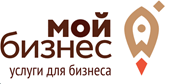 МИКРОЗАЁМ: КЛАССИЧЕСКИЙПолная информация об условиях, перечне документов для подачи заявки размещены на сайте http://www.igfpmp.ru/ФИНАНСОВАЯ ПОДДЕРЖКА  ИГФПМП              МИКРОЗАЁМ: СТАРТ (для субъектов МСП впервые зарегистрированных на территории Ивановской области, и с момента их регистрации прошло не более 1 года)Полная информация об условиях, перечне документов для подачи заявки размещены на сайте http://www.igfpmp.ru/ФИНАНСОВАЯ ПОДДЕРЖКА  ИГФПМП              МИКРОЗАЁМ: ЛЬГОТНЫЙ Полная информация об условиях, перечне документов для подачи заявки размещены на сайте http://www.igfpmp.ru/ФИНАНСОВАЯ ПОДДЕРЖКА  ИГФПМП              МИКРОЗАЁМ: МИКРО Полная информация об условиях, перечне документов для подачи заявки размещены на сайте http://www.igfpmp.ru/ФИНАНСОВАЯ ПОДДЕРЖКА  ИГФПМП              МИКРОЗАЁМ: МОНОГОРОДА*Полная информация об условиях, перечне документов для подачи заявки размещены на сайте http://www.igfpmp.ru/ФИНАНСОВАЯ ПОДДЕРЖКА  ИГФПМП              ПОРУЧИТЕЛЬСТВО Полная информация об условиях, перечне документов для подачи заявки размещены на сайте http://www.igfpmp.ru/ФИНАНСОВАЯ ПОДДЕРЖКА                  ЛЬГОТНЫЙ ЛИЗИНГ АО «РЛК Ярославской области»Полная информация об условиях, перечне документов для подачи заявки размещены на сайте https://rlc76.ru/ФИНАНСОВАЯ ПОДДЕРЖКА                                Займы Фонда развития моногородовПодробные условия о займах, полном перечне документов для подачи заявки и их формах и рекомендациях по их разработке размещены на сайте www.frmrus.ru ФИНАНСОВАЯ ПОДДЕРЖКА                                Программа кредитования 8.5%ФИНАНСОВАЯ ПОДДЕРЖКА                                Займы Фонда развития промышленностиПодробные условия о займах, полном перечне документов для подачи заявки и их формах и рекомендациях по их разработке размещены на сайте www.frprf.ruФИНАНСОВАЯ ПОДДЕРЖКА                                Займы Фонда развития промышленностиПодробные условия о займах, полном перечне документов для подачи заявки и их формах и рекомендациях по их разработке размещены на сайте www.frprf.ruФИНАНСОВАЯ ПОДДЕРЖКА                                Займы Фонда развития промышленностиПодробные условия о займах, полном перечне документов для подачи заявки и их формах и рекомендациях по их разработке размещены на сайте www.frprf.ruФИНАНСОВАЯ ПОДДЕРЖКА                                Совместные займы регионального и федерального Фондов развития промышленностиПодробные условия о займах, полном перечне документов для подачи заявки и их формах и рекомендациях по их разработке размещены на сайте www.frprf.ruФИНАНСОВАЯ ПОДДЕРЖКА АО «МСП Банк»    Продукт: Оборотное кредитованиеПолная информация об условиях кредита, перечне документов для подачи заявки размещены на сайте https://www.mspbank.ru/ФИНАНСОВАЯ ПОДДЕРЖКА АО «МСП Банк»         Продукт: Инвестиционное кредитованиеПолная информация об условиях кредита, перечне документов для подачи заявки размещены на сайте https://www.mspbank.ruФИНАНСОВАЯ ПОДДЕРЖКА АО «МСП Банк»    Продукт: АгропаркПолная информация об условиях кредита, перечне документов для подачи заявки размещены на сайте https://www.mspbank.ruФИНАНСОВАЯ ПОДДЕРЖКА АО «МСП Банк»    Продукт: Женское предпринимательствоФИНАНСОВАЯ ПОДДЕРЖКА АО «МСП Банк»    Продукт: Контрактное кредитованиеПолная информация об условиях кредита, перечне документов для подачи заявки размещены на сайте https://www.mspbank.ruФИНАНСОВАЯ ПОДДЕРЖКА АО «МСП Банк»    Продукт: Опережающее развитиеПолная информация об условиях кредита, перечне документов для подачи заявки размещены на сайте https://www.mspbank.ruФИНАНСОВАЯ ПОДДЕРЖКА АО «МСП Банк»    Продукт: ПредэкспортПолная информация об условиях кредита, перечне документов для подачи заявки размещены на сайте https://www.mspbank.ruФИНАНСОВАЯ ПОДДЕРЖКА АО «МСП Банк»    Продукт: Развитие моногородовПолная информация об условиях кредита, перечне документов для подачи заявки размещены на сайте https://www.mspbank.ruФИНАНСОВАЯ ПОДДЕРЖКА АО «МСП Банк»    Продукт: Рефинансирование с опцией 911Полная информация об условиях кредита, перечне документов для подачи заявки размещены на сайте https://www.mspbank.ruФИНАНСОВАЯ ПОДДЕРЖКА АО «МСП Банк»    Продукт: СпорткомплексПолная информация об условиях кредита, перечне документов для подачи заявки размещены на сайте https://www.mspbank.ruФИНАНСОВАЯ ПОДДЕРЖКА АО «МСП Банк»    Продукт: КооперацияПолная информация об условиях кредита, перечне документов для подачи заявки размещены на сайте https://www.mspbank.ruФИНАНСОВАЯ ПОДДЕРЖКА АО Корпорация МСП             Гарантийная поддержкаПолная информация об условиях гарантии, перечне документов для подачи заявки, а также полный перечень гарантийных продуктов размещены на сайте https://corpmsp.ru/products/ФИНАНСОВАЯ ПОДДЕРЖКА АО Корпорация МСП           Гарантийная поддержка для моногородовПолная информация об условиях гарантии, перечне документов для подачи заявки, а также полный перечень гарантийных продуктов размещены на сайте https://corpmsp.ru/products/ФИНАНСОВАЯ ПОДДЕРЖКА АО Корпорация МСП                Гарантийная поддержка для экспортеровПолная информация об условиях гарантии, перечне документов для подачи заявки, а также полный перечень гарантийных продуктов размещены на сайте https://corpmsp.ru/products/ФИНАНСОВАЯ ПОДДЕРЖКА АО Корпорация МСП                  Гарантийная поддержка для с/х кооперативовПолная информация об условиях гарантии, перечне документов для подачи заявки, а также полный перечень гарантийных продуктов размещены на сайте https://corpmsp.ru/products/ФИНАНСОВАЯ ПОДДЕРЖКА АО Корпорация МСП                Гарантийная поддержка для содействия занятости лиц старше 45 летПолная информация об условиях гарантии, перечне документов для подачи заявки, а также полный перечень гарантийных продуктов размещены на сайте https://corpmsp.ru/products/ФИНАНСОВАЯ ПОДДЕРЖКА АО Корпорация МСП                Гарантийная поддержка для развития физической культуры и спортаПолная информация об условиях гарантии, перечне документов для подачи заявки, а также полный перечень гарантийных продуктов размещены на сайте https://corpmsp.ru/products/ФИНАНСОВАЯ ПОДДЕРЖКА АО Корпорация МСП                Гарантийная поддержка для стартаповПолная информация об условиях гарантии, перечне документов для подачи заявки, а также полный перечень гарантийных продуктов размещены на сайте https://corpmsp.ru/products/Сумма До 2 млн. руб.Общие цели кредитованияИнвестиционные цели (приобретение, строительство, ремонт, модернизация основных средств, внедрение новых технологий и пр.).Пополнение оборотных средств (приобретение товарно-материальных ценностей, выплата заработной платы, оплата услуг и пр.).СрокДо 3 лет% ставка годовых12,5 % при залоге объектов недвижимого имущества;14,0 % при залоге транспортных средств;15,0 % при залоге оборудования и иного имуществаДополнительные комиссииНе взимаютсяТребования к ЗаемщикуЗаемщик не имеет на последнюю отчетную дату перед подачей заявления на предоставление микрозайма Фонда просроченной задолженности по начисленным налогам, сборам, страховым взносам, соответствующим пеням и штрафам. В отношении заемщика в течение двух лет (либо меньшего срока, если срок деятельности составляет менее 2 лет), предшествующих дате подачи заявления на предоставление микрозайма Фонда, не применялись процедуры несостоятельности (банкротства), либо санкции в виде аннулирования или приостановления действия лицензии (в случае, если деятельность подлежит лицензированию).Заемщик не имеет фактов нарушений условий кредитных договоров, договоров займа, лизинга и иных финансовых договоров в течение 180 дней до даты подачи заявления на получение микрозайма.Заемщик не имеет нарушений порядка и условий предоставления займа Фонда, в том числе целевого использования средств займа, или с момента нарушения прошло более трех лет.С момента отказа в предоставлении займа по причинам, связанным с платежеспособностью, прошло не менее 6 месяцев.Заемщик не осуществляет:- предпринимательскую деятельность в сфере игорного бизнеса;- производство и (или) реализацию подакцизных товаров, а также добычу и (или) реализацию полезных ископаемых, за исключением общераспространенных полезных ископаемых.ОбеспечениеЗалог движимого и недвижимого имущества + поручительство юридических и/или физических лиц, и/или региональной гарантийной организации.Перечень документов для ИПЗаявление на предоставление микрозайма по форме Фонда;Паспорт, а при его отсутствии, - иной документ, удостоверяющий личность;Согласия на обработку персональных данных, запрос кредитной истории по форме Фонда; Справка налогового органа о наличии (отсутствии) просроченной задолженности по налогам и сборам, полученная не ранее 30 дней до представления в Фонд; Страховой номер индивидуального лицевого счета гражданина РФ (СНИЛС);Справка о наличии расчетного счета в банке и движении по нему за последние 6 мес. или ОСВ по сч. 50,51;Документы о государственной регистрацииФинансовые документы (налоговая декларация, патент, книга доходов и расходов, технико-экономическое обоснование по форме Фонда, упрощенный баланс и отчет о прибылях и убытках по форме Фонда) Перечень документов для ЮЛЗаявление на предоставление микрозайма по форме Фонда;Учредительные документы, документы о государственной регистрации;Паспорт руководителя, главного бухгалтера, доверенного лица,  а при его отсутствии, - иной документ, удостоверяющий личность;  решение о назначении руководителя, приказ о вступлении в должность руководителя, гл. бухгалтера;Согласия на обработку персональных данных, запрос кредитной истории по форме Фонда, анкета заемщика;Сведения о выгодоприобретателе, бенефициарных владельцах, анкета заемщика по форме Фонда;Справка налогового органа о наличии (отсутствии) просроченной задолженности по налогам и сборам, полученная не ранее 30 дней до представления в Фонд; Справка из обслуживающих банков о движении денежных средств по расчетному счету за последние 6 месяцев (оригинал) или ОСВ по сч. 50, 51 за указанный периодФинансовые документы (форма №1 «Бухгалтерский баланс», форма №2 «Отчет о прибылях и убытках», налоговая декларация, патент, технико-экономическое обоснование по форме Фонда, упрощенный баланс и отчет о прибылях и убытках по форме Фонда) ;Справка о стоимости имущества на последнюю отчетную дату;Решение участников на заключение крупной сделки (если сумма займа составляет более 25% стоимости имущества)  и др.Порядок расчетов по займуБезналичныйГрафик погашения займа	Дифференцированный или индивидуальный.Контакты Кувальцева Наталия - кредитный специалист – 8(4932) 308-934, Коврова Елена- руководитель проектов - 8 (4932) 300-121 Центр «Мой бизнес»: г. Иваново, Шереметевский проспект, 85 Г, 2 эт.Цели кредитованияИнвестиционные цели (приобретение, строительство, ремонт, модернизация основных средств, внедрение новых технологий и пр.).Пополнение оборотных средств (приобретение товарно-материальных ценностей, выплата заработной платы, оплата услуг и пр.).Сумма До 1 млн. руб.СрокДо 3 лет% ставка годовых14,0 % при залоге объектов недвижимого имущества;15,0 % при залоге транспортных средств;16,0 % при залоге оборудования и иного имуществаДополнительные комиссииНе взимаютсяТребования  к заемщикуСубъекты малого и среднего предпринимательства,  впервые зарегистрированные на территории Ивановской области, и с момента их регистрации прошло не более 1 годаЗаемщик не имеет на последнюю отчетную дату перед подачей заявления на предоставление микрозайма Фонда просроченной задолженности по начисленным налогам, сборам, страховым взносам, соответствующим пеням и штрафам. В отношении заемщика в течение двух лет (либо меньшего срока, если срок деятельности составляет менее 2 лет), предшествующих дате подачи заявления на предоставление микрозайма Фонда, не применялись процедуры несостоятельности (банкротства), либо санкции в виде аннулирования или приостановления действия лицензии (в случае, если деятельность подлежит лицензированию).Заемщик не имеет фактов нарушений условий кредитных договоров, договоров займа, лизинга и иных финансовых договоров в течение 180 дней до даты подачи заявления на получение микрозайма.Заемщик не имеет нарушений порядка и условий предоставления займа Фонда, в том числе целевого использования средств займа, или с момента нарушения прошло более трех лет.С момента отказа в предоставлении займа по причинам, связанным с платежеспособностью, прошло не менее 6 месяцев.Заемщик не осуществляет:- предпринимательскую деятельность в сфере игорного бизнеса;- производство и (или) реализацию подакцизных товаров, а также добычу и (или) реализацию полезных ископаемых, за исключением общераспространенных полезных ископаемых.ОбеспечениеЗалог движимого и недвижимого имущества + поручительство юридических и/или физических лиц, и/или региональной гарантийной организации.Перечень документов для ИПЗаявление на предоставление микрозайма по форме Фонда;Паспорт, а при его отсутствии, - иной документ, удостоверяющий личность;Согласия на обработку персональных данных, запрос кредитной истории по форме Фонда;Справка об отсутствии задолженности перед бюджетами всех уровней и государственными внебюджетными фондами (оригинал);Страховой номер индивидуального лицевого счета гражданина РФ (СНИЛС);Документы о государственной регистрации;Финансовые документы (налоговая декларация, патент, книга доходов и расходов);Бизнес-план. Перечень документов для ЮЛЗаявление на предоставление микрозайма по форме Фонда;Учредительные документы, документы о государственной регистрации;Паспорт руководителя, главного бухгалтера, доверенного лица,  а при его отсутствии, - иной документ, удостоверяющий личность;  решение о назначении руководителя, приказ о вступлении в должность руководителя, гл. бухгалтера;Согласия на обработку персональных данных, запрос кредитной истории по форме Фонда, анкета бенефициара;Анкета бенефициара по форме Фонда;Справка об отсутствии задолженности перед бюджетами всех уровней и государственными внебюджетными фондами;Финансовые документы (форма №1 «Бухгалтерский баланс», форма №2 «Отчет о прибылях и убытках», налоговая декларация, патент, технико-экономическое обоснование по форме Фонда, упрощенный баланс и отчет о прибылях и убытках по форме Фонда. Книга доходов и расходов) (при наличии);Бизнес-план.Порядок расчетов по займуБезналичныйГрафик погашения займа	Дифференцированный или индивидуальный.Контакты Кувальцева Наталия - кредитный специалист – 8(4932) 308-934, Коврова Елена- руководитель проектов - 8 (4932) 300-121 Центр «Мой бизнес»: г. Иваново, Шереметевский проспект, 85 Г, 2 эт.Цели кредитованияИнвестиционные цели (приобретение, строительство, ремонт, модернизация основных средств, внедрение новых технологий и пр.).Пополнение оборотных средств (приобретение товарно-материальных ценностей, выплата заработной платы, оплата услуг и пр.).Сумма До 2 млн. руб.СрокДо 3 лет% ставка годовых11,0 % при залоге объектов недвижимого имущества;13,0 % при залоге транспортных средств;14,0 % при залоге оборудования и иного имуществаДополнительные комиссииНе взимаютсяКатегория получателейСубъекты малого и среднего предпринимательства: 1) основным видом деятельности которых является вид деятельности в соответствии со следующими разделами и классами видов экономической деятельности Общероссийского классификатора видов экономической деятельности (ОК 029-2014):класс 01 «Растениеводство и животноводство»;раздел Р «Образование»;   группы 79.11 «Деятельность туристических агентств», 79.12«Деятельность туроператоров»; класс 86 «Деятельность в области здравоохранения»;класс 87 «Деятельность по уходу с обеспечением проживания»;класс 88 «Предоставление социальных услуг без обеспечения проживания»;группы 93.11 «Деятельность спортивных объектов», 93.12 «Деятельность спортивных клубов»;2) зарегистрированные и осуществляющие деятельность на территориях опережающего развития, включенные в реестр таких территорий (Наволоки, Южа);3) являющиеся женщиной-предпринимателем, гражданкой Российской Федерации, зарегистрированной в качестве индивидуального предпринимателя, или организацией женского предпринимательства - обществом с ограниченной ответственностью, при условии, что единоличным исполнительным органом такой организации является женщина - гражданка Российской Федерации и (или) 50 или более процентов долей в уставном капитале организации принадлежит физическим лицам - женщинам, являющимся гражданами Российской Федерации, получившими нефинансовую поддержку со стороны АО «Корпорация МСП» в виде обучения по программам тренингов для субъектов МСП, или консультационную поддержку через Бизнес-навигатор МСП.Требования к Заемщику Заемщик не осуществляет:- предпринимательскую деятельность в сфере игорного бизнеса;- производство и (или) реализацию подакцизных товаров, а также добычу и (или) реализацию полезных ископаемых, за исключением общераспространенных полезных ископаемых.Иные требования	- Заемщик не имеет на последнюю отчетную дату перед подачей заявления на предоставление микрозайма Фонда просроченной задолженности по начисленным налогам, сборам, страховым взносам, соответствующим пеням и штрафам. - В отношении заемщика в течение двух лет (либо меньшего срока, если срок деятельности составляет менее 2 лет), предшествующих дате подачи заявления на предоставление микрозайма Фонда, не применялись процедуры несостоятельности (банкротства), либо санкции в виде аннулирования или приостановления действия лицензии (в случае, если деятельность подлежит лицензированию).- Заемщик не имеет фактов нарушений условий кредитных договоров, договоров займа, лизинга и иных финансовых договоров в течение 180 дней до даты подачи заявления на получение микрозайма.- Заемщик не имеет нарушений порядка и условий предоставления займа Фонда, в том числе целевого использования средств займа, или с момента нарушения прошло более трех лет.- С момента отказа в предоставлении займа по причинам, связанным с платежеспособностью, прошло не менее 6 месяцев.ОбеспечениеЗалог движимого и недвижимого имущества + поручительство юридических и/или физических лиц, и/или региональной гарантийной организации.Поручительство юридических и/или физических лиц, и/или региональной гарантийной организации при сумме займа до 300 (трехсот) тысяч рублей.Перечень документов для ИПЗаявление на предоставление микрозайма по форме Фонда;Паспорт, а при его отсутствии, - иной документ, удостоверяющий личность;Согласия на обработку персональных данных, запрос кредитной истории по форме Фонда; Справка налогового органа о наличии (отсутствии) просроченной задолженности по налогам и сборам, полученная не ранее 30 дней до представления в Фонд; Страховой номер индивидуального лицевого счета гражданина РФ (СНИЛС);Справка о наличии расчетного счета в банке и движении по нему за последние 6 мес. или ОСВ по сч. 50,51;Документы о государственной регистрацииФинансовые документы (налоговая декларация, патент, книга доходов и расходов, технико-экономическое обоснование по форме Фонда, упрощенный баланс и отчет о прибылях и убытках по форме Фонда)Перечень документов для ЮЛЗаявление на предоставление микрозайма по форме Фонда;Учредительные документы, документы о государственной регистрации;Паспорт руководителя, главного бухгалтера, доверенного лица,  а при его отсутствии, - иной документ, удостоверяющий личность;  решение о назначении руководителя, приказ о вступлении в должность руководителя, гл. бухгалтера;Согласия на обработку персональных данных, запрос кредитной истории по форме Фонда, анкета заемщика;Сведения о выгодоприобретателе, бенефициарных владельцах, анкета заемщика по форме Фонда;Справка налогового органа о наличии (отсутствии) просроченной задолженности по налогам и сборам, полученная не ранее 30 дней до представления в Фонд; Справка из обслуживающих банков о движении денежных средств по расчетному счету за последние 6 месяцев (оригинал) или ОСВ по сч. 50, 51 за указанный периодФинансовые документы (форма №1 «Бухгалтерский баланс», форма №2 «Отчет о прибылях и убытках», налоговая декларация, патент, технико-экономическое обоснование по форме Фонда, упрощенный баланс и отчет о прибылях и убытках по форме Фонда) ;Справка о стоимости имущества на последнюю отчетную дату;Решение участников на заключение крупной сделки (если сумма займа составляет более 25% стоимости имущества)  и др.Порядок расчетов по займуБезналичныйГрафик погашения займа	Дифференцированный или индивидуальный.Контакты Кувальцева Наталия - кредитный специалист – 8(4932) 308-934, Коврова Елена- руководитель проектов - 8 (4932) 300-121 Центр «Мой бизнес»: г. Иваново, Шереметевский проспект, 85 Г, 2 эт.Цели кредитованияИнвестиционные цели (приобретение, строительство, ремонт, модернизация основных средств, внедрение новых технологий и пр.).Пополнение оборотных средств (приобретение товарно-материальных ценностей, выплата заработной платы, оплата услуг и пр.).Сумма До 300,0 тыс. руб.СрокДо 2 лет% ставка годовых16%Дополнительные комиссииНе взимаютсяОбеспечениеПоручительство юридических и/или физических лиц, и/или региональной гарантийной организации.Требования к Заемщику Заемщик не осуществляет:- предпринимательскую деятельность в сфере игорного бизнеса;- производство и (или) реализацию подакцизных товаров, а также добычу и (или) реализацию полезных ископаемых, за исключением общераспространенных полезных ископаемых.Иные требования	- Заемщик не имеет на последнюю отчетную дату перед подачей заявления на предоставление микрозайма Фонда просроченной задолженности по начисленным налогам, сборам, страховым взносам, соответствующим пеням и штрафам. - В отношении заемщика в течение двух лет (либо меньшего срока, если срок деятельности составляет менее 2 лет), предшествующих дате подачи заявления на предоставление микрозайма Фонда, не применялись процедуры несостоятельности (банкротства), либо санкции в виде аннулирования или приостановления действия лицензии (в случае, если деятельность подлежит лицензированию).- Заемщик не имеет фактов нарушений условий кредитных договоров, договоров займа, лизинга и иных финансовых договоров в течение 180 дней до даты подачи заявления на получение микрозайма.- Заемщик не имеет нарушений порядка и условий предоставления займа Фонда, в том числе целевого использования средств займа, или с момента нарушения прошло более трех лет.- С момента отказа в предоставлении займа по причинам, связанным с платежеспособностью, прошло не менее 6 месяцев.Перечень документов для ИПЗаявление на предоставление микрозайма по форме Фонда;Паспорт, а при его отсутствии, - иной документ, удостоверяющий личность;Согласия на обработку персональных данных, запрос кредитной истории по форме Фонда; Справка об отсутствии задолженности перед бюджетами всех уровней и государственными внебюджетными фондами (оригинал);Страховой номер индивидуального лицевого счета гражданина РФ (СНИЛС);Документы о государственной регистрацииФинансовые документы (налоговая декларация, патент, книга доходов и расходов)Перечень документов для ЮЛЗаявление на предоставление микрозайма по форме Фонда;Учредительные документы, документы о государственной регистрации;Паспорт руководителя, главного бухгалтера, доверенного лица,  а при его отсутствии, - иной документ, удостоверяющий личность;  решение о назначении руководителя, приказ о вступлении в должность руководителя, гл. бухгалтера;Согласия на обработку персональных данных, запрос кредитной истории по форме Фонда, анкета заемщика;Сведения о выгодоприобретателе, бенефициарных владельцах, анкета заемщика по форме Фонда;Справка об отсутствии задолженности перед бюджетами всех уровней и государственными внебюджетными фондами (оригинал);Финансовые документы (форма №1 «Бухгалтерский баланс», форма №2 «Отчет о прибылях и убытках», налоговая декларация, патент) ;Справка о стоимости имущества на последнюю отчетную дату;Решение участников на заключение крупной сделки (если сумма займа составляет более 25% стоимости имущества)  и др.Порядок расчетов по займуБезналичныйГрафик погашения займа	Дифференцированный или индивидуальный.Контакты Кувальцева Наталия - кредитный специалист – 8(4932) 308-934, Коврова Елена- руководитель проектов - 8 (4932) 300-121 Центр «Мой бизнес»: г. Иваново, Шереметевский проспект, 85 Г, 2 эт.Цели кредитованияИнвестиционные цели (приобретение, строительство, ремонт, модернизация основных средств, внедрение новых технологий и пр.).Пополнение оборотных средств (приобретение товарно-материальных ценностей, выплата заработной платы, оплата услуг и пр.).Сумма До 5 млн. руб.СрокДо 3 лет% ставка годовыхНе более ключевой ставки Банка России, установленной на дату предоставления займа ( на 18.03.2019 -7.75%)Дополнительные комиссииНе взимаютсяКатегория получателейСубъекты МСП, которые  зарегистрированы и осуществляют свою деятельность в Ивановской области  на территории г. Южа, Наволоки, Тейково, Фурманов, Приволжск, Вичуга, пос. Петровский, Каменка, Савино, Колобово.ОбеспечениеЗалог движимого и недвижимого имущества + поручительство юридических и/или физических лиц, и/или региональной гарантийной организации, и/или муниципальных образований.Поручительство юридических и/или физических лиц, и/или региональной гарантийной организации, и/или муниципальных образований при сумме займа до 300,0 тыс. рублей.Требования к Заемщику Заемщик не осуществляет:- предпринимательскую деятельность в сфере игорного бизнеса;- производство и (или) реализацию подакцизных товаров, а также добычу и (или) реализацию полезных ископаемых, за исключением общераспространенных полезных ископаемых.Иные требования	- Заемщик не имеет на последнюю отчетную дату перед подачей заявления на предоставление микрозайма Фонда просроченной задолженности по начисленным налогам, сборам, страховым взносам, соответствующим пеням и штрафам. - В отношении заемщика в течение двух лет (либо меньшего срока, если срок деятельности составляет менее 2 лет), предшествующих дате подачи заявления на предоставление микрозайма Фонда, не применялись процедуры несостоятельности (банкротства), либо санкции в виде аннулирования или приостановления действия лицензии (в случае, если деятельность подлежит лицензированию).- Заемщик не имеет фактов нарушений условий кредитных договоров, договоров займа, лизинга и иных финансовых договоров в течение 180 дней до даты подачи заявления на получение микрозайма.- Заемщик не имеет нарушений порядка и условий предоставления займа Фонда, в том числе целевого использования средств займа, или с момента нарушения прошло более трех лет.- С момента отказа в предоставлении займа по причинам, связанным с платежеспособностью, прошло не менее 6 месяцев.Перечень документов для ИПЗаявление на предоставление микрозайма по форме Фонда;Паспорт, а при его отсутствии, - иной документ, удостоверяющий личность;Документы о государственной регистрации;Согласия на обработку персональных данных, запрос кредитной истории по форме Фонда; Справка налогового органа о наличии (отсутствии) просроченной задолженности по налогам и сборам, полученная не ранее 30 дней до представления в Фонд; Страховой номер индивидуального лицевого счета гражданина РФ (СНИЛС);Справка о наличии расчетного счета в банке и движении по нему за последние 6 мес. или ОСВ по сч. 50,51;Финансовые документы (налоговая декларация, патент, книга доходов и расходов, технико-экономическое обоснование по форме Фонда, упрощенный баланс и отчет о прибылях и убытках по форме Фонда) Перечень документов для ЮЛЗаявление на предоставление микрозайма по форме Фонда;Учредительные документы, документы о государственной регистрации;Паспорт руководителя, главного бухгалтера, доверенного лица,  а при его отсутствии, - иной документ, удостоверяющий личность;  решение о назначении руководителя, приказ о вступлении в должность руководителя, гл. бухгалтера;Согласия на обработку персональных данных, запрос кредитной истории по форме Фонда, анкета заемщика;Сведения о выгодоприобретателе, бенефициарных владельцах, анкета заемщика по форме Фонда;Справка налогового органа о наличии (отсутствии) просроченной задолженности по налогам и сборам, полученная не ранее 30 дней до представления в Фонд; Справка из обслуживающих банков о движении денежных средств по расчетному счету за последние 6 месяцев (оригинал) или ОСВ по сч. 50, 51 за указанный периодФинансовые документы (форма №1 «Бухгалтерский баланс», форма №2 «Отчет о прибылях и убытках», налоговая декларация, патент, технико-экономическое обоснование по форме Фонда, упрощенный баланс и отчет о прибылях и убытках по форме Фонда) ;Справка о стоимости имущества на последнюю отчетную дату;Решение участников на заключение крупной сделки (если сумма займа составляет более 25% стоимости имущества)  и др.Порядок расчетов по займуБезналичныйГрафик погашения займа	Дифференцированный или индивидуальный.Контакты Кувальцева Наталия - кредитный специалист – 8(4932) 308-934, Коврова Елена- руководитель проектов - 8 (4932) 300-121 Центр «Мой бизнес»: г. Иваново, Шереметевский проспект, 85 Г, 2 эт.* Продукт предоставляется при получении Фондом субсидии из бюджета на предоставление микрозаймов субъектам МСП, зарегистрированным и осуществляющим свою деятельность на территории моногорода* Продукт предоставляется при получении Фондом субсидии из бюджета на предоставление микрозаймов субъектам МСП, зарегистрированным и осуществляющим свою деятельность на территории моногородаРазмер поручительстваМаксимальный размер единовременно выдаваемого поручительства 8,6 млн. руб., общий объем поручительств на одного заемщика/группу связанных заемщиков по всем действующим договорам -12,9 млн. руб.Максимальный размер единовременно выдаваемого поручительства 8,6 млн. руб., общий объем поручительств на одного заемщика/группу связанных заемщиков по всем действующим договорам -12,9 млн. руб.СрокДо 5 летДо 5 летОбъем поручительстване более 70 % от суммы обязательств Заемщика в части возврата фактически полученной суммы кредита, суммы банковской гарантии, договора финансовой аренды (лизинга)не более 70 % от суммы обязательств Заемщика в части возврата фактически полученной суммы кредита, суммы банковской гарантии, договора финансовой аренды (лизинга)Размер вознаграждения (% годовых)Размер вознаграждения за предоставление поручительства -1,00% годовых от суммы предоставленного поручительства и 0,75% годовых для субъектов МСП, осуществляющих виды деятельности:           класс 01 «Растениеводство и животноводство»; 	раздел Р «Образование»; 	класс 86 «Деятельность в области здравоохранения»; 	класс 87 «Деятельность по уходу с обеспечением проживания»;	класс 88 «Предоставление социальных услуг без обеспечения проживания»;            группы 93.11 «Деятельность спортивных объектов»,        93.12 «Деятельность спортивных клубов» раздела R «Деятельность в области культуры, спорта, организации досуга и развлечений»Размер вознаграждения за предоставление поручительства -1,00% годовых от суммы предоставленного поручительства и 0,75% годовых для субъектов МСП, осуществляющих виды деятельности:           класс 01 «Растениеводство и животноводство»; 	раздел Р «Образование»; 	класс 86 «Деятельность в области здравоохранения»; 	класс 87 «Деятельность по уходу с обеспечением проживания»;	класс 88 «Предоставление социальных услуг без обеспечения проживания»;            группы 93.11 «Деятельность спортивных объектов»,        93.12 «Деятельность спортивных клубов» раздела R «Деятельность в области культуры, спорта, организации досуга и развлечений»Дополнительные комиссииНе взимаютсяНе взимаютсяПеречень документов для ИПЗаявление на предоставление поручительства по форме Фонда;Паспорт, а при его отсутствии, - иной документ, удостоверяющий личность; Справка налогового органа о наличии (отсутствии) просроченной задолженности по налогам и сборам, полученная не ранее 30 дней до представления в Фонд; Страховой номер индивидуального лицевого счета гражданина РФ (СНИЛС);Финансовые документы (налоговая декларация, патент)  и др.Заявление на предоставление поручительства по форме Фонда;Паспорт, а при его отсутствии, - иной документ, удостоверяющий личность; Справка налогового органа о наличии (отсутствии) просроченной задолженности по налогам и сборам, полученная не ранее 30 дней до представления в Фонд; Страховой номер индивидуального лицевого счета гражданина РФ (СНИЛС);Финансовые документы (налоговая декларация, патент)  и др.Перечень документов для ЮЛЗаявление на предоставление поручительства по форме Фонда;Учредительные документы, документы о государственной регистрации;Справка налогового органа о наличии (отсутствии) просроченной задолженности по налогам и сборам, полученная не ранее 30 дней до представления в Фонд; Финансовые документы (форма №1 «Бухгалтерский баланс», форма №2 «Отчет о прибылях и убытках», налоговая декларация, патент) ;Справка о стоимости имущества на последнюю отчетную дату;Решение участников на заключение крупной сделки (если сумма займа составляет более 25% стоимости имущества) и др.Заявление на предоставление поручительства по форме Фонда;Учредительные документы, документы о государственной регистрации;Справка налогового органа о наличии (отсутствии) просроченной задолженности по налогам и сборам, полученная не ранее 30 дней до представления в Фонд; Финансовые документы (форма №1 «Бухгалтерский баланс», форма №2 «Отчет о прибылях и убытках», налоговая декларация, патент) ;Справка о стоимости имущества на последнюю отчетную дату;Решение участников на заключение крупной сделки (если сумма займа составляет более 25% стоимости имущества) и др.Организации -партнерыПАО «Сбербанк»   ПАО «Промсвязьбанк»АО "Россельхозбанк"  Банк «ВТБ» (ПАО)  ПАО «НБД-Банк»   ПАО «Севергазбанк»  АО «Региональная лизинговая компания Ярославской области»КБ «ЛОКО-банк» (АО) АО «Кранбанк»     ПАО «Московский индустриальный банк»АО КИБ «ЕВРОАЛЬЯНС»  ПАО «Транскапиталбанк» АО «МСП Банк»АО КБ «Иваново»КонтактыМолев Николай руководитель проектов –8(4932) 30-89-34, Коврова Елена-руководитель проектов 8 (4932) 30-01-21 Центр «Мой бизнес»: г. Иваново, Шереметевский проспект, 85 Г, 2-3 эт. Центр «Мой бизнес»: Молев Николай руководитель проектов –8(4932) 30-89-34, Коврова Елена-руководитель проектов 8 (4932) 30-01-21 Центр «Мой бизнес»: г. Иваново, Шереметевский проспект, 85 Г, 2-3 эт. Центр «Мой бизнес»: Сумма 5 - 200 млн. руб.** 3-10 млн. руб. для продукта «Сельхозкооперация. Развитие»Срок 13 – 84 месяцев** в зависимости от выбранного продуктаМинимальный аванс10 – 15%** в зависимости от выбранного продуктаСтавка6 % годовых - для российского оборудования8 % годовых - для иностранного оборудованияВиды имущества, которые могут приобретатьсяНовое, ранее не использованное или не введенное в эксплуатацию оборудование:- промышленное оборудование;- оборудование в сфере переработки и хранения с/х продукции;- высокотехнологичное и инновационное оборудование.НЕЛЬЗЯ ВОСПОЛЬЗОВАТЬСЯ для  приобретения:• Оборудования, предназначенного для осуществления оптовой и розничной торговой деятельности;• Водных судов;• Воздушных судов и другой авиационной техники;• Подвижного состава железнодорожного транспорта;• Транспортных средств, самоходных машин и других видов техники, на которые оформляются паспорт транспортного средства или паспорт самоходной машины и других видов техники (электронный паспорт транспортного средства или электронный паспорт самоходной машины и других видов техники), а также навесного, прицепного оборудования к указанным видам техники.Преимуществапрограммы льготноголизинга• Льготные процентные ставки;• Лизинг представляет собой беззалоговое финансирование, обеспечением является сам предмет лизинга;• Лизинговая компания самостоятельно приобретает у поставщика оборудование и передает его во временное пользование и владение лизингополучателю;• Лизингополучатель не ограничен в выборе оборудования и поставщика оборудования;• Лизингополучатель вправе выбрать график платежей исходя из сезонности бизнеса;• Первый лизинговый платеж оплачивается через 30 дней после подписания акта приема-передачи;• Возможность привлечения региональных гарантийных организаций в качестве поручителя.ОбеспечениеНаличие поручительства ФЛ, владеющих долями/акциями/паями субъекта ИМП. Возможно привлечение дополнительного залогаЛизингодательАО «РЛК Ярославской области» (г. Ярославль)Тел.: +7 (4852) 59-44-78, 59-44-83, info@rlc76.ru, www.rlc76.ruКонтактыМолев Николай – руководитель проектов – 8 (4932) 30-89-34, Коврова Елена – руководитель проектов - 8 (4932) 30-01-21Центр «Мой Бизнес»: г. Иваново, ул. Шереметевский проспект, 85Г, 2-3 эт.Наименование продукта Финансирование инвестиционных проектовФинансирование инвестиционных проектовТребования к ЗаемщикуРегистрация на территории РФ; Отсутствие возбужденного производства о банкротстве;Отсутствие задолженности по налогам, сборам, иным обязательным платежам ;Отсутствие решения о ликвидации, решения о приостановлении деятельности, решения о реорганизации В результате реализации Инвестиционного проекта должны быть осуществлены инвестиции и созданы новые рабочие места;В результате реализации Инвестиционного проекта должны быть осуществлены инвестиции и созданы новые рабочие места;Регистрация на территории РФ; Отсутствие возбужденного производства о банкротстве;Отсутствие задолженности по налогам, сборам, иным обязательным платежам ;Отсутствие решения о ликвидации, решения о приостановлении деятельности, решения о реорганизации В результате реализации Инвестиционного проекта должны быть осуществлены инвестиции и созданы новые рабочие места;В результате реализации Инвестиционного проекта должны быть осуществлены инвестиции и созданы новые рабочие места;Сумма10-1000 млн. руб.10-1000 млн. руб.СрокДо 15 летДо 15 летПроцентная ставка0%	годовых –до 250,0 млн. руб.5% - свыше 250,0 млн. руб.0%	годовых –до 250,0 млн. руб.5% - свыше 250,0 млн. руб.Общий бюджет проектаУчастие собственными средствами Инициатора в проекте - не менее 20%;Участие Фонда в проекте не более 80% от общей стоимости проекта; Средства Фонда могут быть направлены только на капитальные вложенияУчастие собственными средствами Инициатора в проекте - не менее 20%;Участие Фонда в проекте не более 80% от общей стоимости проекта; Средства Фонда могут быть направлены только на капитальные вложенияОбеспечениеДля займов до 250 млн. рублей в качестве единственной формы обеспечения на полную сумму займа принимается:-безотзывная банковская гарантия, аккредитованных банков; - и/или безотзывная независимая гарантия АО «Корпорация МСП»;- и/или гарантия ВЭБ.РФ.Для займов свыше 250 млн. рублей сохраняются стандартные виды обеспечения, которые должны отдельно или в совокупности составлять не менее суммы займа с учетом процентов за первые 6 месяцев. Дополнительно в качестве единственной формы обеспечения может быть использовано поручительство холдинговой (материнской) компании, имеющей международный/российский инвестиционный/кредитный рейтинг, соответствующей требованиям Фонда;Для займов до 250 млн. рублей в качестве единственной формы обеспечения на полную сумму займа принимается:-безотзывная банковская гарантия, аккредитованных банков; - и/или безотзывная независимая гарантия АО «Корпорация МСП»;- и/или гарантия ВЭБ.РФ.Для займов свыше 250 млн. рублей сохраняются стандартные виды обеспечения, которые должны отдельно или в совокупности составлять не менее суммы займа с учетом процентов за первые 6 месяцев. Дополнительно в качестве единственной формы обеспечения может быть использовано поручительство холдинговой (материнской) компании, имеющей международный/российский инвестиционный/кредитный рейтинг, соответствующей требованиям Фонда;Аккредитованные банки на территории Ивановской областиАО "МСП Банк"ПАО СбербанкБанк ВТБ (ПАО)АО "Россельхозбанк"ПАО "Промсвязьбанк"ТКБ БАНК (ПАО) ПАО РОСБАНК Банк Газпромбанк (АО)"ПАО "НБД-Банк"ПАО Банк «ФК Открытие»Перечень документов для ЮЛ и ИП(на первичном этапе)Письмо-обращение (по форме Фонда)Паспорт инвестиционного проекта (по форме Фонда)Письмо-обращение (по форме Фонда)Паспорт инвестиционного проекта (по форме Фонда)КонтактыМолев Николай – руководитель проектов – 8 (4932) 30-89-34, Коврова Елена - руководитель проектов  - 8 (4932) 30-01-21 Центр «Мой Бизнес»: г. Иваново, ул. Шереметевский проспект, 85Г, 2-3 эт.Молев Николай – руководитель проектов – 8 (4932) 30-89-34, Коврова Елена - руководитель проектов  - 8 (4932) 30-01-21 Центр «Мой Бизнес»: г. Иваново, ул. Шереметевский проспект, 85Г, 2-3 эт.Сумма3 – 100 млн. руб. на пополнение оборотных средств3-1000 млн. руб. на инвестиционные цели3 – 100 млн. руб. на пополнение оборотных средств3-1000 млн. руб. на инвестиционные целиСрокДо 3 лет на пополнение оборотных средствДо 10 лет – на инвестиционные целиДо 3 лет на пополнение оборотных средствДо 10 лет – на инвестиционные целиПроцентная ставка 8,5% годовых 8,5% годовых Перечень уполномоченных банковАО "МСП Банк"ПАО Сбербанк Банк ВТБ (ПАО)АО "Россельхозбанк"ПАО "Промсвязьбанк"АО КИБ "ЕВРОАЛЬЯНС"ТКБ БАНК (ПАО) ПАО РОСБАНК Банк Газпромбанк (АО) ПАО "Совкомбанк"ПАО "НБД-Банк"Отрасли, на которые распространяется действие  ПрограммыСельское хозяйствоСтроительствоЗдравоохранениеОбразованиеОбрабатывающее производствоУслуги в сфере туризмаПроизводство и распределение электроэнергии, газа и водыРозничная/оптовая торговля при условии заключения КД(С) на инвестиционные целиДеятельность в области информации и связиТранспортировка и хранениеДеятельность в области культуры, спорта, организации досуга и развлеченийВодоснабжение, водоотведение, организация сбора, обработки и утилизации отходовДеятельность гостиниц и предприятий общественного питания (кроме ресторанов)Розничная торговля на территории моногородовДеятельность профессиональная, научная и техническаяДеятельность в сфере бытовых услугТребования к заемщикамСубъект МСПНалоговый резидент РФВедение деятельности в одной или нескольких отрасляхОтсутствие задолженности по заработной плате перед работникамиОтсутствие возбужденного производства о банкротствеОтсутствие задолженности по налогам, сборам, иным обязательным платежамОтсутствие просроченных платежей по кредитным договорам и договорам поручительства,  а также требований по возмещению заемщиком гаранту выплаченных в соответствии с условиями банковской гарантии денежных сумм ОбеспечениеУстанавливается уполномоченным банкомУстанавливается уполномоченным банкомПеречень документов ЮЛУстанавливается уполномоченным банкомУстанавливается уполномоченным банкомПеречень документов ИПУстанавливается уполномоченным банкомУстанавливается уполномоченным банкомКонтактыМолев Николай – руководитель проектов  – 8 (4932) 30-89-34, Коврова Елена - руководитель проектов  - 8 (4932) 30-01-21Центр «Мой Бизнес»: г. Иваново, ул. Шереметевский проспект, 85Г, 2-3 эт.Молев Николай – руководитель проектов  – 8 (4932) 30-89-34, Коврова Елена - руководитель проектов  - 8 (4932) 30-01-21Центр «Мой Бизнес»: г. Иваново, ул. Шереметевский проспект, 85Г, 2-3 эт.Наименование продуктаПрограммы развитияКомплектующие изделияСтанкостроениеЦифровизация промышленностиЦели кредитованияВнедрение передовых технологий, создание новых продуктов или организацию импортозамещающих производств, производство конкурентоспособной продукции гражданского назначения.Проекты, направленные на модернизацию или организацию производства комплектующих изделий, повышающих уровень локализации конечной российской продукции.Займы на технологическое перевооружение и модернизацию производства оборудования и инженерного программного обеспеченияВнедрение цифровых и технологических решений, призванных оптимизировать производственные процессы на предприятииСумма50-500 млн. руб.50-500 млн. руб.50-500 млн. руб.20-500 млн. руб.СрокДо 5 летДо 5 летДо 7 летДо 5 летПроцентная ставка3%	в первые 3 года при банк. гарантии5%	при иных видах обеспечения-2%	при покупке рос. оборуд-я1%	при экспорте ≥50% продукции от суммы займа в год1% -в первые 3 года5% -оставшийся срок1% -в первые 3 года5% -оставшийся срок1%	С софтом РФ или системным интегратором5%	В остальных случаяхОбщий бюджет проектаОт 100 млн. руб.Из них: не менее 50 %, софин-е со стороны заявителя, частных инвесторов или банков в т.ч. не менее 15% за счет собственных средств заявителя от суммы займаОт 62,5 млн. руб.Из них: не менее 20% софин-е со стороны заявителя, частных инвесторов или банковОт 62,5 млн. руб.Из них: не менее 20% софин-е со стороны заявителя, частных инвесторов или банковОт 25 млн. руб.Из них: не менее 20% софин-е со стороны заявителя, частных инвесторов или банковОтрасли финансирования(класс ОКВЭД)Производство пищевых продуктов в части промышленных биотехнологий (10)Производство текстильных изделий (13)Производство одежды (14)Производство кожи и изделий из кожи (15)Обработка древесины и производство изделий из дерева и пробки, кроме мебели, производство изделий из соломки и материалов для плетения (16)Производство бумаги и бумажных изделий (17)Производство химических веществ и химических продуктов (20)Производство лекарственных средств и материалов, применяемых в медицинских целях (21)Производство резиновых и пластмассовых изделий (22)Производство прочей неметаллической минеральной продукции (23)Производство металлургическое (24)Производство готовых металлических изделий, кроме машин и оборудования (25)Производство компьютеров, электронных и оптических изделий (26)Производство электрического оборудования (27)Производство машин и оборудования, не включенных в другие группировки (28)Производство автотранспортных средств, прицепов и полуприцепов (29)Производство прочих транспортных средств и оборудования (30)Производство мебели (31)Производство прочих готовых изделий (32)Ремонт и монтаж машин и оборудования (33)Производство пищевых продуктов в части промышленных биотехнологий (10)Производство текстильных изделий (13)Производство одежды (14)Производство кожи и изделий из кожи (15)Обработка древесины и производство изделий из дерева и пробки, кроме мебели, производство изделий из соломки и материалов для плетения (16)Производство бумаги и бумажных изделий (17)Производство химических веществ и химических продуктов (20)Производство лекарственных средств и материалов, применяемых в медицинских целях (21)Производство резиновых и пластмассовых изделий (22)Производство прочей неметаллической минеральной продукции (23)Производство металлургическое (24)Производство готовых металлических изделий, кроме машин и оборудования (25)Производство компьютеров, электронных и оптических изделий (26)Производство электрического оборудования (27)Производство машин и оборудования, не включенных в другие группировки (28)Производство автотранспортных средств, прицепов и полуприцепов (29)Производство прочих транспортных средств и оборудования (30)Производство мебели (31)Производство прочих готовых изделий (32)Ремонт и монтаж машин и оборудования (33)Производство пищевых продуктов в части промышленных биотехнологий (10)Производство текстильных изделий (13)Производство одежды (14)Производство кожи и изделий из кожи (15)Обработка древесины и производство изделий из дерева и пробки, кроме мебели, производство изделий из соломки и материалов для плетения (16)Производство бумаги и бумажных изделий (17)Производство химических веществ и химических продуктов (20)Производство лекарственных средств и материалов, применяемых в медицинских целях (21)Производство резиновых и пластмассовых изделий (22)Производство прочей неметаллической минеральной продукции (23)Производство металлургическое (24)Производство готовых металлических изделий, кроме машин и оборудования (25)Производство компьютеров, электронных и оптических изделий (26)Производство электрического оборудования (27)Производство машин и оборудования, не включенных в другие группировки (28)Производство автотранспортных средств, прицепов и полуприцепов (29)Производство прочих транспортных средств и оборудования (30)Производство мебели (31)Производство прочих готовых изделий (32)Ремонт и монтаж машин и оборудования (33)Производство пищевых продуктов в части промышленных биотехнологий (10)Производство текстильных изделий (13)Производство одежды (14)Производство кожи и изделий из кожи (15)Обработка древесины и производство изделий из дерева и пробки, кроме мебели, производство изделий из соломки и материалов для плетения (16)Производство бумаги и бумажных изделий (17)Производство химических веществ и химических продуктов (20)Производство лекарственных средств и материалов, применяемых в медицинских целях (21)Производство резиновых и пластмассовых изделий (22)Производство прочей неметаллической минеральной продукции (23)Производство металлургическое (24)Производство готовых металлических изделий, кроме машин и оборудования (25)Производство компьютеров, электронных и оптических изделий (26)Производство электрического оборудования (27)Производство машин и оборудования, не включенных в другие группировки (28)Производство автотранспортных средств, прицепов и полуприцепов (29)Производство прочих транспортных средств и оборудования (30)Производство мебели (31)Производство прочих готовых изделий (32)Ремонт и монтаж машин и оборудования (33)Требования по продуктуЦелевой объем продаж новой продукции не менее 50% от суммы займа в год,  начиная со 2 года серийного производстваЦелевой объем продаж новой продукции не менее 30% от суммы займа в год,  начиная со 2 года серийного производстваЦелевой объем продаж новой продукции не менее 30% от суммы займа в год,  начиная со 2 года серийного производстваРост выработки на одного сотрудника должен ежегодно составлять не менее 5% со второго годапосле получения займаПеречень документов на первоначальном этапе (* представляются в виде электронных копий документа)Бизнес-план проекта;Техническое задание по проекту;Календарный план проекта;Финансовая модель;Заявление об обеспечении исполнения обязательств по договору займа;Информационная справка о получении по проекту средств из бюджетной системы РФ, а также от институтов развития с указанием инструмента поддержки (субсидия и т.п.), направлений расходования средств и фактической суммы использования на дату составления справкиБухгалтерская отчетность за два последних года, а также за все завершившиеся отчетные периоды текущего года (если прошло 10 рабочих дней с даты окончания календарного месяца, следующего за отчетным периодом)Учредительные документы, документы о государственной регистрации;Информационная справка о бенефициарных владельцах ЗаявителяИнформационная справка об аффилированных лицах ЗаявителяРасчёт величины чистых активов на последнюю отчетную датуСправка с указанием перечня залогового имуществаСогласие Заявителя как субъекта кредитной истории на раскрытие информации, содержащейся в кредитной историиДля группы компаний:Организационная структура Группы с указанием долей владения Схема товарно-денежных потоков Группы с описанием функций отдельных компаний в Группе, принципов внутригрупповых расчетов и выделением центров прибыли Консолидированная финансовая отчётность Группы аудированная по МСФО или управленческая – за последний завершившийся финансовый год и завершившийся отчетный период текущего года (при наличии) Бизнес-план проекта;Техническое задание по проекту;Календарный план проекта;Финансовая модель;Заявление об обеспечении исполнения обязательств по договору займа;Информационная справка о получении по проекту средств из бюджетной системы РФ, а также от институтов развития с указанием инструмента поддержки (субсидия и т.п.), направлений расходования средств и фактической суммы использования на дату составления справкиБухгалтерская отчетность за два последних года, а также за все завершившиеся отчетные периоды текущего года (если прошло 10 рабочих дней с даты окончания календарного месяца, следующего за отчетным периодом)Учредительные документы, документы о государственной регистрации;Информационная справка о бенефициарных владельцах ЗаявителяИнформационная справка об аффилированных лицах ЗаявителяРасчёт величины чистых активов на последнюю отчетную датуСправка с указанием перечня залогового имуществаСогласие Заявителя как субъекта кредитной истории на раскрытие информации, содержащейся в кредитной историиДля группы компаний:Организационная структура Группы с указанием долей владения Схема товарно-денежных потоков Группы с описанием функций отдельных компаний в Группе, принципов внутригрупповых расчетов и выделением центров прибыли Консолидированная финансовая отчётность Группы аудированная по МСФО или управленческая – за последний завершившийся финансовый год и завершившийся отчетный период текущего года (при наличии) Бизнес-план проекта;Техническое задание по проекту;Календарный план проекта;Финансовая модель;Заявление об обеспечении исполнения обязательств по договору займа;Информационная справка о получении по проекту средств из бюджетной системы РФ, а также от институтов развития с указанием инструмента поддержки (субсидия и т.п.), направлений расходования средств и фактической суммы использования на дату составления справкиБухгалтерская отчетность за два последних года, а также за все завершившиеся отчетные периоды текущего года (если прошло 10 рабочих дней с даты окончания календарного месяца, следующего за отчетным периодом)Учредительные документы, документы о государственной регистрации;Информационная справка о бенефициарных владельцах ЗаявителяИнформационная справка об аффилированных лицах ЗаявителяРасчёт величины чистых активов на последнюю отчетную датуСправка с указанием перечня залогового имуществаСогласие Заявителя как субъекта кредитной истории на раскрытие информации, содержащейся в кредитной историиДля группы компаний:Организационная структура Группы с указанием долей владения Схема товарно-денежных потоков Группы с описанием функций отдельных компаний в Группе, принципов внутригрупповых расчетов и выделением центров прибыли Консолидированная финансовая отчётность Группы аудированная по МСФО или управленческая – за последний завершившийся финансовый год и завершившийся отчетный период текущего года (при наличии) Бизнес-план проекта;Техническое задание по проекту;Календарный план проекта;Финансовая модель;Заявление об обеспечении исполнения обязательств по договору займа;Информационная справка о получении по проекту средств из бюджетной системы РФ, а также от институтов развития с указанием инструмента поддержки (субсидия и т.п.), направлений расходования средств и фактической суммы использования на дату составления справкиБухгалтерская отчетность за два последних года, а также за все завершившиеся отчетные периоды текущего года (если прошло 10 рабочих дней с даты окончания календарного месяца, следующего за отчетным периодом)Учредительные документы, документы о государственной регистрации;Информационная справка о бенефициарных владельцах ЗаявителяИнформационная справка об аффилированных лицах ЗаявителяРасчёт величины чистых активов на последнюю отчетную датуСправка с указанием перечня залогового имуществаСогласие Заявителя как субъекта кредитной истории на раскрытие информации, содержащейся в кредитной историиДля группы компаний:Организационная структура Группы с указанием долей владения Схема товарно-денежных потоков Группы с описанием функций отдельных компаний в Группе, принципов внутригрупповых расчетов и выделением центров прибыли Консолидированная финансовая отчётность Группы аудированная по МСФО или управленческая – за последний завершившийся финансовый год и завершившийся отчетный период текущего года (при наличии) КонтактыМолев Николай – руководитель проектов  – 8 (4932) 30-89-34, Коврова Елена - руководитель проектов  - 8 (4932) 30-01-21 Центр «Мой Бизнес»: г. Иваново, ул. Шереметевский проспект, 85Г, 2-3 эт.Молев Николай – руководитель проектов  – 8 (4932) 30-89-34, Коврова Елена - руководитель проектов  - 8 (4932) 30-01-21 Центр «Мой Бизнес»: г. Иваново, ул. Шереметевский проспект, 85Г, 2-3 эт.Молев Николай – руководитель проектов  – 8 (4932) 30-89-34, Коврова Елена - руководитель проектов  - 8 (4932) 30-01-21 Центр «Мой Бизнес»: г. Иваново, ул. Шереметевский проспект, 85Г, 2-3 эт.Молев Николай – руководитель проектов  – 8 (4932) 30-89-34, Коврова Елена - руководитель проектов  - 8 (4932) 30-01-21 Центр «Мой Бизнес»: г. Иваново, ул. Шереметевский проспект, 85Г, 2-3 эт.Наименование продукта ЛизингЛизингЦели кредитованияФинансирование части аванса за лизинговое оборудование приобретенного у аккредитованных лизинговых компанийФинансирование части аванса за лизинговое оборудование приобретенного у аккредитованных лизинговых компанийСумма5-500 млн. руб.5-500 млн. руб.СрокДо 5 летДо 5 летПроцентная ставка1%	годовых1%	годовыхОбщий бюджет проектаРазмер займа ФРП может составлять от 10% до 90% аванса по договору лизинга, но не более 27% от общей стоимости оборудованияРазмер займа ФРП может составлять от 10% до 90% аванса по договору лизинга, но не более 27% от общей стоимости оборудованияОтрасли финансирования(класс ОКВЭДПроизводство пищевых продуктов в части промышленных биотехнологий (10)Производство текстильных изделий (13)Производство одежды (14)Производство кожи и изделий из кожи (15)Обработка древесины и производство изделий из дерева и пробки, кроме мебели, производство изделий из соломки и материалов для плетения (16)Производство бумаги и бумажных изделий (17)Производство химических веществ и химических продуктов (20)Производство лекарственных средств и материалов, применяемых в медицинских целях (21)Производство резиновых и пластмассовых изделий (22)Производство прочей неметаллической минеральной продукции (23)Производство металлургическое (24)Производство готовых металлических изделий, кроме машин и оборудования (25)Производство компьютеров, электронных и оптических изделий (26)Производство электрического оборудования (27)Производство машин и оборудования, не включенных в другие группировки (28)Производство автотранспортных средств, прицепов и полуприцепов (29)Производство прочих транспортных средств и оборудования (30)Производство мебели (31)Производство прочих готовых изделий (32)Ремонт и монтаж машин и оборудования (33)Производство пищевых продуктов в части промышленных биотехнологий (10)Производство текстильных изделий (13)Производство одежды (14)Производство кожи и изделий из кожи (15)Обработка древесины и производство изделий из дерева и пробки, кроме мебели, производство изделий из соломки и материалов для плетения (16)Производство бумаги и бумажных изделий (17)Производство химических веществ и химических продуктов (20)Производство лекарственных средств и материалов, применяемых в медицинских целях (21)Производство резиновых и пластмассовых изделий (22)Производство прочей неметаллической минеральной продукции (23)Производство металлургическое (24)Производство готовых металлических изделий, кроме машин и оборудования (25)Производство компьютеров, электронных и оптических изделий (26)Производство электрического оборудования (27)Производство машин и оборудования, не включенных в другие группировки (28)Производство автотранспортных средств, прицепов и полуприцепов (29)Производство прочих транспортных средств и оборудования (30)Производство мебели (31)Производство прочих готовых изделий (32)Ремонт и монтаж машин и оборудования (33)Уполномоченные лизинговые компанииАвиакапитал-сервис (ООО)Альфа-Лизинг (ООО)Балтийский Лизинг (ООО)Бизнес Альянс (АО)ВТБ Лизинг (АО)ВЭБ - Лизинг (АО)
 Газпромбанк Лизинг (ООО)ГТЛК (ПАО)
Дельта (ООО ЛК)ЗЕСТ (ЗАО)Лизинговая компания малого бизнеса республики ТатарстанМеталлоинвестлизинг (АО)Нацпромлизинг (ООО)Нефтепромлизинг (ООО)ПЕАК Лизинг (АО)Практика ЛК (ООО)Райффайзен-Лизинг (ООО)РБ ЛИЗИНГ (ООО)РГ Лизинг (ООО)РЛК Республики Татарстан (АО)РЛК Ярославской областиСбербанк Лизинг (АО)Сименс Финанс (ООО)ТрансФин-М (ПАО)Транслизинг (ООО)Универсальная ЛК (АО)УралБизнесЛизинг (ООО)ФинансБизнесГрупп (ООО)ЧелИндЛизинг (ООО)Эксперт-Лизинг (ООО)ЮниКредит Лизинг (ООО)Перечень документов на первоначальном этапе *(* представляются в виде электронных копий документа)Бизнес-план проекта;Спецификация на промышленное оборудование;Календарный план проекта;Финансовая модель;Заявление об обеспечении исполнения обязательств по договору займа;Заверение об обстоятельствах, имеющих значение для заключения договораБухгалтерская отчетность за два последних года, а также за все завершившиеся отчетные периоды текущего года (если прошло 10 рабочих дней с даты окончания календарного месяца, следующего за отчетным периодом)Учредительные документы, документы о государственной регистрации;Информационная справка о бенефициарных владельцах ЗаявителяИнформационная справка об аффилированных лицах ЗаявителяРасчёт величины чистых активов на последнюю отчетную датуСправка с указанием перечня залогового имуществаСогласие Заявителя как субъекта кредитной истории на раскрытие информации, содержащейся в кредитной историиДля группы компаний:Организационная структура Группы с указанием долей владения Схема товарно-денежных потоков Группы с описанием функций отдельных компаний в Группе, принципов внутригрупповых расчетов и выделением центров прибыли Консолидированная финансовая отчётность Группы аудированная по МСФО или управленческая – за последний завершившийся финансовый год и завершившийся отчетный период текущего года (при наличии) Бизнес-план проекта;Спецификация на промышленное оборудование;Календарный план проекта;Финансовая модель;Заявление об обеспечении исполнения обязательств по договору займа;Заверение об обстоятельствах, имеющих значение для заключения договораБухгалтерская отчетность за два последних года, а также за все завершившиеся отчетные периоды текущего года (если прошло 10 рабочих дней с даты окончания календарного месяца, следующего за отчетным периодом)Учредительные документы, документы о государственной регистрации;Информационная справка о бенефициарных владельцах ЗаявителяИнформационная справка об аффилированных лицах ЗаявителяРасчёт величины чистых активов на последнюю отчетную датуСправка с указанием перечня залогового имуществаСогласие Заявителя как субъекта кредитной истории на раскрытие информации, содержащейся в кредитной историиДля группы компаний:Организационная структура Группы с указанием долей владения Схема товарно-денежных потоков Группы с описанием функций отдельных компаний в Группе, принципов внутригрупповых расчетов и выделением центров прибыли Консолидированная финансовая отчётность Группы аудированная по МСФО или управленческая – за последний завершившийся финансовый год и завершившийся отчетный период текущего года (при наличии) КонтактыМолев Николай – руководитель проектов – 8 (4932) 30-89-34, Коврова Елена - руководитель проектов  - 8 (4932) 30-01-21 Центр «Мой Бизнес»: г. Иваново, ул. Шереметевский проспект, 85Г, 2-3 эт.Молев Николай – руководитель проектов – 8 (4932) 30-89-34, Коврова Елена - руководитель проектов  - 8 (4932) 30-01-21 Центр «Мой Бизнес»: г. Иваново, ул. Шереметевский проспект, 85Г, 2-3 эт.Маркировка лекарствПроизводительность трудаЦели кредитованияЦелевая закупка оборудования для маркировки лекарствПроекты, направленные на повышение производительности труда на промышленных предприятияхСумма5-50 млн. руб.50-300 млн. руб.СрокДо 2 летДо 5 летПроцентная ставка1%	годовых1%	годовыхОбщий бюджет проектаСофинансирование не требуетсяОт 62,5 млн. руб.Из них: не менее 20% софин-е со стороны заявителя, частных инвесторов или банковДополнительные требованияЗаявителю необходимо быть участником региональной программы повышения производительности труда и иметь сертификат АНО «Федеральный центр компетенций в сфере производительности труда», о наличие у компании ключевых элементов производственной системы и достаточном уровне использования внутренних ресурсов повышения производительности.Отрасли финансирования(класс ОКВЭД)Производство пищевых продуктов в части промышленных биотехнологий (10)Производство текстильных изделий (13)Производство одежды (14)Производство кожи и изделий из кожи (15)Обработка древесины и производство изделий из дерева и пробки, кроме мебели, производство изделий из соломки и материалов для плетения (16)Производство бумаги и бумажных изделий (17)Производство химических веществ и химических продуктов (20)Производство лекарственных средств и материалов, применяемых в медицинских целях (21)Производство резиновых и пластмассовых изделий (22)Производство прочей неметаллической минеральной продукции (23)Производство металлургическое (24)Производство готовых металлических изделий, кроме машин и оборудования (25)Производство компьютеров, электронных и оптических изделий (26)Производство электрического оборудования (27)Производство машин и оборудования, не включенных в другие группировки (28)Производство автотранспортных средств, прицепов и полуприцепов (29)Производство прочих транспортных средств и оборудования (30)Производство мебели (31)Производство прочих готовых изделий (32)Ремонт и монтаж машин и оборудования (33)Производство пищевых продуктов в части промышленных биотехнологий (10)Производство текстильных изделий (13)Производство одежды (14)Производство кожи и изделий из кожи (15)Обработка древесины и производство изделий из дерева и пробки, кроме мебели, производство изделий из соломки и материалов для плетения (16)Производство бумаги и бумажных изделий (17)Производство химических веществ и химических продуктов (20)Производство лекарственных средств и материалов, применяемых в медицинских целях (21)Производство резиновых и пластмассовых изделий (22)Производство прочей неметаллической минеральной продукции (23)Производство металлургическое (24)Производство готовых металлических изделий, кроме машин и оборудования (25)Производство компьютеров, электронных и оптических изделий (26)Производство электрического оборудования (27)Производство машин и оборудования, не включенных в другие группировки (28)Производство автотранспортных средств, прицепов и полуприцепов (29)Производство прочих транспортных средств и оборудования (30)Производство мебели (31)Производство прочих готовых изделий (32)Ремонт и монтаж машин и оборудования (33)Требования по продуктуЗаймы предоставляются на целевую закупку специального оборудованияПогашение основного долга со 2 года Обеспечение- только банковская гарантияЗаявителю необходимо быть участником региональной программы повышения производительности труда и иметь сертификат АНО «Федеральный центр компетенций в сфере производительности труда», о наличии у компании ключевых элементов производственной системы и достаточном уровне использования внутренних ресурсов повышения производительности.Целевой индекс увеличения производительности труда:≥ 5 % по итогам 1 календарного года, следующего за годом выдачи займа, и ≥ 20 % по итогам окончания действия договора займаПеречень документов на первоначальном этапе *(* представляются в виде электронных копий документа)Техническое задание по проектуКалендарный план проектаЗаверение Заявителя о том, что:- А) средства займа не будут использованы на финансирование расходов, на финансирование/возмещение которых выделяются бюджетные ассигнования из бюджетов системы РФ в соответствии с условиями иных нормативных правовых актов или муниципальных правовых актовБ) средства займа будут расходоваться в соответствии с целями и задачами проектаВ) схема предполагаемых сделок по проекту соответствует действующему законодательству, включая отсутствие расчетов, проводимых с использованием средств целевого финансированияУчредительные документы, документы о государственной регистрации;Информационная справка о бенефициарных владельцах ЗаявителяИнформационная справка об аффилированных лицах ЗаявителяРасчёт величины чистых активов на последнюю отчетную датуСправка с указанием перечня залогового имуществаСогласие Заявителя как субъекта кредитной истории на раскрытие информации, содержащейся в кредитной историиДля группы компаний:Организационная структура Группы с указанием долей владения Схема товарно-денежных потоков Группы с описанием функций отдельных компаний в Группе, принципов внутригрупповых расчетов и выделением центров прибыли Консолидированная финансовая отчётность Группы аудированная по МСФО или управленческая – за последний завершившийся финансовый год и завершившийся отчетный период текущего года (при наличии)Бизнес-план проекта;Техническое задание по проекту;Календарный план проекта;Финансовая модель;Заявление об обеспечении исполнения обязательств по договору займа;Информационная справка о получении по проекту средств из бюджетной системы РФ, а также от институтов развития с указанием инструмента поддержки (субсидия и т.п.), направлений расходования средств и фактической суммы использования на дату составления справкиБухгалтерская отчетность за два последних года, а также за все завершившиеся отчетные периоды текущего года (если прошло 10 рабочих дней с даты окончания календарного месяца, следующего за отчетным периодом)Учредительные документы, документы о государственной регистрации;Информационная справка о бенефициарных владельцах ЗаявителяИнформационная справка об аффилированных лицах ЗаявителяРасчёт величины чистых активов на последнюю отчетную датуСправка с указанием перечня залогового имуществаСогласие Заявителя как субъекта кредитной истории на раскрытие информации, содержащейся в кредитной историиДля группы компаний:Организационная структура Группы с указанием долей владения Схема товарно-денежных потоков Группы с описанием функций отдельных компаний в Группе, принципов внутригрупповых расчетов и выделением центров прибыли Консолидированная финансовая отчётность Группы аудированная по МСФО или управленческая – за последний завершившийся финансовый год и завершившийся отчетный период текущего года (при наличии)КонтактыМолев Николай – руководитель проектов – 8 (4932) 30-89-34, Коврова Елена - руководитель проектов  - 8 (4932) 30-01-21 Центр «Мой Бизнес»: г. Иваново, ул. Шереметевский проспект, 85Г, 2-3 эт.Молев Николай – руководитель проектов – 8 (4932) 30-89-34, Коврова Елена - руководитель проектов  - 8 (4932) 30-01-21 Центр «Мой Бизнес»: г. Иваново, ул. Шереметевский проспект, 85Г, 2-3 эт.Наименование продуктаПрограммы развитияКомплектующие изделияЦели кредитованияВнедрение передовых технологий, создание новых продуктов или организацию импортозамещающих производств, производство конкурентоспособной продукции гражданского назначения.Проекты, направленные на модернизацию или организацию производства комплектующих изделий, повышающих уровень локализации конечной российской продукции.Сумма20-100 млн. руб.20-100 млн. руб.СрокДо 5 летДо 5 летПроцентная ставка3%	в первые 3 года при банк .гарантии5%	при иных видах обеспечения-2%	при покупке рос. оборуд-я1%	при экспорте ≥50% продукции от суммы займа в год1% -в первые 3 года5% -оставшийся срокОбщий бюджет проектаОт 40 млн. руб.Из них: не менее 50 %, софин-е со стороны заявителя, частных инвесторов или банков в т.ч. не менее 15% за счет собственных средств заявителя от суммы займаОт 25,0 млн. руб. Из них: не менее 20% софин-е со стороны заявителя, частных инвесторов или банковОтрасли финансирования(класс ОКВЭД)Производство пищевых продуктов в части промышленных биотехнологий (10)Производство текстильных изделий (13)Производство одежды (14)Производство кожи и изделий из кожи (15)Обработка древесины и производство изделий из дерева и пробки, кроме мебели, производство изделий из соломки и материалов для плетения (16)Производство бумаги и бумажных изделий (17)Производство химических веществ и химических продуктов (20)Производство лекарственных средств и материалов, применяемых в медицинских целях (21)Производство резиновых и пластмассовых изделий (22)Производство прочей неметаллической минеральной продукции (23)Производство металлургическое (24)Производство готовых металлических изделий, кроме машин и оборудования (25)Производство компьютеров, электронных и оптических изделий (26)Производство электрического оборудования (27)Производство машин и оборудования, не включенных в другие группировки (28)Производство автотранспортных средств, прицепов и полуприцепов (29)Производство прочих транспортных средств и оборудования (30)Производство мебели (31)Производство прочих готовых изделий (32)Ремонт и монтаж машин и оборудования (33)Производство пищевых продуктов в части промышленных биотехнологий (10)Производство текстильных изделий (13)Производство одежды (14)Производство кожи и изделий из кожи (15)Обработка древесины и производство изделий из дерева и пробки, кроме мебели, производство изделий из соломки и материалов для плетения (16)Производство бумаги и бумажных изделий (17)Производство химических веществ и химических продуктов (20)Производство лекарственных средств и материалов, применяемых в медицинских целях (21)Производство резиновых и пластмассовых изделий (22)Производство прочей неметаллической минеральной продукции (23)Производство металлургическое (24)Производство готовых металлических изделий, кроме машин и оборудования (25)Производство компьютеров, электронных и оптических изделий (26)Производство электрического оборудования (27)Производство машин и оборудования, не включенных в другие группировки (28)Производство автотранспортных средств, прицепов и полуприцепов (29)Производство прочих транспортных средств и оборудования (30)Производство мебели (31)Производство прочих готовых изделий (32)Ремонт и монтаж машин и оборудования (33)Требования по продуктуЦелевой объем продаж новой продукции не менее 50% от суммы займа в год,  начиная со 2 года серийного производстваЦелевой объем продаж новой продукции не менее 30% от суммы займа в год,  начиная со 2 года серийного производстваПеречень документов на первоначальном этапе (* представляются в виде электронных копий документа)Бизнес-план проекта;Техническое задание по проекту;Календарный план проекта;Финансовая модель;Заявление об обеспечении исполнения обязательств по договору займа;Информационная справка о получении по проекту средств из бюджетной системы РФ, а также от институтов развития с указанием инструмента поддержки (субсидия и т.п.), направлений расходования средств и фактической суммы использования на дату составления справкиБухгалтерская отчетность за два последних года, а также за все завершившиеся отчетные периоды текущего года (если прошло 10 рабочих дней с даты окончания календарного месяца, следующего за отчетным периодом)Учредительные документы, документы о государственной регистрации;Информационная справка о бенефициарных владельцах ЗаявителяИнформационная справка об аффилированных лицах ЗаявителяРасчёт величины чистых активов на последнюю отчетную датуСправка с указанием перечня залогового имуществаСогласие Заявителя как субъекта кредитной истории на раскрытие информации, содержащейся в кредитной историиДля группы компаний:Организационная структура Группы с указанием долей владения Схема товарно-денежных потоков Группы с описанием функций отдельных компаний в Группе, принципов внутригрупповых расчетов и выделением центров прибыли Консолидированная финансовая отчётность Группы аудированная по МСФО или управленческая – за последний завершившийся финансовый год и завершившийся отчетный период текущего года (при наличии)Бизнес-план проекта;Техническое задание по проекту;Календарный план проекта;Финансовая модель;Заявление об обеспечении исполнения обязательств по договору займа;Информационная справка о получении по проекту средств из бюджетной системы РФ, а также от институтов развития с указанием инструмента поддержки (субсидия и т.п.), направлений расходования средств и фактической суммы использования на дату составления справкиБухгалтерская отчетность за два последних года, а также за все завершившиеся отчетные периоды текущего года (если прошло 10 рабочих дней с даты окончания календарного месяца, следующего за отчетным периодом)Учредительные документы, документы о государственной регистрации;Информационная справка о бенефициарных владельцах ЗаявителяИнформационная справка об аффилированных лицах ЗаявителяРасчёт величины чистых активов на последнюю отчетную датуСправка с указанием перечня залогового имуществаСогласие Заявителя как субъекта кредитной истории на раскрытие информации, содержащейся в кредитной историиДля группы компаний:Организационная структура Группы с указанием долей владения Схема товарно-денежных потоков Группы с описанием функций отдельных компаний в Группе, принципов внутригрупповых расчетов и выделением центров прибыли Консолидированная финансовая отчётность Группы аудированная по МСФО или управленческая – за последний завершившийся финансовый год и завершившийся отчетный период текущего года (при наличии)КонтактыМолев Николай – руководитель проектов – 8 (4932) 30-89-34, Коврова Елена - руководитель проектов  - 8 (4932) 30-01-21 Центр «Мой Бизнес»: г. Иваново, ул. Шереметевский проспект, 85Г, 2-3 эт.Молев Николай – руководитель проектов – 8 (4932) 30-89-34, Коврова Елена - руководитель проектов  - 8 (4932) 30-01-21 Центр «Мой Бизнес»: г. Иваново, ул. Шереметевский проспект, 85Г, 2-3 эт.Требования к Заемщику1) Критерии отбора, установленные АО «МСП Банк» (https://mspbank.ru/who-can-receive-help/);2) Регистрация на портале Бизнес-навигатор МСП;3) Срок деятельности Заемщика на дату подачи заявки - 6 месяцев и более.Общие цели кредитованияПополнение оборотных средств, финансирование текущей деятельности (включая выплату заработной платы и пр. платежи, за исключением уплаты налогов и сборов), а также финансирование участия в тендере (конкурсе).Допускаются страховые взносы (в Пенсионный фонд России, фонд социального страхования, фонд медицинского страхования), налог с зарплаты (НДФЛ). Сумма1 – 500 млн. руб.СрокДо 36 месяцевОбеспечениеДо 10 млн. рублей (включительно):для ИП по суммам до 3 млн. рублей – поручительство супруга (супруги) или хотя бы одного близкого родственника  на сумму не менее размера кредитаВ остальных случаях1) Обеспечение: для юридических лиц: поручительство фактических собственников с долей участия в бизнесе/анализируемом направлении деятельности более 20% уставного капитала (паевого фонда) Субъекта МСП, на сумму не менее размера кредита; для индивидуальных предпринимателей: поручительство супруга (супруги) или хотя бы одного близкого родственника на сумму не менее размера кредита.2) Обеспечение не менее 70% от суммы основного долга по кредитному договору одним или несколькими видами обеспечения:- залог недвижимого имущества (в т.ч. приобретаемого за счет кредита);- залог движимого имущества (в т.ч. приобретаемого за счет кредита);Свыше 10 млн рублей:1) Обеспечение: для юридических лиц: поручительство фактических собственников с долей участия в бизнесе/анализируемом направлении деятельности более 20% уставного капитала (паевого фонда) Субъекта МСП, на сумму не менее размера кредита; для индивидуальных предпринимателей: поручительство супруга (супруги) или хотя бы одного близкого родственника на сумму не менее размера кредита.2) Обеспечение не менее 70% от суммы основного долга по кредитному договору одним или несколькими видами обеспечения:- поручительство региональных гарантийных организаций;- залог недвижимого имущества (в т.ч. приобретаемого за счет кредитных средств);- залог движимого имущества (в т.ч. приобретаемого за счет кредитных средств);- независимая гарантия АО «Корпорация «МСП»;- иные виды обеспечения по решению Уполномоченного органа Банка.Дополнительные комиссииНе взимаютсяПроцентная ставка1-5% в случае соответствия требованиям программы Минсельхозразвития  8,5% в случае соответствия требования программы Минэкономразвития Ставка в рамках программы стимулирования кредитования субъектов МСП, реализуемой Корпорацией МСП совместно с Банком России, составит 9,6% годовых для всех субъектов МСП в приоритетных отраслях; для субъектов МСП в неприоритетных отраслях для среднего бизнеса 9,6% годовых/ для малого бизнеса 10,6% годовых. Вне программы ставка составляет от 10,1% годовых.Перечень документов ЮЛЗаявка на кредит, анкета в электронном виде (АИС НГС)Перечень аффилированных компаний/лицУчредительные документыCхема товарно-денежных потоков с выходом на рыночных контрагентов и краткое описание деятельностиФинансовые документы (баланс форма №1,2 за 5 отчетных квартальных дат, налоговые декларацииГодовой отчет с отметкой ИФНС со всеми приложениямиОборотно-сальдовые ведомостиСправка ИФНС о расчетных счетах, об исполнении обязанности по уплате налоговСправка из всех обслуживающих банков с информацией:1)  об отсутствии (наличии) к счетам Заемщика платежных документов, неисполненных в срок  (картотека №2);2)  о наличии/ отсутствии задолженности по кредитам (с указанием остатка основного долга и сроков погашения), качестве обслуживания действующих и предоставленных ранее ссудах за последние 12 месяцев;Копии договоров с основными (не более 10 крупнейших) контрагентами компании (поставщиками и покупателями);Другие документы по усмотрению БанкаПеречень документов ИПЗаявка на кредит, анкета в электронном виде (АИС НГС)Перечень аффилированных компаний/лицПаспорт, а при его отсутствии, - иной документ, удостоверяющий личность;Финансовые документы (Файл по форме Банка для расчета балансовых данных, расшифровок статей бухгалтерского баланса  и ОФР, Детализированная выписка со всех обслуживающих банков об оборотах по р/сч помесячно за последние 12 месяцев ( с указанием: дата операции, тип операции, наименование контрагента, содержание операции, сумма операции.), налоговые декларации. Книга учета доходов и расходов и т.д.;Справка ИФНС о расчетных счетах, об исполнении обязанности по уплате налоговСправка из всех обслуживающих банков с информацией:1)  об отсутствии (наличии) к счетам Заемщика платежных документов, неисполненных в срок  (картотека №2);2)  о наличии/ отсутствии задолженности по кредитам (с указанием остатка основного долга и сроков погашения), качестве обслуживания действующих и предоставленных ранее ссудах за последние 12 месяцев, Копии договоров с основными (не более 10 крупнейших) контрагентами компании (поставщиками и покупателями);Другие документы по усмотрению БанкаКонтактыМолев Николай – главный специалист  – 8 (4932) 30-89-34, Коврова Елена - куратор проектов - 8 (4932) 30-01-21Центр «Мой Бизнес»: г. Иваново, ул. Шереметевский проспект, 85Г, 2-3 эт.Требования к Заемщику1) Критерии отбора, установленные АО «МСП Банк» (https://mspbank.ru/who-can-receive-help/);2) Регистрация на портале Бизнес-навигатор МСП;3) Срок деятельности Заемщика на дату подачи заявки - 6 месяцев и более (не применяется к SPV).*При сумме кредитования от 10 до 1000 млн. руб. Заемщиком может являться юридическое лицо, специально созданное для реализации инвестиционного проекта (SPV).Общие цели кредитованияФинансирование инвестиций:- приобретение, реконструкция, модернизация, ремонт основных средств;- строительство зданий и сооружений производственного назначения, а также зданий для осуществления торговой деятельности и жилых помещений, не предназначенных для личного пользования (только по суммам от 10 млн руб.)."Бизнес Навигатор":Приобретение и/или ремонт и/или модернизация основных средств (машин, оборудования, зданий, сооружений, помещений, земельных участков и т.д.) осуществляется в соответствии с Бизнес планом, сформированным на портале "Бизнес-навигатор МСП";"Бизнес Навигатор Спорт":Приобретение и/или ремонт и/или модернизация основных средств (машин, оборудования, зданий, сооружений, помещений, земельных участков и т.д.) осуществляется в соответствии с Бизнес планом, сформированным на портале "Бизнес-навигатор МСП" на цели, реализуемые в сфере в сфере физической культуры и спорта (магазин спорт товаров, фитнес клуб, спорт секция для взрослых, тренажерный зал и т.д.).Сумма1 – 1000 млн. руб.СрокДо 84 месяцев*При сумме кредитования до 10 млн. руб. (включительно)  - до 36 месяцевОбеспечениеДо 10 млн. рублей (включительно):для ИП по суммам до 3 млн. рублей – поручительство супруга (супруги) или хотя бы одного близкого родственника  на сумму не менее размера кредитаВ остальных случаях1) Обеспечение: для юридических лиц: поручительство фактических собственников с долей участия в бизнесе/анализируемом направлении деятельности более 20% уставного капитала (паевого фонда) Субъекта МСП, на сумму не менее размера кредита; для индивидуальных предпринимателей: поручительство супруга (супруги) или хотя бы одного близкого родственника на сумму не менее размера кредита.2) Обеспечение не менее 70% от суммы основного долга по кредитному договору одним или несколькими видами обеспечения:- залог недвижимого имущества (в т.ч. приобретаемого за счет кредитных средств);- залог движимого имущества (в т.ч. приобретаемого за счет кредитных средств);Свыше 10 млн рублей:1) Обеспечение: для юридических лиц: поручительство фактических собственников с долей участия в бизнесе/анализируемом направлении деятельности более 20% уставного капитала (паевого фонда) Субъекта МСП, на сумму не менее размера кредита; для индивидуальных предпринимателей: поручительство супруга (супруги) или хотя бы одного близкого родственника на сумму не менее размера кредита.2) Обеспечение не менее 70% от суммы основного долга по кредитному договору одним или несколькими видами обеспечения:- поручительство региональных гарантийных организаций;- залог недвижимого имущества (в т.ч. приобретаемого за счет кредитных средств);- залог движимого имущества (в т.ч. приобретаемого за счет кредитных средств);- независимая гарантия АО «Корпорация «МСП»;- иные виды обеспечения по решению Уполномоченного органа Банка.Дополнительные комиссииНе взимаютсяПроцентная ставка1-5% в случае соответствия требованиям программы Минсельхозразвития  8,5% в случае соответствия требования программы Минэкономразвития Ставка в рамках программы стимулирования кредитования субъектов МСП, реализуемой Корпорацией МСП совместно с Банком России, составит 9,1% годовых для всех субъектов МСП в приоритетных отраслях; для субъектов МСП в неприоритетных отраслях для среднего бизнеса 9,1% годовых/ для малого бизнеса 10,1% годовых. Вне программы ставка составляет от 9,6% годовых.Для специальных сегментов:«Бизнес Навигатор» Ставка в рамках программы стимулирования кредитования субъектов МСП, реализуемой Корпорацией МСП совместно с Банком России, составит 9,1% годовых для всех субъектов МСП в приоритетных отраслях; для субъектов МСП в неприоритетных отраслях для среднего бизнеса 9,1% годовых/ для малого бизнеса 10,1% годовых. "Бизнес Навигатор Спорт" -8,9% годовых.Перечень документов ЮЛЗаявка на кредит, анкета в электронном виде (АИС НГС)Перечень аффилированных компаний/лицУчредительные документыCхема товарно-денежных потоков с выходом на рыночных контрагентов и краткое описание деятельностиФинансовые документы (баланс форма №1,2 за 5 отчетных квартальных дат, налоговые декларацииГодовой отчет с отметкой ИФНС со всеми приложениямиОборотно-сальдовые ведомостиСправка ИФНС о расчетных счетах, об исполнении обязанности по уплате налоговСправка из всех обслуживающих банков с информацией:1)  об отсутствии (наличии) к счетам Заемщика платежных документов, неисполненных в срок  (картотека №2);2)  о наличии/ отсутствии задолженности по кредитам (с указанием остатка основного долга и сроков погашения), качестве обслуживания действующих и предоставленных ранее ссудах за последние 12 месяцев;Копии договоров с основными (не более 10 крупнейших) контрагентами компании (поставщиками и покупателями);Бизнес-план реализации инвестиционного проекта в электронном виде (АИС НГС);Финансовая модель проекта в электронном виде (АИС НГС);Договоры (купли-продажи /поставки/услуг и т.д.) на исполнение которого привлекается кредит;Документы на земельный участок под застройку;Документы о правах по инвестиционному контракту;Другие документы по усмотрению БанкаПеречень документов ИПЗаявка на кредит, анкета в электронном виде (АИС НГС)Перечень аффилированных компаний/лицПаспорт, а при его отсутствии, - иной документ, удостоверяющий личность;Финансовые документы (Файл по форме Банка для расчета балансовых данных, расшифровок статей бухгалтерского баланса  и ОФР, Детализированная выписка со всех обслуживающих банков об оборотах по р/сч помесячно за последние 12 месяцев ( с указанием: дата операции, тип операции, наименование контрагента, содержание операции, сумма операции.), налоговые декларации. Книга учета доходов и расходов и т.д.;Справка ИФНС о расчетных счетах, об исполнении обязанности по уплате налоговСправка из всех обслуживающих банков с информацией:1)  об отсутствии (наличии) к счетам Заемщика платежных документов, неисполненных в срок  (картотека №2);2)  о наличии/ отсутствии задолженности по кредитам (с указанием остатка основного долга и сроков погашения), качестве обслуживания действующих и предоставленных ранее ссудах за последние 12 месяцев, Копии договоров с основными (не более 10 крупнейших) контрагентами компании (поставщиками и покупателями);Бизнес-план реализации инвестиционного проекта в электронном виде (АИС НГС);Финансовая модель проекта в электронном виде (АИС НГС);Договоры (купли-продажи /поставки/услуг и т.д.) на исполнение которого привлекается кредит;Документы на земельный участок под застройку;Документы о правах по инвестиционному контракту;Другие документы по усмотрению БанкаКонтактыМолев Николай – главный специалист  – 8 (4932) 30-89-34, Коврова Елена - куратор проектов - 8 (4932) 30-01-21Центр «Мой Бизнес»: г. Иваново, ул. Шереметевский проспект, 85Г, 2-3 эт.Требования к Заемщику1) Критерии отбора, установленные АО «МСП Банк» (https://mspbank.ru/who-can-receive-help/);2) Регистрация на портале Бизнес-навигатор МСП;3) Срок деятельности Заемщика на дату подачи заявки - 6 месяцев и более (не применяется к SPV);4) Заемщик является сельскохозяйственным производственным или потребительским кооперативом в соответствии с Федеральным законом №193-ФЗ "О сельскохозяйственной кооперации".*При сумме кредитования от 10 до 1000 млн. руб. Заемщиком может являться юридическое лицо, специально созданное для реализации инвестиционного проекта (SPV).Общие цели кредитованияФинансирование инвестиций в области создания инфраструктуры сельскохозяйственной кооперации:- приобретение, реконструкция, модернизация, ремонт основных средств;- строительство зданий и сооружений производственного назначения, а также зданий для осуществления торговой деятельности и жилых помещений, не предназначенных для личного пользования (только по суммам от 10 млн рублей).Сумма1 – 1000 млн. руб.СрокДо 84 месяцев*При сумме кредитования до 10 млн. руб. (включительно)  - до 36 месяцевОбеспечениеДо 10 млн. рублей (включительно):для ИП по суммам до 3 млн. рублей – поручительство супруга (супруги) или хотя бы одного близкого родственника  на сумму не менее размера кредитаВ остальных случаях1) Обеспечение: для юридических лиц: поручительство фактических собственников с долей участия в бизнесе/анализируемом направлении деятельности более 20% уставного капитала (паевого фонда) Субъекта МСП, на сумму не менее размера кредита; для индивидуальных предпринимателей: поручительство супруга (супруги) или хотя бы одного близкого родственника на сумму не менее размера кредита.2) Обеспечение не менее 70% от суммы основного долга по кредитному договору одним или несколькими видами обеспечения:- залог недвижимого имущества (в т.ч. приобретаемого за счет кредитных средств);- залог движимого имущества (в т.ч. приобретаемого за счет кредитных средств);Свыше 10 млн рублей:1) Обеспечение: для юридических лиц: поручительство фактических собственников с долей участия в бизнесе/анализируемом направлении деятельности более 20% уставного капитала (паевого фонда) Субъекта МСП, на сумму не менее размера кредита; для индивидуальных предпринимателей: поручительство супруга (супруги) или хотя бы одного близкого родственника на сумму не менее размера кредита.2) Обеспечение не менее 70% от суммы основного долга по кредитному договору одним или несколькими видами обеспечения:- поручительство региональных гарантийных организаций;- залог недвижимого имущества (в т.ч. приобретаемого за счет кредитных средств);- залог движимого имущества (в т.ч. приобретаемого за счет кредитных средств);- независимая гарантия АО «Корпорация «МСП»;- иные виды обеспечения по решению Уполномоченного органа Банка.Дополнительные комиссииНе взимаютсяПроцентная ставка1-5% в случае соответствия требованиям программы Минсельхозразвития  В остальных случаях: 8,9% годовыхПеречень документов ЮЛЗаявка на кредит, анкета в электронном виде (АИС НГС)Перечень аффилированных компаний/лицУчредительные документыCхема товарно-денежных потоков с выходом на рыночных контрагентов и краткое описание деятельностиФинансовые документы (баланс форма №1,2 за 5 отчетных квартальных дат, налоговые декларацииГодовой отчет с отметкой ИФНС со всеми приложениямиОборотно-сальдовые ведомостиСправка ИФНС о расчетных счетах, об исполнении обязанности по уплате налоговСправка из всех обслуживающих банков с информацией:1)  об отсутствии (наличии) к счетам Заемщика платежных документов, неисполненных в срок  (картотека №2);2)  о наличии/ отсутствии задолженности по кредитам (с указанием остатка основного долга и сроков погашения), качестве обслуживания действующих и предоставленных ранее ссудах за последние 12 месяцев;Копии договоров с основными (не более 10 крупнейших) контрагентами компании (поставщиками и покупателями);Бизнес-план реализации инвестиционного проекта в электронном виде (АИС НГС);Финансовая модель проекта в электронном виде (АИС НГС);Договоры (купли-продажи /поставки/услуг и т.д.) на исполнение которого привлекается кредит;Документы на земельный участок под застройку;Документы о правах по инвестиционному контракту;Другие документы по усмотрению БанкаПеречень документов ИПЗаявка на кредит, анкета в электронном виде (АИС НГС)Перечень аффилированных компаний/лицПаспорт, а при его отсутствии, - иной документ, удостоверяющий личность;Финансовые документы (Файл по форме Банка для расчета балансовых данных, расшифровок статей бухгалтерского баланса  и ОФР, Детализированная выписка со всех обслуживающих банков об оборотах по р/сч помесячно за последние 12 месяцев ( с указанием: дата операции, тип операции, наименование контрагента, содержание операции, сумма операции.), налоговые декларации. Книга учета доходов и расходов и т.д.;Справка ИФНС о расчетных счетах, об исполнении обязанности по уплате налоговСправка из всех обслуживающих банков с информацией:1)  об отсутствии (наличии) к счетам Заемщика платежных документов, неисполненных в срок  (картотека №2);2)  о наличии/ отсутствии задолженности по кредитам (с указанием остатка основного долга и сроков погашения), качестве обслуживания действующих и предоставленных ранее ссудах за последние 12 месяцев, Копии договоров с основными (не более 10 крупнейших) контрагентами компании (поставщиками и покупателями);Бизнес-план реализации инвестиционного проекта в электронном виде (АИС НГС);Финансовая модель проекта в электронном виде (АИС НГС);Договоры (купли-продажи /поставки/услуг и т.д.) на исполнение которого привлекается кредит;Документы на земельный участок под застройку;Документы о правах по инвестиционному контракту;Другие документы по усмотрению БанкаКонтактыМолев Николай – главный специалист  – 8 (4932) 30-89-34, Коврова Елена - куратор проектов - 8 (4932) 30-01-21Центр «Мой Бизнес»: г. Иваново, ул. Шереметевский проспект, 85Г, 2-3 эт.Требования к Заемщику1) Критерии отбора, установленные АО «МСП Банк» (https://mspbank.ru/who-can-receive-help/);2) Регистрация на портале Бизнес-навигатор МСП;3) Срок деятельности Заемщика на дату подачи заявки - 6 месяцев и более (не применяется к SPV).4) Организации женского предпринимательства - юридические лица, являющиеся обществами с ограниченной ответственностью, при условии, что единоличным исполнительным органом такой организации является женщина – гражданка РФи/или50% и более долей в уставном капитале организации принадлежит физическим лицам – женщинам, являющимся гражданами РФ, а также получившим нефинансовую поддержку со стороны АО «Корпорация «МСП» в виде:- обучения по программам тренингов для субъектов МСП АО «Корпорация «МСП», в том числе «Мама – предприниматель», или - консультационной поддержки через Бизнес-навигатор МСП.6) Женщины-предприниматели – женщины, являющиеся гражданами РФ, зарегистрированные в качестве индивидуальных предпринимателей, получившие нефинансовую поддержку со стороны АО «Корпорация «МСП» в виде обучения по программам тренингов для субъектов МСП АО «Корпорация «МСП», в том числе «Мама – предприниматель» или - консультационной поддержки через Бизнес-навигатор МСП.При условии:1) Срок деятельности единоличного исполнительного органа, срок владения физических лиц долями в уставном капитале - 6 месяцев и более.2) Сертификат, подтверждающий прохождение обучения по программам тренингов для субъектов МСП АО «Корпорация «МСП», а также «Мама – предприниматель»или3) Подтверждение использование информационных сервисов на портале Бизнес-навигатор МСП.*При сумме кредитования свыше 10 млн. руб. Заемщиком может являться юридическое лицо, специально созданное для реализации инвестиционного проекта (SPV).Общие цели кредитованияПополнение оборотных средств: финансирование текущей деятельности (включая выплату заработной платы и пр. платежи, за исключением уплаты налогов и сборов), а также финансирование участия в тендере (конкурсе).Допускаются страховые взносы (в Пенсионный фонд России, фонд социального страхования, фонд медицинского страхования), налог с зарплаты (НДФЛ).Финансирование инвестиций:- приобретение, реконструкция, модернизация, ремонт основных средств;- строительство зданий и сооружений производственного назначения, а также зданий для осуществления торговой деятельности и жилых помещений, не предназначенных для личного пользования (только по суммам от 10 млн. рублей). СуммаНа цели пополнения оборотных средств : от 1 млн руб. до 500 млн руб. (включительно)На цели финансирования инвестиций: от 1 млн руб. до 1000 млн руб. (включительно)СрокНа цели пополнения оборотных средств: до 36 месяцевНа цели финансирования инвестиций:1-10 млн руб. (включительно) – до 36 месяцев10-1000 млн руб. (включительно) – до 84 месяцевОбеспечениеДо 10 млн. рублей (включительно:для ИП по суммам до 3 млн. рублей - поручительство супруга (супруги) или хотя бы одного близкого родственника  на сумму не менее размера кредита.В остальных случаях1) Обеспечение: - для юридических лиц: поручительство фактических собственников с долей участия в бизнесе/анализируемом направлении деятельности более 20% уставного капитала (паевого фонда) Субъекта МСП, на сумму не менее размера кредита, на сумму не менее размера кредита. -для индивидуальных предпринимателей: поручительство супруга (супруги) или хотя бы одного близкого родственника  на сумму не менее размера кредита.2) Обеспечение не менее 70% от суммы основного долга по кредитному договору одним или несколькими видами обеспечения:- залог недвижимого имущества (в т.ч. приобретаемого за счет кредитных средств);- залог движимого имущества (в т.ч. приобретаемого за счет кредитных средств);Свыше 10 млн рублей:1) Обеспечение: - для юридических лиц: поручительство фактических собственников с долей участия в бизнесе/анализируемом направлении деятельности более 20%  уставного капитала (паевого фонда) Субъекта МСП, на сумму не менее размера кредита. -для индивидуальных предпринимателей: поручительство супруга (супруги) или хотя бы одного близкого родственника на сумму не менее размера кредита.2) Обеспечение не менее 70% от суммы основного долга по кредитному договору одним или несколькими видами обеспечения:- поручительство региональных гарантийных организаций;- залог недвижимого имущества (в т.ч. приобретаемого за счет кредитных средств);- залог движимого имущества (в т.ч. приобретаемого за счет кредитных средств);- независимая гарантия АО «Корпорация «МСП»;- иные виды обеспечения по решению Уполномоченного органа Банка.Дополнительные комиссииНе взимаютсяПроцентная ставка8,5% в случае соответствия требования программы Минэкономразвития В остальных: на цели пополнения оборотных средств: 9,6% годовыхна цели финансирования инвестиций: 8,9% годовыхПеречень документов ЮЛЗаявка на кредит, анкета в электронном виде (АИС НГС)Перечень аффилированных компаний/лицУчредительные документыCхема товарно-денежных потоков с выходом на рыночных контрагентов и краткое описание деятельностиФинансовые документы (баланс форма №1,2 за 5 отчетных квартальных дат, налоговые декларацииГодовой отчет с отметкой ИФНС со всеми приложениямиОборотно-сальдовые ведомостиСправка ИФНС о расчетных счетах, об исполнении обязанности по уплате налоговСправка из всех обслуживающих банков с информацией:1)  об отсутствии (наличии) к счетам Заемщика платежных документов, неисполненных в срок  (картотека №2);2)  о наличии/ отсутствии задолженности по кредитам (с указанием остатка основного долга и сроков погашения), качестве обслуживания действующих и предоставленных ранее ссудах за последние 12 месяцев;Копии договоров с основными (не более 10 крупнейших) контрагентами компании (поставщиками и покупателями);Бизнес-план реализации инвестиционного проекта в электронном виде (АИС НГС);Финансовая модель проекта в электронном виде (АИС НГС);Договоры (купли-продажи /поставки/услуг и т.д.) на исполнение которого привлекается кредит;На цели пополнения оборотных средств: Копия сертификата о прохождении обучения по программам тренингов для субъектов МСП АО "Корпорация "МСП" или получение консультационной поддержки через Бизнес-навигатор МСПНа инвестиционные цели: Копия сертификата о прохождении обучения по программам тренингов для субъектов МСП АО "Корпорация "МСП"" или Бизнес-план, полученный через Бизнес-навигатор МСПДругие документы по усмотрению БанкаПеречень документов ИПЗаявка на кредит, анкета в электронном виде (АИС НГС)Перечень аффилированных компаний/лицПаспорт, а при его отсутствии, - иной документ, удостоверяющий личность;Финансовые документы (Файл по форме Банка для расчета балансовых данных, расшифровок статей бухгалтерского баланса  и ОФР, Детализированная выписка со всех обслуживающих банков об оборотах по р/сч помесячно за последние 12 месяцев ( с указанием: даты операции, типа операции, контрагента, содержания операции, суммы операции.), налоговые декларации, Книга учета доходов и расходов и т.д.;Справка ИФНС о расчетных счетах, об исполнении обязанности по уплате налоговСправка из всех обслуживающих банков с информацией:1)  об отсутствии (наличии) к счетам Заемщика платежных документов, неисполненных в срок  (картотека №2);2)  о наличии/ отсутствии задолженности по кредитам (с указанием остатка основного долга и сроков погашения), качестве обслуживания действующих и предоставленных ранее ссудах за последние 12 месяцев, Копии договоров с основными (не более 10 крупнейших) контрагентами компании (поставщиками и покупателями);Бизнес-план реализации инвестиционного проекта в электронном виде (АИС НГС);Финансовая модель проекта в электронном виде (АИС НГС);Договоры (купли-продажи /поставки/услуг и т.д.) на исполнение которого привлекается кредит;На цели пополнения оборотных средств: Копия сертификата о прохождении обучения по программам тренингов для субъектов МСП АО "Корпорация "МСП" или получение консультационной поддержки через Бизнес-навигатор МСПНа инвестиционные цели: Копия сертификата о прохождении обучения по программам тренингов для субъектов МСП АО "Корпорация "МСП"" или Бизнес-план, полученный через Бизнес-навигатор МСПДругие документы по усмотрению БанкаКонтактыМолев Николай – главный специалист  – 8 (4932) 30-89-34, Коврова Елена - куратор проектов - 8 (4932) 30-01-21Центр «Мой Бизнес»: г. Иваново, ул. Шереметевский проспект, 85Г, 2-3 эт.Требования к Заемщику1) Критерии отбора, установленные АО «МСП Банк» (https://mspbank.ru/who-can-receive-help/);2) Регистрация на портале Бизнес-навигатор МСП;3) Срок деятельности Заемщика на дату подачи заявки - 6 месяцев и более;4) Опыт исполнения (соисполнения – для субподрядчиков) Субъектом МСП (в качестве исполнителя или субподрядчика) контрактов (договоров, соглашений) - не менее 3 контрактов, при этом не менее одного исполненного;5) Наличие заключенного контракта или документального подтверждения победы Субъекта МСП в конкурсе на выполнение контракта.Общие цели кредитованияФинансирование расходов, связанных с исполнением Заемщиком контракта в рамках Федеральных законов 223-ФЗ и 44-ФЗ, но не более 70% суммы контракта, уменьшенной на сумму аванса, предусмотренного контрактом или полученного от заказчика, а также на сумму произведенных оплат в рамках выполнения контракта.«Спорт закупка»Финансирование расходов, связанных с исполнением Заемщиком контракта в рамках Федеральных законов 223-ФЗ и 44-ФЗ, но не более 70% суммы контракта уменьшенной на сумму аванса, предусмотренного контрактом или полученного от заказчика, а также на сумму произведенных оплат при выполнении контракта в рамках Федеральных законов 223-ФЗ и 44-ФЗ на цели поставки спорттоваров, поставки или ремонта спортивного оборудования, а также на цели финансирования инвестиций в области создания и развития объектов спортивной инфраструктуры.Сумма1 - 500 млн руб. (включительно)СрокДо 36 месяцев (включительно), но не более срока действия контракта, увеличенного на 90 дней.В случае если финансирование осуществляется до заключения контракта - не более максимального срока, указанного в параметрах закупки на сайте zakupki.gov.ru.ОбеспечениеДо 25 млн. рублей (включительно):1) Обеспечение в виде поручительства: -для юридических лиц: поручительство фактических собственников с долей участия в бизнесе/анализируемом направлении деятельности более 20% уставного капитала (паевого фонда) Субъекта МСП, на сумму не менее размера кредита; - для индивидуальных предпринимателей: поручительство супруга (супруги) или хотя бы одного близкого родственника, на сумму не менее размера кредита.2) Залог прав требований на получение выручки по контракту, на исполнение которого привлекается кредит АО «МСП Банк» (залоговая стоимость определяется как сумма планируемых к поступлению в рамках контракта платежей, начиная с даты кредитного договора) при условии отсутствия в контракте запретов (ограничений) по уступке и по передаче прав требования по получению выручки в залог третьим лицам (при наличии таких запретов (ограничений) требуется предоставление согласия заказчика).Свыше 25 млн. рублей:1) Обеспечение в виде поручительства:- для юридических лиц: поручительство бенефициарных владельцев, акционеров или участников Субъекта МСП (юридических и физических лиц), в совокупности владеющих более 50% уставного капитала Субъекта МСП, на сумму не менее размера кредита. - для индивидуальных предпринимателей: поручительство физических и (или) юридических лиц и поручительство хотя бы одного близкого родственника на сумму не менее размера кредита.2) Залог прав требования на получение выручки по контракту, на исполнение которого привлекается кредит АО «МСП Банк» (залоговая стоимость определяется как сумма планируемых к поступлению в рамках контракта платежей, начиная с даты кредитного договора) при условии отсутствия в контракте запретов (ограничений) по уступке и по передаче прав требования по получению выручки в залог третьим лицам (при наличии таких запретов (ограничений) требуется предоставление согласия заказчика).3) Обеспечение одним или несколькими видами обеспечения не менее 50% от суммы основного долга по кредитному договору одним или несколькими видами обеспечения из ниже перечисленных:- залог недвижимого имущества ИЛИ залог движимого имущества ИЛИ поручительство региональных гарантийных организаций ИЛИ независимая гарантия АО «Корпорация «МСП» ИЛИ иные виды обеспечения по решению Уполномоченного органа Банка.Срок действия кредитного договораДо 36 месяцев (включительно), но не более срока действия контракта, увеличенного на 90 дней.В случае если финансирование осуществляется до заключения контракта - не более максимального срока, указанного в параметрах закупки на сайте zakupki.gov.ru.Дополнительные комиссииНе взимаютсяПроцентная ставка8,5% в случае соответствия требования программы Минэкономразвития Ставка в рамках программы стимулирования кредитования субъектов МСП, реализуемой Корпорацией МСП совместно с Банком России, составит 9,6% годовых для всех субъектов МСП в приоритетных отраслях; для субъектов МСП в неприоритетных отраслях для среднего бизнеса 9,6% годовых/ для малого бизнеса 10,6% годовых. Вне программы ставка составляет от 10,1% годовыхДля специального сегмента «Спорт закупка»:-9,6% годовыхПеречень документов ЮЛЗаявка на кредит, анкета в электронном виде (АИС НГС)Перечень аффилированных компаний/лицУчредительные документыCхема товарно-денежных потоков с выходом на рыночных контрагентов и краткое описание деятельностиФинансовые документы (баланс форма №1,2 за 5 отчетных квартальных дат, налоговые декларацииГодовой отчет с отметкой ИФНС со всеми приложениямиОборотно-сальдовые ведомостиСправка ИФНС о расчетных счетах, об исполнении обязанности по уплате налоговСправка из всех обслуживающих банков с информацией:1)  об отсутствии (наличии) к счетам Заемщика платежных документов, неисполненных в срок  (картотека №2);2)  о наличии/ отсутствии задолженности по кредитамКопии договоров с основными (не более 10 крупнейших) контрагентами компании (поставщиками и покупателями);Копия контракта/проект контракта, на исполнение которого привлекается кредит Планируемый график исполнения контрактаПланируемый график погашения кредитаПеречень контрактов в рамках Федеральных законов от 18.07.2011 № 223-ФЗ «О закупках товаров, работ, услуг отдельными видами юридических лиц» и от 05.04.2013 № 44-ФЗ «О контрактной системе в сфере закупок товаров, работ, услуг для обеспечения государственных и муниципальных нужд», исполненных Заемщиком (в том числе в качестве субподрядчика) и/или находящихся в стадии исполнения, минимум за последние 3 месяца с указанием основных условий контрактов (цена, сроки исполнения, условия оплаты, объем выполненных работ, состояние расчетов в разрезе контрактов) - в произвольной форме (если информация по ним отсутствует на сайте zakupki.gov.ru)Копии находящихся в стадии исполнения и исполненных контрактов (в том числе в качестве субподрядчика) с приложением актов об исполнении работ по контракту (КС-2 ,КС-3 и КС-12) (если информация по ним отсутствует на сайте zakupki.gov.ru)Карточка счета 62 в разрезе контрагентов, контрактов и субсчетовДругие документы по усмотрению БанкаПеречень документов ИПЗаявка на кредит, анкета в электронном виде (АИС НГС)Перечень аффилированных компаний/лицПаспорт, а при его отсутствии, - иной документ, удостоверяющий личность;Финансовые документы (Файл по форме Банка для расчета балансовых данных, расшифровок статей бухгалтерского баланса  и ОФР, детализированная выписка со всех обслуживающих банков об оборотах по р/сч помесячно за последние 12 месяцев ( с указанием: дата операции, тип операции, контрагент, содержание операции, сумма операции.), налоговые декларации. Книга учета доходов и расходов и т.д.;Справка ИФНС о расчетных счетах, об исполнении обязанности по уплате налоговСправка из всех обслуживающих банков с информацией:1)  об отсутствии (наличии) к счетам Заемщика платежных документов, неисполненных в срок  (картотека №2);2)  о наличии/ отсутствии задолженности по кредитамКопии договоров с основными (не более 10 крупнейших) контрагентами компании (поставщиками и покупателями);Копия контракта/проект контракта, на исполнение которого привлекается кредит Планируемый график исполнения контрактаПланируемый график погашения кредитаПеречень контрактов в рамках Федеральных законов от 18.07.2011 № 223-ФЗ «О закупках товаров, работ, услуг отдельными видами юридических лиц» и от 05.04.2013 № 44-ФЗ «О контрактной системе в сфере закупок товаров, работ, услуг для обеспечения государственных и муниципальных нужд», исполненных Заемщиком (в том числе в качестве субподрядчика) и/или находящихся в стадии исполнения, минимум за последние 3 месяца с указанием основных условий контрактов (цена, сроки исполнения, условия оплаты, объем выполненных работ, состояние расчетов в разрезе контрактов) - в произвольной форме (если информация по ним отсутствует на сайте zakupki.gov.ru)Копии находящихся в стадии исполнения и исполненных контрактов (в том числе в качестве субподрядчика) с приложением актов об исполнении работ по контракту (КС-2 ,КС-3 и КС-12) (если информация по ним отсутствует на сайте zakupki.gov.ru)Карточка счета 62 в разрезе контрагентов, контрактов и субсчетовДругие документы по усмотрению БанкаКонтактыМолев Николай – главный специалист  – 8 (4932) 30-89-34, Коврова Елена - куратор проектов - 8 (4932) 30-01-21Центр «Мой Бизнес»: г. Иваново, ул. Шереметевский проспект, 85Г, 2-3 эт.Требования к Заемщику1)Критерии отбора, установленные АО «МСП Банк» (https://mspbank.ru/who-can-receive-help/); 2)Срок деятельности Субъекта МСП на дату подачи заявки – 6 месяцев и более (не применяется к SPV); 3)Регистрация на портале «Бизнес – навигатор МСП»;4)Заемщик зарегистрирован на территориях опережающего развития и включен в реестр резидентов территорий опережающего развития, определяемых в соответствии с Федеральным законом от 29 декабря 2014 года № 473-ФЗ «О территориях опережающего социально-экономического развития в Российской Федерации».При сумме кредитования свыше 10 млн. руб. Заемщиком может являться юридическое лицо, специально созданное для реализации инвестиционного проекта (SPV).Общие цели кредитованияПополнение оборотных средств: финансирование текущей деятельности (включая выплату заработной платы и пр. платежи, за исключением уплаты налогов и сборов), а также финансирование участия в тендере (конкурсе).Допускаются страховые взносы (в Пенсионный фонд России, фонд социального страхования, фонд медицинского страхования), налог с зарплаты (НДФЛ).Финансирование инвестиций:- приобретение, реконструкция, модернизация, ремонт основных средств;- строительство зданий и сооружений производственного назначения, а также зданий для осуществления торговой деятельности и жилых помещений, не предназначенных для личного пользования (только по суммам от 10 млн. рублей).СуммаНа цели пополнения оборотных средств : от 1 млн руб. до 500 млн руб. (включительно)На цели финансирования инвестиций: от 1 млн руб. до 1000 млн руб. (включительно)СрокНа цели пополнения оборотных средств - до 36 месяцевНа цели финансирования инвестиций -  до 84 месяцевОбеспечениеДо 10 млн. рублей (включительно:для ИП по суммам до 3 млн. рублей - поручительство супруга (супруги) или хотя бы одного близкого родственника  на сумму не менее размера кредита.В остальных случаях1) Обеспечение: - для юридических лиц: поручительство фактических собственников с долей участия в бизнесе/анализируемом направлении деятельности более 20% уставного капитала (паевого фонда) Субъекта МСП, на сумму не менее размера кредита,  на сумму не менее размера кредита. -для индивидуальных предпринимателей: поручительство супруга (супруги) или хотя бы одного близкого родственника на сумму не менее размера кредита.2) Обеспечение не менее 70% от суммы основного долга по кредитному договору одним или несколькими видами обеспечения:- залог недвижимого имущества (в т.ч. приобретаемого за счет кредитных средств);- залог движимого имущества (в т.ч. приобретаемого за счет кредитных средств)Свыше 10 млн рублей:1) Обеспечение: - для юридических лиц: поручительство фактических собственников с долей участия в бизнесе/анализируемом направлении деятельности более 20%  уставного капитала (паевого фонда) Субъекта МСП, на сумму не менее размера кредита. -для индивидуальных предпринимателей: поручительство супруга (супруги) или хотя бы одного близкого родственника  на сумму не менее размера кредита.2) Обеспечение не менее 70% от суммы основного долга по кредитному договору одним или несколькими видами обеспечения:- поручительство региональных гарантийных организаций;- залог недвижимого имущества (в т.ч. приобретаемого за счет кредитных средств);- залог движимого имущества (в т.ч. приобретаемого за счет кредитных средств);- независимая гарантия АО «Корпорация «МСП»;- иные виды обеспечения по решению Уполномоченного органа Банка.Дополнительные комиссииНе взимаютсяПроцентная ставка8,5% в случае соответствия требования программы Минэкономразвития В остальных случаях: на цели пополнения оборотных средств: 9,6% годовыхна цели финансирования инвестиций: 8,9% годовыхПеречень документов ЮЛЗаявка на кредит, анкета в электронном виде (АИС НГС)Перечень аффилированных компаний/лицУчредительные документыCхема товарно-денежных потоков с выходом на рыночных контрагентов и краткое описание деятельностиФинансовые документы (баланс форма №1,2 за 5 отчетных квартальных дат, налоговые декларацииГодовой отчет с отметкой ИФНС со всеми приложениямиОборотно-сальдовые ведомостиСправка ИФНС о расчетных счетах, об исполнении обязанности по уплате налоговСправка из всех обслуживающих банков с информацией:1)  об отсутствии (наличии) к счетам Заемщика платежных документов, неисполненных в срок  (картотека №2);2)  о наличии/ отсутствии задолженности по кредитам (с указанием остатка основного долга и сроков погашения), качестве обслуживания действующих и предоставленных ранее ссудах за последние 12 месяцев;Копии договоров с основными (не более 10 крупнейших) контрагентами компании (поставщиками и покупателями);Бизнес-план реализации инвестиционного проекта в электронном виде (АИС НГС);Финансовая модель проекта в электронном виде (АИС НГС);Договоры (купли-продажи /поставки/услуг и т.д.) на исполнение которого привлекается кредит;Другие документы по усмотрению БанкаПеречень документов ИПЗаявка на кредит, анкета в электронном виде (АИС НГС)Перечень аффилированных компаний/лицПаспорт, а при его отсутствии, - иной документ, удостоверяющий личность;Финансовые документы (Файл по форме Банка для расчета балансовых данных, расшифровок статей бухгалтерского баланса  и ОФР, Детализированная выписка со всех обслуживающих банков об оборотах по р/сч помесячно за последние 12 месяцев ( с указанием: дата операции, тип операции, наименование контрагента, содержание операции, сумма операции.), налоговые декларации. Книга учета доходов и расходов и т.д.;Справка ИФНС о расчетных счетах, об исполнении обязанности по уплате налоговСправка из всех обслуживающих банков с информацией:1)  об отсутствии (наличии) к счетам Заемщика платежных документов, неисполненных в срок  (картотека №2);2)  о наличии/ отсутствии задолженности по кредитам (с указанием остатка основного долга и сроков погашения), качестве обслуживания действующих и предоставленных ранее ссудах за последние 12 месяцев, Копии договоров с основными (не более 10 крупнейших) контрагентами компании (поставщиками и покупателями);Бизнес-план реализации инвестиционного проекта в электронном виде (АИС НГС);Финансовая модель проекта в электронном виде (АИС НГС);Договоры (купли-продажи /поставки/услуг и т.д.) на исполнение которого привлекается кредит;Другие документы по усмотрению БанкаКонтактыМолев Николай – главный специалист  – 8 (4932) 30-89-34, Коврова Елена - куратор проектов - 8 (4932) 30-01-21Центр «Мой Бизнес»: г. Иваново, ул. Шереметевский проспект, 85Г, 2-3 эт.Требования к Заемщику1)Критерии отбора, установленные АО «МСП Банк» (https://mspbank.ru/who-can-receive-help/);2)Срок деятельности Субъекта МСП на дату подачи заявки – 6 месяцев и более;3)Регистрация на портале «Бизнес – навигатор МСП»;4)Заемщик является сельскохозяйственным производственным или потребительским кооперативом в соответствии с Федеральным законом №193-ФЗ "О сельскохозяйственной кооперации";5)Наличие экспортного контракта на поставку сельскохозяйственной продукции.Общие цели кредитованияПополнение оборотных средств, финансирование текущей деятельности (включая выплату заработной платы и пр. платежи, за исключением уплаты налогов и сборов), а также финансирование участия в тендере (конкурсе).Допускаются страховые взносы (в Пенсионный фонд России, фонд социального страхования, фонд медицинского страхования), налог с зарплаты (НДФЛ).Суммаот 1 млн руб. до 500 млн руб. (включительно)Срокдо 36 месяцевОбеспечениеДо 10 млн. рублей (включительно):для ИП по суммам до 3 млн. рублей – поручительство супруга (супруги) или хотя бы одного близкого родственника  на сумму не менее размера кредитаВ остальных случаях1) Обеспечение: для юридических лиц: поручительство фактических собственников с долей участия в бизнесе/анализируемом направлении деятельности более 20% уставного капитала (паевого фонда) Субъекта МСП, на сумму не менее размера кредита; для индивидуальных предпринимателей: поручительство супруга (супруги) или хотя бы одного близкого родственника на сумму не менее размера кредита.2) Обеспечение не менее 70% от суммы основного долга по кредитному договору одним или несколькими видами обеспечения:- залог недвижимого имущества (в т.ч. приобретаемого за счет кредитных средств);- залог движимого имущества (в т.ч. приобретаемого за счет кредитных средств);Свыше 10 млн рублей:1)Обеспечение:для юридических лиц: поручительство фактических собственников с долей участия в бизнесе/анализируемом направлении деятельности более 20% уставного капитала (паевого фонда) Субъекта МСП, на сумму не менее размера кредита; для индивидуальных предпринимателей: поручительство супруга (супруги) или хотя бы одного близкого родственника на сумму не менее размера кредита.2) Обеспечение не менее 70% от суммы основного долга по кредитному договору одним или несколькими видами обеспечения:- поручительство региональных гарантийных организаций;- залог недвижимого имущества (в т.ч. приобретаемого за счет кредитных средств);- залог движимого имущества (в т.ч. приобретаемого за счет кредитных средств);- независимая гарантия АО «Корпорация «МСП»;- иные виды обеспечения по решению Уполномоченного органа Банка.Дополнительные комиссииНе взимаютсяПроцентная ставка1-5% в случае соответствия требованиям программы Минсельхозразвития  В остальных случаях: 8,9% годовыхПеречень документов ЮЛЗаявка на кредит, анкета в электронном виде (АИС НГС)Перечень аффилированных компаний/лицУчредительные документыCхема товарно-денежных потоков с выходом на рыночных контрагентов и краткое описание деятельностиФинансовые документы (баланс форма №1,2 за 5 отчетных квартальных дат, налоговые декларацииГодовой отчет с отметкой ИФНС со всеми приложениямиОборотно-сальдовые ведомостиСправка ИФНС о расчетных счетах, об исполнении обязанности по уплате налоговСправка из всех обслуживающих банков с информацией:1)  об отсутствии (наличии) к счетам Заемщика платежных документов, неисполненных в срок  (картотека №2);2)  о наличии/ отсутствии задолженности по кредитам (с указанием остатка основного долга и сроков погашения), качестве обслуживания действующих и предоставленных ранее ссудах за последние 12 месяцев;Копии договоров с основными (не более 10 крупнейших) контрагентами компании (поставщиками и покупателями);Экспортный контракт на поставку сельскохозяйственной продукции, на исполнение которого привлекается кредитДругие документы по усмотрению БанкаПеречень документов ИПЗаявка на кредит, анкета в электронном виде (АИС НГС)Перечень аффилированных компаний/лицПаспорт, а при его отсутствии, - иной документ, удостоверяющий личность;Финансовые документы (Файл по форме Банка для расчета балансовых данных, расшифровок статей бухгалтерского баланса  и ОФР, Детализированная выписка со всех обслуживающих банков об оборотах по р/сч помесячно за последние 12 месяцев ( с указанием: дата операции, тип операции, наименование контрагента, содержание операции, сумма операции.), налоговые декларации. Книга учета доходов и расходов и т.д.;Справка ИФНС о расчетных счетах, об исполнении обязанности по уплате налоговСправка из всех обслуживающих банков с информацией:1)  об отсутствии (наличии) к счетам Заемщика платежных документов, неисполненных в срок  (картотека №2);2)  о наличии/ отсутствии задолженности по кредитам (с указанием остатка основного долга и сроков погашения), качестве обслуживания действующих и предоставленных ранее ссудах за последние 12 месяцев, Копии договоров с основными (не более 10 крупнейших) контрагентами компании (поставщиками и покупателями);Экспортный контракт на поставку сельскохозяйственной продукции, на исполнение которого привлекается кредитДругие документы по усмотрению БанкаКонтактыМолев Николай – главный специалист  – 8 (4932) 30-89-34, Коврова Елена - куратор проектов - 8 (4932) 30-01-21Центр «Мой Бизнес»: г. Иваново, ул. Шереметевский проспект, 85Г, 2-3 эт.Требования к Заемщику1)Критерии отбора, установленные АО «МСП Банк» (https://mspbank.ru/who-can-receive-help/); 2)Срок деятельности Субъекта МСП на дату подачи заявки – 6 месяцев и более (не применяется к SPV);3)Регистрация на портале «Бизнес – навигатор МСП»;4)Заемщик зарегистрирован или осуществляет свою деятельность на территории моногорода (перечень определен в соответствии с Распоряжением Правительства РФ от 29 июля 2014 года №1398-р).*При сумме кредитования свыше 10 млн. руб. Заемщиком может являться юридическое лицо, специально созданное для реализации инвестиционного проекта (SPV).Общие цели кредитованияПополнение оборотных средств: финансирование текущей деятельности (включая выплату заработной платы и пр. платежи, за исключением уплаты налогов и сборов), а также финансирование участия в тендере (конкурсе).Допускаются страховые взносы (в Пенсионный фонд России, фонд социального страхования, фонд медицинского страхования), налог с зарплаты (НДФЛ).Финансирование инвестиций:- приобретение, реконструкция, модернизация, ремонт основных средств;- строительство зданий и сооружений производственного назначения, а также зданий для осуществления торговой деятельности и жилых помещений, не предназначенных для личного пользования (только по суммам от 10 млн рублей). СуммаНа цели пополнения оборотных средств : от 1 млн руб. до 500 млн руб. (включительно)На цели финансирования инвестиций: от 1 млн руб. до 1000 млн руб. (включительно)СрокНа цели пополнения оборотных средств - до 36 месяцевНа цели финансирования инвестиций -  до 84 месяцевОбеспечениеДо 10 млн. рублей (включительно:для ИП по суммам до 3 млн. рублей - поручительство супруга (супруги) или хотя бы одного близкого родственника  на сумму не менее размера кредита.В остальных случаях1) Обеспечение: - для юридических лиц: поручительство фактических собственников с долей участия в бизнесе/анализируемом направлении деятельности более 20% уставного капитала (паевого фонда) Субъекта МСП, на сумму не менее размера кредита, на сумму не менее размера кредита. -для индивидуальных предпринимателей: поручительство супруга (супруги) или хотя бы одного близкого родственника на сумму не менее размера кредита.2) Обеспечение не менее 70% от суммы основного долга по кредитному договору одним или несколькими видами обеспечения:- залог недвижимого имущества (в т.ч. приобретаемого за счет кредитных средств);- залог движимого имущества (в т.ч. приобретаемого за счет кредитных средств)Свыше 10 млн рублей:1) Обеспечение: - для юридических лиц: поручительство фактических собственников с долей участия в бизнесе/анализируемом направлении деятельности более 20% уставного капитала (паевого фонда) Субъекта МСП, на сумму не менее размера кредита. -для индивидуальных предпринимателей: поручительство супруга (супруги) или хотя бы одного близкого родственника на сумму не менее размера кредита.2) Обеспечение не менее 70% от суммы основного долга по кредитному договору одним или несколькими видами обеспечения:- поручительство региональных гарантийных организаций;- залог недвижимого имущества (в т.ч. приобретаемого за счет кредитных средств);- залог движимого имущества (в т.ч. приобретаемого за счет кредитных средств);- независимая гарантия АО «Корпорация «МСП»;- иные виды обеспечения по решению Уполномоченного органа Банка.Дополнительные комиссииНе взимаютсяПроцентная ставка8,5% в случае соответствия требования программы Минэкономразвития В остальных случаях: на цели пополнения оборотных средств: 9,6% годовыхна цели финансирования инвестиций: 8,9% годовыхПеречень документов ЮЛЗаявка на кредит, анкета в электронном виде (АИС НГС)Перечень аффилированных компаний/лицУчредительные документыCхема товарно-денежных потоков с выходом на рыночных контрагентов и краткое описание деятельностиФинансовые документы (баланс форма №1,2 за 5 отчетных квартальных дат, налоговые декларацииГодовой отчет с отметкой ИФНС со всеми приложениямиОборотно-сальдовые ведомостиСправка ИФНС о расчетных счетах, об исполнении обязанности по уплате налоговСправка из всех обслуживающих банков с информацией:1)  об отсутствии (наличии) к счетам Заемщика платежных документов, неисполненных в срок  (картотека №2);2)  о наличии/ отсутствии задолженности по кредитам (с указанием остатка основного долга и сроков погашения), качестве обслуживания действующих и предоставленных ранее ссудах за последние 12 месяцев;Копии договоров с основными (не более 10 крупнейших) контрагентами компании (поставщиками и покупателями);Бизнес-план реализации инвестиционного проекта в электронном виде (АИС НГС);Финансовая модель проекта в электронном виде (АИС НГС);Договоры (купли-продажи /поставки/услуг и т.д.) на исполнение которого привлекается кредит;Договор аренды/право собственности помещения или др. основания на использования помещения, зарегистрированного в моногороде (действующий на дату подачи заявки)Другие документы по усмотрению БанкаПеречень документов ИПЗаявка на кредит, анкета в электронном виде (АИС НГС)Перечень аффилированных компаний/лицПаспорт, а при его отсутствии, - иной документ, удостоверяющий личность;Финансовые документы (Файл по форме Банка для расчета балансовых данных, расшифровок статей бухгалтерского баланса  и ОФР, Детализированная выписка со всех обслуживающих банков об оборотах по р/сч помесячно за последние 12 месяцев ( с указанием: дата операции, тип операции, наименование контрагента, содержание операции, сумма операции.), налоговые декларации. Книга учета доходов и расходов и т.д.;Справка ИФНС о расчетных счетах, об исполнении обязанности по уплате налоговСправка из всех обслуживающих банков с информацией:1)  об отсутствии (наличии) к счетам Заемщика платежных документов, неисполненных в срок  (картотека №2);2)  о наличии/ отсутствии задолженности по кредитам (с указанием остатка основного долга и сроков погашения), качестве обслуживания действующих и предоставленных ранее ссудах за последние 12 месяцев, Копии договоров с основными (не более 10 крупнейших) контрагентами компании (поставщиками и покупателями);Бизнес-план реализации инвестиционного проекта в электронном виде (АИС НГС);Финансовая модель проекта в электронном виде (АИС НГС);Договоры (купли-продажи /поставки/услуг и т.д.) на исполнение которого привлекается кредит;Договор аренды/право собственности помещения или др. основания на использования помещения, зарегистрированного в моногороде (действующий на дату подачи заявки)Другие документы по усмотрению БанкаКонтактыМолев Николай – главный специалист  – 8 (4932) 30-89-34, Коврова Елена - куратор проектов - 8 (4932) 30-01-21Центр «Мой Бизнес»: г. Иваново, ул. Шереметевский проспект, 85Г, 2-3 эт.Требования к Заемщику1)Критерии, установленные АО «МСП Банк» (https://mspbank.ru/who-can-receive-help/);2)Регистрация на портале Бизнес-навигатор МСП;3)Срок деятельности Заемщика на дату подачи заявки – 12 месяцев и более;"911":Кредитование субъекта МСП, бизнес которого пострадал от стихийных бедствий, в т.ч. в Южном федеральном округе.Общие цели кредитованияРефинансирование – кредитование Субъекта МСП на сумму и срок не более суммы и срока рефинансируемого кредита (займа). При этом при рефинансирование кредитов (займов), оформленных в виде кредитных линий, рефинансирование возможно в размере не более суммы задолженности в кредитной или иной организации на момент выдачи кредита АО «МСП Банк». При этом в случае, если рефинансируемая ссуда оформлена в виде кредитной линии, невыбранная часть линии может быть профинансирована в АО «МСП Банк» в рамках иных действующих продуктов прямого кредитования.При сумме кредита от 10 до 500 млн. руб. (включительно):Требования к рефинансируемому(ым) кредиту (ам)(займу(ам)): рефинансирование кредитов (займов), выданных другими кредитными и иными организациями, соответствующих следующим критериям:- кредит (займ) выдан на цели пополнения оборотных средств, финансирования текущей деятельности;- по состоянию на дату рассмотрения и выдачи кредита АО «МСП Банк» отсутствует текущая просроченная задолженность по кредиту (займу);- процентная ставка по рефинансируемому кредиту (займу) установлена в размере, превышающем размер процентной ставки по ссуде, предоставляемой АО «МСП Банк».При сумме кредита от 10 до 500 млн. руб. (включительно):Требования к рефинансируемому(ым) кредиту (ам)(займу(ам)): рефинансирование кредитов (займов), выданных другими кредитными и иными организациями, соответствующих следующим критериям:- кредит (займ) выдан на инвестиционные цели, включая конвертируемые и субординируемые кредиты (займы); кроме того, допускается выдача кредита (займ) на цели пополнения оборотных средств и финансирования текущей деятельности в объеме не более 30% от суммы кредита (займа);- по состоянию на дату рассмотрения и выдачи кредита АО «МСП Банк» отсутствует текущая просроченная задолженность по рефинансируемому кредиту (займу);- процентная ставка по рефинансируемому кредиту (займу) установлена в размере, превышающем размер процентной ставки по ссуде, предоставляемой АО «МСП Банк»Сумма10-500 млн руб. (включительно) 10-1000 млн руб. (включительно)СрокПри сумме кредита 10-500 млн руб. (включительно) – до 36 месяцев (включительно)При сумме кредита 10-1000 млн руб. (включительно) – до 84 месяцев (включительно)ОбеспечениеОбеспечение в виде поручительства (предоставляется на весь срок действия кредитного договора по всем денежным обязательствам Субъекта МСП, возникшим из кредитного договора):- для юридических лиц: поручительство бенефициарных владельцев или акционеров, участников Субъекта МСП (юридических и физических лиц), в совокупности владеющих более 50% уставного капитала Субъекта МСП, на сумму не менее размера кредита. -для индивидуальных предпринимателей: поручительство физических и (или) юридических лиц и поручительство супруга(-и) или иного близкого родственника на сумму не менее размера кредита.ИОбеспечение не менее 70% от суммы основного долга по кредитному договору одним или несколькими видами обеспечения из ниже перечисленных (представляется на весь срок действия кредитного договора по всем денежным обязательствам Субъекта МСП, возникшим из кредитного договора):- поручительство региональных гарантийных организаций;- залог недвижимого имущества;- залог движимого имущества;- независимая гарантия АО «Корпорация «МСП»;- иные виды обеспечения по решению Уполномоченного органа Банка.Дополнительные комиссииНе взимаютсяПроцентная ставкаПри сумме кредита 10-500 млн руб. (включительно):Ставка в рамках программы стимулирования кредитования субъектов МСП, реализуемой Корпорацией МСП совместно с Банком России, составит 9,6% годовых для всех субъектов МСП в приоритетных отраслях; для субъектов МСП в неприоритетных отраслях для среднего бизнеса 9,6% годовых/ для малого бизнеса 10,6% годовых. Вне программы ставка составляет от 10,1% годовыхдля опции «911» - 8,9% годовых.При сумме кредита 10-1000 млн руб. (включительно):Ставка в рамках программы стимулирования кредитования субъектов МСП, реализуемой Корпорацией МСП совместно с Банком России, составит 9,1% годовых для всех субъектов МСП в приоритетных отраслях; для субъектов МСП в неприоритетных отраслях для среднего бизнеса 9,1% годовых/ для малого бизнеса 10,1% годовых. Вне программы ставка составляет от 9,6% годовых.для опции «911» - 8,9% годовых.Перечень документов ЮЛЗаявка на кредит, анкета в электронном виде (АИС НГС)Перечень аффилированных компаний/лицУчредительные документыCхема товарно-денежных потоков с выходом на рыночных контрагентов и краткое описание деятельностиФинансовые документы (баланс форма №1,2 за 5 отчетных квартальных дат, налоговые декларацииГодовой отчет с отметкой ИФНС со всеми приложениямиОборотно-сальдовые ведомостиСправка ИФНС о расчетных счетах, об исполнении обязанности по уплате налоговСправка из всех обслуживающих банков с информацией:1)  об отсутствии (наличии) к счетам Заемщика платежных документов, неисполненных в срок  (картотека №2);2)  о наличии/ отсутствии задолженности по кредитам (с указанием остатка основного долга и сроков погашения), качестве обслуживания действующих и предоставленных ранее ссудах за последние 12 месяцев;Копии договоров с основными (не более 10 крупнейших) контрагентами компании (поставщиками и покупателями);Другие документы по усмотрению БанкаПеречень документов ИПЗаявка на кредит, анкета в электронном виде (АИС НГС)Перечень аффилированных компаний/лицПаспорт, а при его отсутствии, - иной документ, удостоверяющий личность;Финансовые документы (Файл по форме Банка для расчета балансовых данных, расшифровок статей бухгалтерского баланса  и ОФР, Детализированная выписка со всех обслуживающих банков об оборотах по р/сч помесячно за последние 12 месяцев ( с указанием: дата операции, тип операции, наименование контрагента, содержание операции, сумма операции.), налоговые декларации. Книга учета доходов и расходов и т.д.;Справка ИФНС о расчетных счетах, об исполнении обязанности по уплате налоговСправка из всех обслуживающих банков с информацией:1)  об отсутствии (наличии) к счетам Заемщика платежных документов, неисполненных в срок  (картотека №2);2)  о наличии/ отсутствии задолженности по кредитам (с указанием остатка основного долга и сроков погашения), качестве обслуживания действующих и предоставленных ранее ссудах за последние 12 месяцев, Копии договоров с основными (не более 10 крупнейших) контрагентами компании (поставщиками и покупателями);Другие документы по усмотрению БанкаКонтактыМолев Николай – главный специалист  – 8 (4932) 30-89-34, Коврова Елена - куратор проектов - 8 (4932) 30-01-21Центр «Мой Бизнес»: г. Иваново, ул. Шереметевский проспект, 85Г, 2-3 эт.Требования к Заемщику1)Критерии отбора, установленные АО «МСП Банк» (https://mspbank.ru/who-can-receive-help/); 2)Срок деятельности Субъекта МСП на дату подачи заявки – 6 месяцев и более (не применяется к SPV);3)Регистрация на портале «Бизнес – навигатор МСП»*При сумме кредитования свыше 10 млн. руб. Заемщиком может являться юридическое лицо, специально созданное для реализации инвестиционного проекта (SPV).Общие цели кредитованияФинансирование инвестиций в области создания и развития объектов спортивной инфраструктуры:приобретение, реконструкция, модернизация, ремонт основных средств;строительство зданий и сооружений производственного назначения, а также зданий для осуществления торговой деятельности и жилых помещений, не предназначенных для личного пользования (только по суммам от 10 млн рублей).Суммаот 1 млн руб. до 1000 млн руб. (включительно)СрокПри сумме кредита 1-10 млн руб. (включительно) – до 36 месяцев (включительно)При сумме кредита 10-1000 млн руб. (включительно) – до 84 месяцев (включительно)ОбеспечениеДо 10 млн. рублей (включительно):для ИП по суммам до 3 млн. рублей – поручительство супруга (супруги) или хотя бы одного близкого родственника  на сумму не менее размера кредитаВ остальных случаях1) Обеспечение: для юридических лиц: поручительство фактических собственников с долей участия в бизнесе/анализируемом направлении деятельности более 20% уставного капитала (паевого фонда) Субъекта МСП, на сумму не менее размера кредита; для индивидуальных предпринимателей: поручительство супруга (супруги) или хотя бы одного близкого родственника на сумму не менее размера кредита.2) Обеспечение не менее 70% от суммы основного долга по кредитному договору одним или несколькими видами обеспечения:- залог недвижимого имущества (в т.ч. приобретаемого за счет кредитных средств);- залог движимого имущества (в т.ч. приобретаемого за счет кредитных средств);Свыше 10 млн рублей:Обеспечение:для юридических лиц: поручительство фактических собственников с долей участия в бизнесе/анализируемом направлении деятельности более 20% уставного капитала (паевого фонда) Субъекта МСП, на сумму не менее размера кредита; для индивидуальных предпринимателей: поручительство супруга (супруги) или хотя бы одного близкого родственника на сумму не менее размера кредита.2) Обеспечение не менее 70% от суммы основного долга по кредитному договору одним или несколькими видами обеспечения:- поручительство региональных гарантийных организаций;- залог недвижимого имущества (в т.ч. приобретаемого за счет кредитных средств);- залог движимого имущества (в т.ч. приобретаемого за счет кредитных средств);- независимая гарантия АО «Корпорация «МСП»;- иные виды обеспечения по решению Уполномоченного органа Банка.Дополнительные комиссииНе взимаютсяПроцентная ставка8,5% в случае соответствия требования программы Минэкономразвития 8,9% годовых в остальных случаяхПеречень документов ЮЛЗаявка на кредит, анкета в электронном виде (АИС НГС)Перечень аффилированных компаний/лицУчредительные документыCхема товарно-денежных потоков с выходом на рыночных контрагентов и краткое описание деятельностиФинансовые документы (баланс форма №1,2 за 5 отчетных квартальных дат, налоговые декларацииГодовой отчет с отметкой ИФНС со всеми приложениямиОборотно-сальдовые ведомостиСправка ИФНС о расчетных счетах, об исполнении обязанности по уплате налоговСправка из всех обслуживающих банков с информацией:1)  об отсутствии (наличии) к счетам Заемщика платежных документов, неисполненных в срок  (картотека №2);2)  о наличии/ отсутствии задолженности по кредитам (с указанием остатка основного долга и сроков погашения), качестве обслуживания действующих и предоставленных ранее ссудах за последние 12 месяцев;Копии договоров с основными (не более 10 крупнейших) контрагентами компании (поставщиками и покупателями);Бизнес-план реализации инвестиционного проекта в электронном виде (АИС НГС);Финансовая модель проекта в электронном виде (АИС НГС);Договоры (купли-продажи /поставки/услуг и т.д.) на исполнение которого привлекается кредит;Документы на земельный участок под застройку;Документы о правах по инвестиционному контракту;Другие документы по усмотрению БанкаПеречень документов ИПЗаявка на кредит, анкета в электронном виде (АИС НГС)Перечень аффилированных компаний/лицПаспорт, а при его отсутствии, - иной документ, удостоверяющий личность;Финансовые документы (Файл по форме Банка для расчета балансовых данных, расшифровок статей бухгалтерского баланса  и ОФР, Детализированная выписка со всех обслуживающих банков об оборотах по р/сч помесячно за последние 12 месяцев ( с указанием: дата операции, тип операции, наименование контрагента, содержание операции, сумма операции.), налоговые декларации. Книга учета доходов и расходов и т.д.;Справка ИФНС о расчетных счетах, об исполнении обязанности по уплате налоговСправка из всех обслуживающих банков с информацией:1)  об отсутствии (наличии) к счетам Заемщика платежных документов, неисполненных в срок  (картотека №2);2)  о наличии/ отсутствии задолженности по кредитам (с указанием остатка основного долга и сроков погашения), качестве обслуживания действующих и предоставленных ранее ссудах за последние 12 месяцев, Копии договоров с основными (не более 10 крупнейших) контрагентами компании (поставщиками и покупателями);Бизнес-план реализации инвестиционного проекта в электронном виде (АИС НГС);Финансовая модель проекта в электронном виде (АИС НГС);Договоры (купли-продажи /поставки/услуг и т.д.) на исполнение которого привлекается кредит;Документы на земельный участок под застройку;Документы о правах по инвестиционному контракту;Другие документы по усмотрению БанкаКонтактыМолев Николай – главный специалист  – 8 (4932) 30-89-34, Коврова Елена - куратор проектов - 8 (4932) 30-01-21Центр «Мой Бизнес»: г. Иваново, ул. Шереметевский проспект, 85Г, 2-3 эт.Требования к Заемщику1)Критерии отбора, установленные АО «МСП Банк» (https://mspbank.ru/who-can-receive-help/);2)Срок деятельности Субъекта МСП на дату подачи заявки – 6 месяцев и более;3)Регистрация на портале «Бизнес – навигатор МСП»;4)Заемщик является сельскохозяйственным производственным или потребительским кооперативом или членом сельскохозяйственного потребительского кооператива – крестьянским (фермерским) хозяйством в соответствии с Федеральным законом №193-ФЗ "О сельскохозяйственной кооперации";5)Заемщик соответствует требованиям пункта 4 Правил предоставления из федерального бюджета субсидий российским кредитным организациям на возмещение недополученных ими доходов по кредитам, выданным сельскохозяйственным товаропроизводителям, организациям и индивидуальным предпринимателям, осуществляющим производство, первичную и (или) последующую (промышленную) переработку сельскохозяйственной продукции и ее реализацию, по льготной ставке, утвержденных Постановлением Правительства РФ от 29.12.2016 № 1528.Общие цели кредитованияПополнение оборотных средств: финансирование текущей деятельности (включая выплату заработной платы и пр. платежи, за исключением уплаты налогов и сборов), а также финансирование участия в тендере (конкурсе).Допускаются страховые взносы (в Пенсионный фонд России, фонд социального страхования, фонд медицинского страхования), налог с зарплаты (НДФЛ).Финансирование инвестиций: приобретение, реконструкция, модернизация, ремонт основных средствСуммаот 1 млн руб. до 25 млн руб. (включительно)СрокНа цели пополнения оборотных средств - до 36 месяцевНа цели финансирования инвестиций -  до 84 месяцевОбеспечениеПри кредитовании на цели пополнения оборотных средствДо 10 млн. рублей (включительно):Поручительство единоличного исполнительного органа субъекта МСП (для кооперативов – председателя кооператива и директора (исполнительного директора) (при наличии), которое представляется на весь срок действия кредитного договора по всем денежным обязательствам Субъекта МСП, возникшим из кредитного договора;И Поручительство Агента для кооперативов, которое представляется на весь срок действия кредитного договора в объеме, не менее 5% от суммы основного долга по кредитному договору, а также заклад векселя АО «МСП Банк» в размере, не менее 15% от  суммы основного долга по кредитному договору, обеспечиваемому поручительством Агента для кооперативов, при условии соответствия Агента для кооперативов требованиям АО «МСП Банк», предъявляемым к поручителям;ИЛИЗаклад векселя АО «МСП Банк» в размере не менее 20% от суммы основного долга по кредитному договору;ИЛИПоручительство региональной гарантийной организации в объеме, не менее 20% от суммы основного долга по кредитному договору, которое представляется на весь срок действия кредитного договора, увеличенный на 120 дней;ИГарантия АО «Корпорация «МСП», которая представляется на весь срок действия кредитного договора, увеличенный на 120 дней в объеме, не менее 60% от суммы основного долга по кредитному договору.Свыше 10 млн. рублей:Обеспечение в виде поручительства (предоставляется на весь срок действия кредитного договора по всем денежным обязательствам Субъекта МСП, возникшим из кредитного договора): - для юридических лиц: поручительство председателя кооператива и директора (исполнительного директора) (при наличии), которое представляется на весь срок действия кредитного договора по всем денежным обязательствам Субъекта МСП, возникшим из кредитного договора;-для индивидуальных предпринимателей: поручительство физических и (или) юридических лиц и поручительство супруга (супруги) или хотя бы одного близкого родственника по всем денежным обязательствам Субъекта МСП, возникшим из кредитного договора.ИОбеспечение не менее 70% от суммы основного долга по кредитному договору одним или несколькими видами обеспечения из ниже перечисленных (представляется на весь срок действия кредитного договора по всем денежным обязательствам Субъекта МСП, возникшим из кредитного договора):- поручительство региональных гарантийных организаций;- залог недвижимого имущества;- залог движимого имущества;- независимая гарантия АО «Корпорация «МСП»;- иные виды обеспечения по решению Уполномоченного органа Банка.При кредитовании на инвестиционные цели: До 10 млн. рублей (включительно):Поручительство единоличного исполнительного органа субъекта МСП (для кооперативов – председателя кооператива и директора (исполнительного директора) (при наличии), которое представляется на весь срок действия кредитного договора по всем денежным обязательствам Субъекта МСП, возникшим из кредитного договора;ИПоручительство Агента для кооперативов, которое представляется на весь срок действия кредитного договора в объеме, не менее 5% от суммы основного долга по кредитному договору, а также заклад векселя АО «МСП Банк» в размере, не менее 15% от  суммы основного долга по кредитному договору, обеспечиваемому поручительством Агента для кооперативов, при условии соответствия Агента для кооперативов требованиям АО «МСП Банк», предъявляемым к поручителям;ИЛИЗаклад векселя АО «МСП Банк» в размере не менее 20% от суммы основного долга по кредитному договору;ИПоручительство региональной гарантийной организации в объеме, не менее 60% от суммы основного долга по кредитному договору, которое представляется на весь срок действия кредитного договора, увеличенный на 120 дней;Свыше 10 млн. рублей:Обеспечение в виде поручительства (предоставляется на весь срок действия кредитного договора по всем денежным обязательствам Субъекта МСП, возникшим из кредитного договора): - для юридических лиц: поручительство председателя кооператива и директора (исполнительного директора) (при наличии), которое представляется на весь срок действия кредитного договора по всем денежным обязательствам Субъекта МСП, возникшим из кредитного договора;-для индивидуальных предпринимателей: поручительство физических и (или) юридических лиц и поручительство супруга (супруги) или хотя бы одного близкого родственника по всем денежным обязательствам Субъекта МСП, возникшим из кредитного договора.ИОбеспечение не менее 70% от суммы основного долга по кредитному договору одним или несколькими видами обеспечения из ниже перечисленных (представляется на весь срок действия кредитного договора по всем деневжным обязательствам Субъекта МСП, возникшим из кредитного договора):- поручительство региональных гарантийных организаций;- залог недвижимого имущества;- залог движимого имущества;- независимая гарантия АО «Корпорация «МСП»;- иные виды обеспечения по решению Уполномоченного органа Банка.Дополнительные комиссииНе взимаютсяПроцентная ставка1-5% в случае соответствия требованиям программы Минсельхозразвития  8,9% годовыхПеречень документов ЮЛЗаявка на кредит, анкета в электронном виде (АИС НГС)Перечень аффилированных компаний/лицУчредительные документыCхема товарно-денежных потоков с выходом на рыночных контрагентов и краткое описание деятельностиУчредительные документыКопия документа, подтверждающего статус члена сельскохозяйственного потребительского кооператива (копия членской книжки или выписка из реестра членов кооператива и ассоциированных членов кооператива) (только для членов сельскохозяйственных потребительских кооперативов)Копию устава сельскохозяйственного потребительского кооператива (только для членов сельскохозяйственных потребительских кооперативов)Финансовые документы (баланс форма №1,2 за 5 отчетных квартальных дат, налоговые декларацииГодовой отчет с отметкой ИФНС со всеми приложениямиОборотно-сальдовые ведомостиСправка ИФНС о расчетных счетах, об исполнении обязанности по уплате налоговСправка из всех обслуживающих банков с информацией:1)  об отсутствии (наличии) к счетам Заемщика платежных документов, неисполненных в срок  (картотека №2);2)  о наличии/ отсутствии задолженности по кредитам (с указанием остатка основного долга и сроков погашения), качестве обслуживания действующих и предоставленных ранее ссудах за последние 12 месяцев;Копии договоров с основными (не более 10 крупнейших) контрагентами компании (поставщиками и покупателями);Бизнес-план реализации инвестиционного проекта в электронном виде (АИС НГС);Финансовая модель проекта в электронном виде (АИС НГС);Договоры (купли-продажи /поставки/услуг и т.д.) на исполнение которого привлекается кредит;Договор аренды/право собственности помещения или др. основания на использования помещения, зарегистрированного в моногороде (действующий на дату подачи заявки)Другие документы по усмотрению БанкаПеречень документов ИПЗаявка на кредит, анкета в электронном виде (АИС НГС)Перечень аффилированных компаний/лицПаспорт, а при его отсутствии, - иной документ, удостоверяющий личность;Учредительные документыКопия документа, подтверждающего статус члена сельскохозяйственного потребительского кооператива (копия членской книжки или выписка из реестра членов кооператива и ассоциированных членов кооператива) (только для членов сельскохозяйственных потребительских кооперативов)Копию устава сельскохозяйственного потребительского кооператива (только для членов сельскохозяйственных потребительских кооперативов)Финансовые документы (Файл по форме Банка для расчета балансовых данных, расшифровок статей бухгалтерского баланса  и ОФР, Детализированная выписка со всех обслуживающих банков об оборотах по р/сч помесячно за последние 12 месяцев ( с указанием: дата операции, тип операции, наименование контрагента, содержание операции, сумма операции.), налоговые декларации. Книга учета доходов и расходов и т.д.;Справка ИФНС о расчетных счетах, об исполнении обязанности по уплате налоговСправка из всех обслуживающих банков с информацией:1)  об отсутствии (наличии) к счетам Заемщика платежных документов, неисполненных в срок  (картотека №2);2)  о наличии/ отсутствии задолженности по кредитам (с указанием остатка основного долга и сроков погашения), качестве обслуживания действующих и предоставленных ранее ссудах за последние 12 месяцев, Копии договоров с основными (не более 10 крупнейших) контрагентами компании (поставщиками и покупателями);Бизнес-план реализации инвестиционного проекта в электронном виде (АИС НГС);Финансовая модель проекта в электронном виде (АИС НГС);Договоры (купли-продажи /поставки/услуг и т.д.) на исполнение которого привлекается кредит;Договор аренды/право собственности помещения или др. основания на использования помещения, зарегистрированного в моногороде (действующий на дату подачи заявки)Другие документы по усмотрению БанкаКонтактыМолев Николай – главный специалист  – 8 (4932) 30-89-34, Коврова Елена - куратор проектов - 8 (4932) 30-01-21Центр «Мой Бизнес»: г. Иваново, ул. Шереметевский проспект, 85Г, 2-3 эт.ПродуктПрямая гарантия, выдаваемая совместно с поручительством региональной гарантийной организации (согарантия).Прямая гарантия, выдаваемая совместно с поручительством региональной гарантийной организации (согарантия).Прямая гарантия, выдаваемая совместно с поручительством региональной гарантийной организации (согарантия).Вид гарантииБезотзывнаяБезотзывнаяБезотзывнаяВознаграждение за гарантию0,75% годовых от суммы гарантии за весь срок действия гарантии При сумме гарантии более 50 млн рублей вознаграждение за гарантию подлежит ежегодному перерасчету исходя из суммы основного долга по Кредиту по состоянию на дату начала следующего финансового года0,75% годовых от суммы гарантии за весь срок действия гарантии При сумме гарантии более 50 млн рублей вознаграждение за гарантию подлежит ежегодному перерасчету исходя из суммы основного долга по Кредиту по состоянию на дату начала следующего финансового года0,75% годовых от суммы гарантии за весь срок действия гарантии При сумме гарантии более 50 млн рублей вознаграждение за гарантию подлежит ежегодному перерасчету исходя из суммы основного долга по Кредиту по состоянию на дату начала следующего финансового годаПорядок уплаты вознагражденияЕдиновременно/ежегодно/1 раз в полгода/ежеквартальноЕдиновременно/ежегодно/1 раз в полгода/ежеквартальноЕдиновременно/ежегодно/1 раз в полгода/ежеквартальноЦелевое назначение гарантии Гарантии предоставляются на следующиенеторговые и торговыецели:Гарантии предоставляются на следующиенеторговые и торговыецели:Максимальныйсрок гарантии,мес.Целевое назначение гарантии 1.Обеспечение исполнения части обязательств Заемщиков (субъектов малого и среднего предпринимательства) по Кредитным договорам и иным договорам кредитного характера, заключаемым с Банками и направляемым на цели приобретения основных средств в собственность или оплату платежей по договорам долгосрочной аренды, или создание и увеличение основных средств, включая строительство, реконструкцию или ремонт, финансирование на цели модернизации и инновации малых и средних предприятий, и/или на расчеты с поставщиками и подрядчиками в рамках строительства недвижимости, в том числе в целях создания готовой продукции (дальнейшей перепродажи объектов недвижимости)(с учетом отнесения Заемщика только к Среднему сегменту), а также в обеспечение выданных кредитов.Если условиями Кредитного договора допускается финансирование оборотных средств (цели некапитального характера), то на данные цели (в том числе, на уплату Корпорации вознаграждения за предоставление Независимой гарантии) должно направляться не более 30% от суммы кредита184Целевое назначение гарантии 2.Обеспечение требований Банка к Заемщику по гарантии, выданной или выдаваемой Банком, в обеспечение исполнения Заемщиком его обязательств по контракту, согласно федеральным законам №44-ФЗ и № 223-ФЗ (в том числе, включая поставку товаров без их изготовления исполнителем контракта и/или при отсутствии в целях контракта инвестиционной составляющей)62Целевое назначение гарантии 3.Обеспечение исполнения части обязательств Заемщиков (субъектов малого и среднего предпринимательства) по Кредитным договорам и иным договорам кредитного  характера, заключаемых/заключенным с Банками, и направляемым на цели исполнения заключенного/заключаемого контракта согласно федеральным законам №44-ФЗ и №223-ФЗ (в том числе, включая поставку товаров без их изготовления исполнителем контракта, и/или при отсутствии в целях контракта инвестиционной составляющей)64Целевое назначение гарантии 4.Обеспечение реструктурируемых/рефинансируемых Кредитов184Целевое назначение гарантии 5.Обеспечение Кредитов с целью пополнения оборотных средств (в том числе Кредитов торговым предприятия, предоставляемых на торговые цели), а также в обеспечение выданных Кредитов на эти цели52Целевое назначение гарантии 6.Обеспечение исполнения части обязательств Заемщиков (МФО) по Кредитным договорам и иным договорам кредитного характера, заключаемым с Банками, кредитные средства по которым используются для предоставления микрозаймов Субъектам МСП184Целевое назначение гарантии Гарантия Корпорации предоставляется по: заключаемым с Банками Кредитным договорам и иным договорам кредитного характера;  по ранее заключенным с Банками Кредитным договорам и иным договорам кредитного характера (в том числе, если кредитные средства в рамках Кредитного договора частично предоставлены Заемщику или не предоставлены.По заключаемым Заемщиками с Банками Кредитным договорам и иным договорам кредитного характера Гарантия Корпорации предоставляется по Кредитам со следующими формами кредитования: кредит; невозобновляемая кредитная линия; возобновляемая кредитная линия; овердрафт.По ранее заключенным Заемщиками c Банками Кредитным договорам и иным договорам кредитного характера Гарантия Корпорации предоставляется по Кредитам со следующими формами кредитования: кредит (гарантия Корпорации предоставляется только в случае, если условиями Заключенного Кредитного договора предусмотрена выдача Кредита при условии оформления гарантии Корпорации/получения положительного решения Корпорации о предоставлении гарантии); невозобновляемая кредитная линия (гарантия предоставляется либо в случае, если условиями заключенного Кредитного договора предусмотрена выдача первого транша при условии оформления Гарантии Корпорации/получения положительного решения Корпорации о предоставлении гарантии, либо при выдаче очередного транша кредитной линии); возобновляемая кредитная линия, овердрафт (гарантия предоставляется либо в случае, если условиями заключенного Кредитного договора предусмотрена выдача первого транша при условии оформления Гарантии Корпорации/получения положительного решения Корпорации о предоставлении гарантии, либо при выдаче очередного транша кредитной линии, либо в случае увеличения действующего лимита кредитной линии, овердрафта, либо увеличения задолженности в рамках действующего лимита кредитной линии за счет увеличения суммы обеспечения). При этом лимит ответственности Корпорации рассчитывается исходя из кредитных требований по Кредиту (невозобновляемой/возобновляемой кредитной линии/овердрафту) в целом.Гарантия Корпорации предоставляется по: заключаемым с Банками Кредитным договорам и иным договорам кредитного характера;  по ранее заключенным с Банками Кредитным договорам и иным договорам кредитного характера (в том числе, если кредитные средства в рамках Кредитного договора частично предоставлены Заемщику или не предоставлены.По заключаемым Заемщиками с Банками Кредитным договорам и иным договорам кредитного характера Гарантия Корпорации предоставляется по Кредитам со следующими формами кредитования: кредит; невозобновляемая кредитная линия; возобновляемая кредитная линия; овердрафт.По ранее заключенным Заемщиками c Банками Кредитным договорам и иным договорам кредитного характера Гарантия Корпорации предоставляется по Кредитам со следующими формами кредитования: кредит (гарантия Корпорации предоставляется только в случае, если условиями Заключенного Кредитного договора предусмотрена выдача Кредита при условии оформления гарантии Корпорации/получения положительного решения Корпорации о предоставлении гарантии); невозобновляемая кредитная линия (гарантия предоставляется либо в случае, если условиями заключенного Кредитного договора предусмотрена выдача первого транша при условии оформления Гарантии Корпорации/получения положительного решения Корпорации о предоставлении гарантии, либо при выдаче очередного транша кредитной линии); возобновляемая кредитная линия, овердрафт (гарантия предоставляется либо в случае, если условиями заключенного Кредитного договора предусмотрена выдача первого транша при условии оформления Гарантии Корпорации/получения положительного решения Корпорации о предоставлении гарантии, либо при выдаче очередного транша кредитной линии, либо в случае увеличения действующего лимита кредитной линии, овердрафта, либо увеличения задолженности в рамках действующего лимита кредитной линии за счет увеличения суммы обеспечения). При этом лимит ответственности Корпорации рассчитывается исходя из кредитных требований по Кредиту (невозобновляемой/возобновляемой кредитной линии/овердрафту) в целом.Гарантия Корпорации предоставляется по: заключаемым с Банками Кредитным договорам и иным договорам кредитного характера;  по ранее заключенным с Банками Кредитным договорам и иным договорам кредитного характера (в том числе, если кредитные средства в рамках Кредитного договора частично предоставлены Заемщику или не предоставлены.По заключаемым Заемщиками с Банками Кредитным договорам и иным договорам кредитного характера Гарантия Корпорации предоставляется по Кредитам со следующими формами кредитования: кредит; невозобновляемая кредитная линия; возобновляемая кредитная линия; овердрафт.По ранее заключенным Заемщиками c Банками Кредитным договорам и иным договорам кредитного характера Гарантия Корпорации предоставляется по Кредитам со следующими формами кредитования: кредит (гарантия Корпорации предоставляется только в случае, если условиями Заключенного Кредитного договора предусмотрена выдача Кредита при условии оформления гарантии Корпорации/получения положительного решения Корпорации о предоставлении гарантии); невозобновляемая кредитная линия (гарантия предоставляется либо в случае, если условиями заключенного Кредитного договора предусмотрена выдача первого транша при условии оформления Гарантии Корпорации/получения положительного решения Корпорации о предоставлении гарантии, либо при выдаче очередного транша кредитной линии); возобновляемая кредитная линия, овердрафт (гарантия предоставляется либо в случае, если условиями заключенного Кредитного договора предусмотрена выдача первого транша при условии оформления Гарантии Корпорации/получения положительного решения Корпорации о предоставлении гарантии, либо при выдаче очередного транша кредитной линии, либо в случае увеличения действующего лимита кредитной линии, овердрафта, либо увеличения задолженности в рамках действующего лимита кредитной линии за счет увеличения суммы обеспечения). При этом лимит ответственности Корпорации рассчитывается исходя из кредитных требований по Кредиту (невозобновляемой/возобновляемой кредитной линии/овердрафту) в целом.Обязательное условие предоставления гарантииГарантия выдается только при наличии по Кредитному договору обеспечения в виде поручительства РГО. До выдачи гарантии в Корпорацию должна быть предоставлена копия заключенного Договора поручительства, заверенная уполномоченным лицом Банка.Гарантия выдается только при наличии по Кредитному договору обеспечения в виде поручительства РГО. До выдачи гарантии в Корпорацию должна быть предоставлена копия заключенного Договора поручительства, заверенная уполномоченным лицом Банка.Гарантия выдается только при наличии по Кредитному договору обеспечения в виде поручительства РГО. До выдачи гарантии в Корпорацию должна быть предоставлена копия заключенного Договора поручительства, заверенная уполномоченным лицом Банка.Дата начала действия гарантииСрок действия гарантии начинается с момента ее выдачи при условии оплаты вознаграждения либо его части согласно установленному графику.Срок действия гарантии начинается с момента ее выдачи при условии оплаты вознаграждения либо его части согласно установленному графику.Срок действия гарантии начинается с момента ее выдачи при условии оплаты вознаграждения либо его части согласно установленному графику.Дата окончания действия гарантииПо истечении 120 дней с даты исполнения кредитного обязательства, определяемой в соответствии с положениями Кредитного договора По истечении 120 дней с даты исполнения кредитного обязательства, определяемой в соответствии с положениями Кредитного договора По истечении 120 дней с даты исполнения кредитного обязательства, определяемой в соответствии с положениями Кредитного договора Требование к поручительству РГОСрок действия поручительства РГО не может быть меньше срока действия гарантии минус 120 днейСрок действия поручительства РГО не может быть меньше срока действия гарантии минус 120 днейСрок действия поручительства РГО не может быть меньше срока действия гарантии минус 120 днейКонтактыМолев Николай – главный специалист  – 8 (4932) 30-89-34, Коврова Елена - куратор проектов - 8 (4932) 30-01-21Центр «Мой Бизнес»: г. Иваново, ул. Шереметевский проспект, 85Г, 2-3 эт.Молев Николай – главный специалист  – 8 (4932) 30-89-34, Коврова Елена - куратор проектов - 8 (4932) 30-01-21Центр «Мой Бизнес»: г. Иваново, ул. Шереметевский проспект, 85Г, 2-3 эт.Молев Николай – главный специалист  – 8 (4932) 30-89-34, Коврова Елена - куратор проектов - 8 (4932) 30-01-21Центр «Мой Бизнес»: г. Иваново, ул. Шереметевский проспект, 85Г, 2-3 эт.ПродуктПрямая гарантия для моногородов, выдаваемая совместно с поручительством региональной гарантийной организации (согарантия для моногородов).Прямая гарантия для моногородов, выдаваемая совместно с поручительством региональной гарантийной организации (согарантия для моногородов).Прямая гарантия для моногородов, выдаваемая совместно с поручительством региональной гарантийной организации (согарантия для моногородов).Вид гарантииБезотзывнаяБезотзывнаяБезотзывнаяВознаграждение за гарантию0,75% годовых от суммы гарантии за весь срок действия гарантии При сумме гарантии более 50 млн рублей вознаграждение за гарантию подлежит ежегодному перерасчету исходя из суммы основного долга по Кредиту по состоянию на дату начала следующего финансового года0,75% годовых от суммы гарантии за весь срок действия гарантии При сумме гарантии более 50 млн рублей вознаграждение за гарантию подлежит ежегодному перерасчету исходя из суммы основного долга по Кредиту по состоянию на дату начала следующего финансового года0,75% годовых от суммы гарантии за весь срок действия гарантии При сумме гарантии более 50 млн рублей вознаграждение за гарантию подлежит ежегодному перерасчету исходя из суммы основного долга по Кредиту по состоянию на дату начала следующего финансового годаПорядок уплаты вознагражденияЕдиновременно/ежегодно/1 раз в полгода/ежеквартальноЕдиновременно/ежегодно/1 раз в полгода/ежеквартальноЕдиновременно/ежегодно/1 раз в полгода/ежеквартальноЦелевое назначение гарантии Гарантии предоставляются на следующиенеторговые и торговыецели:Гарантии предоставляются на следующиенеторговые и торговыецели:Максимальныйсрок гарантии,мес.Целевое назначение гарантии 1.Обеспечение исполнения части обязательств Заемщиков (субъектов малого и среднего предпринимательства) по Кредитным договорам и иным договорам кредитного характера, заключаемым с Банками и направляемым на цели приобретения основных средств в собственность или оплату платежей по договорам долгосрочной аренды, или создание и увеличение основных средств, включая строительство, реконструкцию или ремонт, финансирование на цели модернизации и инновации малых и средних предприятий, и/или на расчеты с поставщиками и подрядчиками в рамках строительства недвижимости, в том числе в целях создания готовой продукции (дальнейшей перепродажи объектов недвижимости)(с учетом отнесения Заемщика только к Среднему сегменту), а также в обеспечение выданных кредитов.Если условиями Кредитного договора допускается финансирование оборотных средств (цели некапитального характера), то на данные цели (в том числе, на уплату Корпорации вознаграждения за предоставление Независимой гарантии) должно направляться не более 30% от суммы кредита184Целевое назначение гарантии 2.Обеспечение требований Банка к Заемщику по гарантии, выданной или выдаваемой Банком, в обеспечение исполнения Заемщиком его обязательств по контракту, согласно федеральным законам №44-ФЗ и № 223-ФЗ (в том числе, включая поставку товаров без их изготовления исполнителем контракта и/или при отсутствии в целях контракта инвестиционной составляющей)62Целевое назначение гарантии 3.Обеспечение исполнения части обязательств Заемщиков (субъектов малого и среднего предпринимательства) по Кредитным договорам и иным договорам кредитного  характера, заключаемых/заключенным с Банками, и направляемым на цели исполнения заключенного/заключаемого контракта согласно федеральным законам №44-ФЗ и №223-ФЗ (в том числе, включая поставку товаров без их изготовления исполнителем контракта, и/или при отсутствии в целях контракта инвестиционной составляющей)64Целевое назначение гарантии 4.Обеспечение реструктурируемых/рефинансируемых Кредитов184Целевое назначение гарантии 5.Обеспечение Кредитов с целью пополнения оборотных средств (в том числе Кредитов торговым предприятия, предоставляемых на торговые цели), а также в обеспечение выданных Кредитов на эти цели52Целевое назначение гарантии Гарантия Корпорации предоставляется по: заключаемым с Банками Кредитным договорам и иным договорам кредитного характера;  по ранее заключенным с Банками Кредитным договорам и иным договорам кредитного характера (в том числе, если кредитные средства в рамках Кредитного договора частично предоставлены Заемщику или не предоставлены).По заключаемым Заемщиками с Банками Кредитным договорам и иным договорам кредитного характера Гарантия Корпорации предоставляется по Кредитам со следующими формами кредитования: кредит; невозобновляемая кредитная линия; возобновляемая кредитная линия; овердрафт.По ранее заключенным Заемщиками c Банками Кредитным договорам и иным договорам кредитного характера Гарантия Корпорации предоставляется по Кредитам со следующими формами кредитования: кредит (гарантия Корпорации предоставляется только в случае, если условиями Заключенного Кредитного договора предусмотрена выдача Кредита при условии оформления гарантии Корпорации/получения положительного решения Корпорации о предоставлении гарантии); невозобновляемая кредитная линия (гарантия предоставляется либо в случае, если условиями заключенного Кредитного договора предусмотрена выдача первого транша при условии оформления Гарантии Корпорации/получения положительного решения Корпорации о предоставлении гарантии, либо при выдаче очередного транша кредитной линии); возобновляемая кредитная линия, овердрафт (гарантия предоставляется либо в случае, если условиями заключенного Кредитного договора предусмотрена выдача первого транша при условии оформления Гарантии Корпорации/получения положительного решения Корпорации о предоставлении гарантии, либо при выдаче очередного транша кредитной линии, либо в случае увеличения действующего лимита кредитной линии, овердрафта, либо увеличения задолженности в рамках действующего лимита кредитной линии за счет увеличения суммы обеспечения). При этом лимит ответственности Корпорации рассчитывается исходя из кредитных требований по Кредиту (невозобновляемой/возобновляемой кредитной линии/овердрафту) в целом.Гарантия Корпорации предоставляется по кредиту на рефинансирование кредитов любого банка, в том числе выданных на инвестиционные цели, оборотные средства, рефинансирование ранее выданных Кредитов, и на смешанные цели.Гарантия Корпорации предоставляется по: заключаемым с Банками Кредитным договорам и иным договорам кредитного характера;  по ранее заключенным с Банками Кредитным договорам и иным договорам кредитного характера (в том числе, если кредитные средства в рамках Кредитного договора частично предоставлены Заемщику или не предоставлены).По заключаемым Заемщиками с Банками Кредитным договорам и иным договорам кредитного характера Гарантия Корпорации предоставляется по Кредитам со следующими формами кредитования: кредит; невозобновляемая кредитная линия; возобновляемая кредитная линия; овердрафт.По ранее заключенным Заемщиками c Банками Кредитным договорам и иным договорам кредитного характера Гарантия Корпорации предоставляется по Кредитам со следующими формами кредитования: кредит (гарантия Корпорации предоставляется только в случае, если условиями Заключенного Кредитного договора предусмотрена выдача Кредита при условии оформления гарантии Корпорации/получения положительного решения Корпорации о предоставлении гарантии); невозобновляемая кредитная линия (гарантия предоставляется либо в случае, если условиями заключенного Кредитного договора предусмотрена выдача первого транша при условии оформления Гарантии Корпорации/получения положительного решения Корпорации о предоставлении гарантии, либо при выдаче очередного транша кредитной линии); возобновляемая кредитная линия, овердрафт (гарантия предоставляется либо в случае, если условиями заключенного Кредитного договора предусмотрена выдача первого транша при условии оформления Гарантии Корпорации/получения положительного решения Корпорации о предоставлении гарантии, либо при выдаче очередного транша кредитной линии, либо в случае увеличения действующего лимита кредитной линии, овердрафта, либо увеличения задолженности в рамках действующего лимита кредитной линии за счет увеличения суммы обеспечения). При этом лимит ответственности Корпорации рассчитывается исходя из кредитных требований по Кредиту (невозобновляемой/возобновляемой кредитной линии/овердрафту) в целом.Гарантия Корпорации предоставляется по кредиту на рефинансирование кредитов любого банка, в том числе выданных на инвестиционные цели, оборотные средства, рефинансирование ранее выданных Кредитов, и на смешанные цели.Гарантия Корпорации предоставляется по: заключаемым с Банками Кредитным договорам и иным договорам кредитного характера;  по ранее заключенным с Банками Кредитным договорам и иным договорам кредитного характера (в том числе, если кредитные средства в рамках Кредитного договора частично предоставлены Заемщику или не предоставлены).По заключаемым Заемщиками с Банками Кредитным договорам и иным договорам кредитного характера Гарантия Корпорации предоставляется по Кредитам со следующими формами кредитования: кредит; невозобновляемая кредитная линия; возобновляемая кредитная линия; овердрафт.По ранее заключенным Заемщиками c Банками Кредитным договорам и иным договорам кредитного характера Гарантия Корпорации предоставляется по Кредитам со следующими формами кредитования: кредит (гарантия Корпорации предоставляется только в случае, если условиями Заключенного Кредитного договора предусмотрена выдача Кредита при условии оформления гарантии Корпорации/получения положительного решения Корпорации о предоставлении гарантии); невозобновляемая кредитная линия (гарантия предоставляется либо в случае, если условиями заключенного Кредитного договора предусмотрена выдача первого транша при условии оформления Гарантии Корпорации/получения положительного решения Корпорации о предоставлении гарантии, либо при выдаче очередного транша кредитной линии); возобновляемая кредитная линия, овердрафт (гарантия предоставляется либо в случае, если условиями заключенного Кредитного договора предусмотрена выдача первого транша при условии оформления Гарантии Корпорации/получения положительного решения Корпорации о предоставлении гарантии, либо при выдаче очередного транша кредитной линии, либо в случае увеличения действующего лимита кредитной линии, овердрафта, либо увеличения задолженности в рамках действующего лимита кредитной линии за счет увеличения суммы обеспечения). При этом лимит ответственности Корпорации рассчитывается исходя из кредитных требований по Кредиту (невозобновляемой/возобновляемой кредитной линии/овердрафту) в целом.Гарантия Корпорации предоставляется по кредиту на рефинансирование кредитов любого банка, в том числе выданных на инвестиционные цели, оборотные средства, рефинансирование ранее выданных Кредитов, и на смешанные цели.Обязательное условие предоставления гарантииГарантия выдается только при наличии по Кредитному договору обеспечения в виде поручительства РГО, обеспечивающего исполнение обязательств Заемщика по возврату Банку не менее 10% текущей суммы основного долга, невозвращенной в установленные Кредитным договором порядке и сроки без учета процентов за пользование Кредитом и иных платежей.До выдачи гарантии в Корпорацию должна быть предоставлена копия заключенного Договора поручительства, заверенная уполномоченным лицом Банка.Гарантия выдается только при наличии по Кредитному договору обеспечения в виде поручительства РГО, обеспечивающего исполнение обязательств Заемщика по возврату Банку не менее 10% текущей суммы основного долга, невозвращенной в установленные Кредитным договором порядке и сроки без учета процентов за пользование Кредитом и иных платежей.До выдачи гарантии в Корпорацию должна быть предоставлена копия заключенного Договора поручительства, заверенная уполномоченным лицом Банка.Гарантия выдается только при наличии по Кредитному договору обеспечения в виде поручительства РГО, обеспечивающего исполнение обязательств Заемщика по возврату Банку не менее 10% текущей суммы основного долга, невозвращенной в установленные Кредитным договором порядке и сроки без учета процентов за пользование Кредитом и иных платежей.До выдачи гарантии в Корпорацию должна быть предоставлена копия заключенного Договора поручительства, заверенная уполномоченным лицом Банка.Дата начала действия гарантииСрок действия гарантии начинается с момента ее выдачи при условии оплаты вознаграждения либо его части согласно установленному графику.Срок действия гарантии начинается с момента ее выдачи при условии оплаты вознаграждения либо его части согласно установленному графику.Срок действия гарантии начинается с момента ее выдачи при условии оплаты вознаграждения либо его части согласно установленному графику.Дата окончания действия гарантииПо истечении 120 дней с даты исполнения кредитного обязательства, определяемой в соответствии с положениями Кредитного договора.По истечении 120 дней с даты исполнения кредитного обязательства, определяемой в соответствии с положениями Кредитного договора.По истечении 120 дней с даты исполнения кредитного обязательства, определяемой в соответствии с положениями Кредитного договора.Требование к поручительству РГОСрок действия поручительства РГО не может быть меньше срока действия гарантии минус 120 днейСрок действия поручительства РГО не может быть меньше срока действия гарантии минус 120 днейСрок действия поручительства РГО не может быть меньше срока действия гарантии минус 120 днейКонтактыМолев Николай – главный специалист  – 8 (4932) 30-89-34, Коврова Елена - куратор проектов - 8 (4932) 30-01-21Центр «Мой Бизнес»: г. Иваново, ул. Шереметевский проспект, 85Г, 2-3 эт.Молев Николай – главный специалист  – 8 (4932) 30-89-34, Коврова Елена - куратор проектов - 8 (4932) 30-01-21Центр «Мой Бизнес»: г. Иваново, ул. Шереметевский проспект, 85Г, 2-3 эт.Молев Николай – главный специалист  – 8 (4932) 30-89-34, Коврова Елена - куратор проектов - 8 (4932) 30-01-21Центр «Мой Бизнес»: г. Иваново, ул. Шереметевский проспект, 85Г, 2-3 эт.ПродуктПрямая гарантия для экспортеров, выдаваемая совместно с поручительством региональной гарантийной организации (согарантия для экспортеров).Прямая гарантия для экспортеров, выдаваемая совместно с поручительством региональной гарантийной организации (согарантия для экспортеров).Прямая гарантия для экспортеров, выдаваемая совместно с поручительством региональной гарантийной организации (согарантия для экспортеров).Вид гарантииБезотзывнаяБезотзывнаяБезотзывнаяВознаграждение за гарантию0,75% годовых от суммы гарантии за весь срок действия гарантии При сумме гарантии более 50 млн рублей вознаграждение за гарантию подлежит ежегодному перерасчету исходя из суммы основного долга по Кредиту по состоянию на дату начала следующего финансового года0,75% годовых от суммы гарантии за весь срок действия гарантии При сумме гарантии более 50 млн рублей вознаграждение за гарантию подлежит ежегодному перерасчету исходя из суммы основного долга по Кредиту по состоянию на дату начала следующего финансового года0,75% годовых от суммы гарантии за весь срок действия гарантии При сумме гарантии более 50 млн рублей вознаграждение за гарантию подлежит ежегодному перерасчету исходя из суммы основного долга по Кредиту по состоянию на дату начала следующего финансового годаПорядок уплаты вознагражденияЕдиновременно/ежегодно/1 раз в полгода/ежеквартальноЕдиновременно/ежегодно/1 раз в полгода/ежеквартальноЕдиновременно/ежегодно/1 раз в полгода/ежеквартальноЦелевое назначение гарантии Гарантии предоставляются на следующиенеторговые и торговыецели:Гарантии предоставляются на следующиенеторговые и торговыецели:Максимальныйсрок гарантии,мес.Целевое назначение гарантии 1.Обеспечение исполнения части обязательств Заемщиков (субъектов малого и среднего предпринимательства) по Кредитным договорам, заключаемым с Банком в целях  финансирования экспортных сделок (контрактов) или  договоров комиссии между производителем и экспортером, предусматривающих реализацию сельскохозяйственной продукции и продовольствия, а также в обеспечение выданных Кредитов.184Целевое назначение гарантии 2. Если условиями Кредитного договора допускается финансирование оборотных средств (цели некапитального характера), то на данные цели (в том числе, на уплату Корпорации вознаграждения за предоставление Независимой гарантии) должно направляться не более 30% от суммы кредитаЦелевое назначение гарантии 3.Обеспечение реструктурируемых/рефинансируемых Кредитов, предоставляемых на основании Кредитных договоров, указанных в пункте1 настоящего раздела184Целевое назначение гарантии 4.Обеспечение Кредитов с целью пополнения оборотных средств (в том числе Кредитов торговым предприятия, предоставляемых на торговые цели), а также в обеспечение выданных Кредитов на эти цели52Целевое назначение гарантии Гарантия Корпорации предоставляется по: заключаемым с Банками Кредитным договорам и иным договорам кредитного характера;  по ранее заключенным с Банками Кредитным договорам и иным договорам кредитного характера (в том числе, если кредитные средства в рамках Кредитного договора частично предоставлены Заемщику или не предоставлены).По заключаемым Заемщиками с Банками Кредитным договорам и иным договорам кредитного характера Гарантия Корпорации предоставляется по Кредитам со следующими формами кредитования: кредит; невозобновляемая кредитная линия; возобновляемая кредитная линия; овердрафт.По ранее заключенным Заемщиками c Банками Кредитным договорам и иным договорам кредитного характера Гарантия Корпорации предоставляется по Кредитам со следующими формами кредитования: кредит (гарантия Корпорации предоставляется только в случае, если условиями Заключенного Кредитного договора предусмотрена выдача Кредита при условии оформления гарантии Корпорации/получения положительного решения Корпорации о предоставлении гарантии); невозобновляемая кредитная линия (гарантия предоставляется либо в случае, если условиями заключенного Кредитного договора предусмотрена выдача первого транша при условии оформления Гарантии Корпорации/получения положительного решения Корпорации о предоставлении гарантии, либо при выдаче очередного транша кредитной линии); возобновляемая кредитная линия, овердрафт (гарантия предоставляется либо в случае, если условиями заключенного Кредитного договора предусмотрена выдача первого транша при условии оформления Гарантии Корпорации/получения положительного решения Корпорации о предоставлении гарантии, либо при выдаче очередного транша кредитной линии, либо в случае увеличения действующего лимита кредитной линии, овердрафта, либо увеличения задолженности в рамках действующего лимита кредитной линии за счет увеличения суммы обеспечения). При этом лимит ответственности Корпорации рассчитывается исходя из кредитных требований по Кредиту (невозобновляемой/возобновляемой кредитной линии/овердрафту) в целом.Гарантия Корпорации предоставляется по кредиту на рефинансирование кредитов любого банка, в том числе выданных на инвестиционные цели, оборотные средства, рефинансирование ранее выданных Кредитов, и на смешанные цели.Гарантия Корпорации предоставляется по: заключаемым с Банками Кредитным договорам и иным договорам кредитного характера;  по ранее заключенным с Банками Кредитным договорам и иным договорам кредитного характера (в том числе, если кредитные средства в рамках Кредитного договора частично предоставлены Заемщику или не предоставлены).По заключаемым Заемщиками с Банками Кредитным договорам и иным договорам кредитного характера Гарантия Корпорации предоставляется по Кредитам со следующими формами кредитования: кредит; невозобновляемая кредитная линия; возобновляемая кредитная линия; овердрафт.По ранее заключенным Заемщиками c Банками Кредитным договорам и иным договорам кредитного характера Гарантия Корпорации предоставляется по Кредитам со следующими формами кредитования: кредит (гарантия Корпорации предоставляется только в случае, если условиями Заключенного Кредитного договора предусмотрена выдача Кредита при условии оформления гарантии Корпорации/получения положительного решения Корпорации о предоставлении гарантии); невозобновляемая кредитная линия (гарантия предоставляется либо в случае, если условиями заключенного Кредитного договора предусмотрена выдача первого транша при условии оформления Гарантии Корпорации/получения положительного решения Корпорации о предоставлении гарантии, либо при выдаче очередного транша кредитной линии); возобновляемая кредитная линия, овердрафт (гарантия предоставляется либо в случае, если условиями заключенного Кредитного договора предусмотрена выдача первого транша при условии оформления Гарантии Корпорации/получения положительного решения Корпорации о предоставлении гарантии, либо при выдаче очередного транша кредитной линии, либо в случае увеличения действующего лимита кредитной линии, овердрафта, либо увеличения задолженности в рамках действующего лимита кредитной линии за счет увеличения суммы обеспечения). При этом лимит ответственности Корпорации рассчитывается исходя из кредитных требований по Кредиту (невозобновляемой/возобновляемой кредитной линии/овердрафту) в целом.Гарантия Корпорации предоставляется по кредиту на рефинансирование кредитов любого банка, в том числе выданных на инвестиционные цели, оборотные средства, рефинансирование ранее выданных Кредитов, и на смешанные цели.Гарантия Корпорации предоставляется по: заключаемым с Банками Кредитным договорам и иным договорам кредитного характера;  по ранее заключенным с Банками Кредитным договорам и иным договорам кредитного характера (в том числе, если кредитные средства в рамках Кредитного договора частично предоставлены Заемщику или не предоставлены).По заключаемым Заемщиками с Банками Кредитным договорам и иным договорам кредитного характера Гарантия Корпорации предоставляется по Кредитам со следующими формами кредитования: кредит; невозобновляемая кредитная линия; возобновляемая кредитная линия; овердрафт.По ранее заключенным Заемщиками c Банками Кредитным договорам и иным договорам кредитного характера Гарантия Корпорации предоставляется по Кредитам со следующими формами кредитования: кредит (гарантия Корпорации предоставляется только в случае, если условиями Заключенного Кредитного договора предусмотрена выдача Кредита при условии оформления гарантии Корпорации/получения положительного решения Корпорации о предоставлении гарантии); невозобновляемая кредитная линия (гарантия предоставляется либо в случае, если условиями заключенного Кредитного договора предусмотрена выдача первого транша при условии оформления Гарантии Корпорации/получения положительного решения Корпорации о предоставлении гарантии, либо при выдаче очередного транша кредитной линии); возобновляемая кредитная линия, овердрафт (гарантия предоставляется либо в случае, если условиями заключенного Кредитного договора предусмотрена выдача первого транша при условии оформления Гарантии Корпорации/получения положительного решения Корпорации о предоставлении гарантии, либо при выдаче очередного транша кредитной линии, либо в случае увеличения действующего лимита кредитной линии, овердрафта, либо увеличения задолженности в рамках действующего лимита кредитной линии за счет увеличения суммы обеспечения). При этом лимит ответственности Корпорации рассчитывается исходя из кредитных требований по Кредиту (невозобновляемой/возобновляемой кредитной линии/овердрафту) в целом.Гарантия Корпорации предоставляется по кредиту на рефинансирование кредитов любого банка, в том числе выданных на инвестиционные цели, оборотные средства, рефинансирование ранее выданных Кредитов, и на смешанные цели.Обязательное условие предоставления гарантииГарантия выдается только при наличии по Кредитному договору обеспечения в виде поручительства РГО, обеспечивающего исполнение обязательств Заемщика по возврату Банку не возвращенной в установленные Кредитным договором порядке и сроки суммы основного долга без учета процентов за пользование Кредитом и иных платежей. При общей сумме Гарантии и поручительства по Кредиту более 50% текущей суммы основного долга (без учета процентов за пользование Кредитом и иных платежей) обеспечение в виде поручительства РГО должно составлять не менее 10% текущей суммы основного долга, не возвращенной в установленные  Кредитным договором порядке и сроки, без учета процентов за пользование Кредитом и иных платежей.До выдачи гарантии в Корпорацию должна быть предоставлена копия заключенного Договора поручительства, заверенная уполномоченным лицом Банка.Гарантия выдается только при наличии по Кредитному договору обеспечения в виде поручительства РГО, обеспечивающего исполнение обязательств Заемщика по возврату Банку не возвращенной в установленные Кредитным договором порядке и сроки суммы основного долга без учета процентов за пользование Кредитом и иных платежей. При общей сумме Гарантии и поручительства по Кредиту более 50% текущей суммы основного долга (без учета процентов за пользование Кредитом и иных платежей) обеспечение в виде поручительства РГО должно составлять не менее 10% текущей суммы основного долга, не возвращенной в установленные  Кредитным договором порядке и сроки, без учета процентов за пользование Кредитом и иных платежей.До выдачи гарантии в Корпорацию должна быть предоставлена копия заключенного Договора поручительства, заверенная уполномоченным лицом Банка.Гарантия выдается только при наличии по Кредитному договору обеспечения в виде поручительства РГО, обеспечивающего исполнение обязательств Заемщика по возврату Банку не возвращенной в установленные Кредитным договором порядке и сроки суммы основного долга без учета процентов за пользование Кредитом и иных платежей. При общей сумме Гарантии и поручительства по Кредиту более 50% текущей суммы основного долга (без учета процентов за пользование Кредитом и иных платежей) обеспечение в виде поручительства РГО должно составлять не менее 10% текущей суммы основного долга, не возвращенной в установленные  Кредитным договором порядке и сроки, без учета процентов за пользование Кредитом и иных платежей.До выдачи гарантии в Корпорацию должна быть предоставлена копия заключенного Договора поручительства, заверенная уполномоченным лицом Банка.Дата начала действия гарантииСрок действия гарантии начинается с момента ее выдачи при условии оплаты вознаграждения либо его части согласно установленному графику.Срок действия гарантии начинается с момента ее выдачи при условии оплаты вознаграждения либо его части согласно установленному графику.Срок действия гарантии начинается с момента ее выдачи при условии оплаты вознаграждения либо его части согласно установленному графику.Дата окончания действия гарантииПо истечении 120 дней с даты исполнения кредитного обязательства, определяемой в соответствии с положениями Кредитного договора.По истечении 120 дней с даты исполнения кредитного обязательства, определяемой в соответствии с положениями Кредитного договора.По истечении 120 дней с даты исполнения кредитного обязательства, определяемой в соответствии с положениями Кредитного договора.Требование к поручительству РГОСрок действия поручительства РГО не может быть меньше срока действия гарантии минус 120 днейСрок действия поручительства РГО не может быть меньше срока действия гарантии минус 120 днейСрок действия поручительства РГО не может быть меньше срока действия гарантии минус 120 днейКонтактыМолев Николай – главный специалист  – 8 (4932) 30-89-34, Коврова Елена - куратор проектов - 8 (4932) 30-01-21Центр «Мой Бизнес»: г. Иваново, ул. Шереметевский проспект, 85Г, 2-3 эт.Молев Николай – главный специалист  – 8 (4932) 30-89-34, Коврова Елена - куратор проектов - 8 (4932) 30-01-21Центр «Мой Бизнес»: г. Иваново, ул. Шереметевский проспект, 85Г, 2-3 эт.Молев Николай – главный специалист  – 8 (4932) 30-89-34, Коврова Елена - куратор проектов - 8 (4932) 30-01-21Центр «Мой Бизнес»: г. Иваново, ул. Шереметевский проспект, 85Г, 2-3 эт.ПродуктПрямая гарантия для сельскохозяйственных кооперативов, выдаваемая совместно с поручительством региональной гарантийной организации (согарантия для сельскохозяйственных кооперативов).Прямая гарантия для сельскохозяйственных кооперативов, выдаваемая совместно с поручительством региональной гарантийной организации (согарантия для сельскохозяйственных кооперативов).Прямая гарантия для сельскохозяйственных кооперативов, выдаваемая совместно с поручительством региональной гарантийной организации (согарантия для сельскохозяйственных кооперативов).Вид гарантииБезотзывнаяБезотзывнаяБезотзывнаяВознаграждение за гарантию0,75% годовых от суммы гарантии за весь срок действия гарантии При сумме гарантии более 50 млн рублей вознаграждение за гарантию подлежит ежегодному перерасчету исходя из суммы основного долга по Кредиту по состоянию на дату начала следующего финансового года0,75% годовых от суммы гарантии за весь срок действия гарантии При сумме гарантии более 50 млн рублей вознаграждение за гарантию подлежит ежегодному перерасчету исходя из суммы основного долга по Кредиту по состоянию на дату начала следующего финансового года0,75% годовых от суммы гарантии за весь срок действия гарантии При сумме гарантии более 50 млн рублей вознаграждение за гарантию подлежит ежегодному перерасчету исходя из суммы основного долга по Кредиту по состоянию на дату начала следующего финансового годаПорядок уплаты вознагражденияЕдиновременно/ежегодно/1 раз в полгода/ежеквартальноЕдиновременно/ежегодно/1 раз в полгода/ежеквартальноЕдиновременно/ежегодно/1 раз в полгода/ежеквартальноЦелевое назначение гарантии Гарантии предоставляются на следующиенеторговые и торговыецели:Гарантии предоставляются на следующиенеторговые и торговыецели:Максимальныйсрок гарантии,мес.Целевое назначение гарантии 1.Обеспечение исполнения части обязательств Заемщиков (субъектов малого и среднего предпринимательства) по Кредитным договорам и иным договорам кредитного характера, заключаемым с Банками и направляемым на цели приобретения основных средств в собственность или оплату платежей по договорам долгосрочной аренды, или создание иувеличение основных средств, включая строительство, реконструкцию или ремонт, финансирование на цели модернизации и инновации малых и средних предприятий, и/или на расчеты с поставщиками и подрядчиками в рамках строительства недвижимости, в том числе в целях создания готовой продукции (дальнейшей перепродажи объектов недвижимости) (с учетом отнесения Заемщика только к Среднему сегменту), а также в  обеспечение выданных Кредитов,  за исключением  использования средств Кредита на цели  предоставления займов и иных  заимствований.184Целевое назначение гарантии Если условиями Кредитного договора допускается финансирование оборотных средств (цели некапитального характера), то на данные цели (в том числе, на уплату Корпорации вознаграждения за предоставление Независимой гарантии) должно направляться не более 30% от суммы кредитаЦелевое назначение гарантии 2.Обеспечение требований Банка к Заемщику по гарантии, выданной или выдаваемой  Банком, в обеспечение исполнения Заемщиком его обязательств по контракту, согласно федеральным законам № 44-ФЗ и №223-ФЗ (в том числе, включая поставку товаров без их изготовления исполнителем контракта, и/или при отсутствии в целях контракта инвестиционной составляющей)62Целевое назначение гарантии 3.Обеспечение исполнения части обязательств Заемщиков (субъектов малого и среднего предпринимательства) по Кредитным договорам и иным договорам кредитного характера, заключаемым/заключенным с Банками, и направляемым на цели исполнения заключенного/заключаемого контракта согласно федеральным законам № 44-ФЗ и № 223-ФЗ (в том числе, включая поставку товаров без их изготовления исполнителем контракта, и/или при отсутствии в целях контракта инвестиционной составляющей)64Целевое назначение гарантии 4.Обеспечение реструктурируемых/рефинансируемых Кредитов.184Целевое назначение гарантии 5.Обеспечение Кредитов с целью пополнения оборотных средств (в том числе Кредитов торговым предприятия, предоставляемых на торговые цели), а также в обеспечение выданных Кредитов на эти цели52Целевое назначение гарантии Гарантия Корпорации предоставляется по: заключаемым с Банками Кредитным договорам и иным договорам кредитного характера;  по ранее заключенным с Банками Кредитным договорам и иным договорам кредитного характера (в том числе, если кредитные средства в рамках Кредитного договора частично предоставлены Заемщику или не предоставлены).По заключаемым Заемщиками с Банками Кредитным договорам и иным договорам кредитного характера Гарантия Корпорации предоставляется по Кредитам со следующими формами кредитования: кредит; невозобновляемая кредитная линия; возобновляемая кредитная линия; овердрафт.По ранее заключенным Заемщиками c Банками Кредитным договорам и иным договорам кредитного характера Гарантия Корпорации предоставляется по Кредитам со следующими формами кредитования: кредит (гарантия Корпорации предоставляется только в случае, если условиями Заключенного Кредитного договора предусмотрена выдача Кредита при условии оформления гарантии Корпорации/получения положительного решения Корпорации о предоставлении гарантии); невозобновляемая кредитная линия (гарантия предоставляется либо в случае, если условиями заключенного Кредитного договора предусмотрена выдача первого транша при условии оформления Гарантии Корпорации/получения положительного решения Корпорации о предоставлении гарантии, либо при выдаче очередного транша кредитной линии); возобновляемая кредитная линия, овердрафт (гарантия предоставляется либо в случае, если условиями заключенного Кредитного договора предусмотрена выдача первого транша при условии оформления Гарантии Корпорации/получения положительного решения Корпорации о предоставлении гарантии, либо при выдаче очередного транша кредитной линии, либо в случае увеличения действующего лимита кредитной линии, овердрафта, либо увеличения задолженности в рамках действующего лимита кредитной линии за счет увеличения суммы обеспечения). При этом лимит ответственности Корпорации рассчитывается исходя из кредитных требований по Кредиту (невозобновляемой/возобновляемой кредитной линии/овердрафту) в целом.Гарантия Корпорации предоставляется по кредиту на рефинансирование кредитов любого банка, в том числе выданных на инвестиционные цели, оборотные средства, рефинансирование ранее выданных Кредитов, и на смешанные цели.Гарантия Корпорации предоставляется по: заключаемым с Банками Кредитным договорам и иным договорам кредитного характера;  по ранее заключенным с Банками Кредитным договорам и иным договорам кредитного характера (в том числе, если кредитные средства в рамках Кредитного договора частично предоставлены Заемщику или не предоставлены).По заключаемым Заемщиками с Банками Кредитным договорам и иным договорам кредитного характера Гарантия Корпорации предоставляется по Кредитам со следующими формами кредитования: кредит; невозобновляемая кредитная линия; возобновляемая кредитная линия; овердрафт.По ранее заключенным Заемщиками c Банками Кредитным договорам и иным договорам кредитного характера Гарантия Корпорации предоставляется по Кредитам со следующими формами кредитования: кредит (гарантия Корпорации предоставляется только в случае, если условиями Заключенного Кредитного договора предусмотрена выдача Кредита при условии оформления гарантии Корпорации/получения положительного решения Корпорации о предоставлении гарантии); невозобновляемая кредитная линия (гарантия предоставляется либо в случае, если условиями заключенного Кредитного договора предусмотрена выдача первого транша при условии оформления Гарантии Корпорации/получения положительного решения Корпорации о предоставлении гарантии, либо при выдаче очередного транша кредитной линии); возобновляемая кредитная линия, овердрафт (гарантия предоставляется либо в случае, если условиями заключенного Кредитного договора предусмотрена выдача первого транша при условии оформления Гарантии Корпорации/получения положительного решения Корпорации о предоставлении гарантии, либо при выдаче очередного транша кредитной линии, либо в случае увеличения действующего лимита кредитной линии, овердрафта, либо увеличения задолженности в рамках действующего лимита кредитной линии за счет увеличения суммы обеспечения). При этом лимит ответственности Корпорации рассчитывается исходя из кредитных требований по Кредиту (невозобновляемой/возобновляемой кредитной линии/овердрафту) в целом.Гарантия Корпорации предоставляется по кредиту на рефинансирование кредитов любого банка, в том числе выданных на инвестиционные цели, оборотные средства, рефинансирование ранее выданных Кредитов, и на смешанные цели.Гарантия Корпорации предоставляется по: заключаемым с Банками Кредитным договорам и иным договорам кредитного характера;  по ранее заключенным с Банками Кредитным договорам и иным договорам кредитного характера (в том числе, если кредитные средства в рамках Кредитного договора частично предоставлены Заемщику или не предоставлены).По заключаемым Заемщиками с Банками Кредитным договорам и иным договорам кредитного характера Гарантия Корпорации предоставляется по Кредитам со следующими формами кредитования: кредит; невозобновляемая кредитная линия; возобновляемая кредитная линия; овердрафт.По ранее заключенным Заемщиками c Банками Кредитным договорам и иным договорам кредитного характера Гарантия Корпорации предоставляется по Кредитам со следующими формами кредитования: кредит (гарантия Корпорации предоставляется только в случае, если условиями Заключенного Кредитного договора предусмотрена выдача Кредита при условии оформления гарантии Корпорации/получения положительного решения Корпорации о предоставлении гарантии); невозобновляемая кредитная линия (гарантия предоставляется либо в случае, если условиями заключенного Кредитного договора предусмотрена выдача первого транша при условии оформления Гарантии Корпорации/получения положительного решения Корпорации о предоставлении гарантии, либо при выдаче очередного транша кредитной линии); возобновляемая кредитная линия, овердрафт (гарантия предоставляется либо в случае, если условиями заключенного Кредитного договора предусмотрена выдача первого транша при условии оформления Гарантии Корпорации/получения положительного решения Корпорации о предоставлении гарантии, либо при выдаче очередного транша кредитной линии, либо в случае увеличения действующего лимита кредитной линии, овердрафта, либо увеличения задолженности в рамках действующего лимита кредитной линии за счет увеличения суммы обеспечения). При этом лимит ответственности Корпорации рассчитывается исходя из кредитных требований по Кредиту (невозобновляемой/возобновляемой кредитной линии/овердрафту) в целом.Гарантия Корпорации предоставляется по кредиту на рефинансирование кредитов любого банка, в том числе выданных на инвестиционные цели, оборотные средства, рефинансирование ранее выданных Кредитов, и на смешанные цели.Обязательное условие предоставления гарантииГарантия выдается только при наличии по Кредитному договору обеспечения в виде поручительства РГО, обеспечивающего исполнение обязательств Заемщика по возврату Банку не менее 10% текущей суммы основного долга, невозвращенной в установленные Кредитным договором порядке и сроки без учета процентов за пользование Кредитом и иных платежей.До выдачи гарантии в Корпорацию должна быть предоставлена копия заключенного Договора поручительства, заверенная уполномоченным лицом Банка.Гарантия выдается только при наличии по Кредитному договору обеспечения в виде поручительства РГО, обеспечивающего исполнение обязательств Заемщика по возврату Банку не менее 10% текущей суммы основного долга, невозвращенной в установленные Кредитным договором порядке и сроки без учета процентов за пользование Кредитом и иных платежей.До выдачи гарантии в Корпорацию должна быть предоставлена копия заключенного Договора поручительства, заверенная уполномоченным лицом Банка.Гарантия выдается только при наличии по Кредитному договору обеспечения в виде поручительства РГО, обеспечивающего исполнение обязательств Заемщика по возврату Банку не менее 10% текущей суммы основного долга, невозвращенной в установленные Кредитным договором порядке и сроки без учета процентов за пользование Кредитом и иных платежей.До выдачи гарантии в Корпорацию должна быть предоставлена копия заключенного Договора поручительства, заверенная уполномоченным лицом Банка.Дата начала действия гарантииСрок действия гарантии начинается с момента ее выдачи при условии оплаты вознаграждения либо его части согласно установленному графику.Срок действия гарантии начинается с момента ее выдачи при условии оплаты вознаграждения либо его части согласно установленному графику.Срок действия гарантии начинается с момента ее выдачи при условии оплаты вознаграждения либо его части согласно установленному графику.Дата окончания действия гарантииПо истечении 120 дней с даты исполнения кредитного обязательства, определяемой в соответствии с положениями Кредитного договора.По истечении 120 дней с даты исполнения кредитного обязательства, определяемой в соответствии с положениями Кредитного договора.По истечении 120 дней с даты исполнения кредитного обязательства, определяемой в соответствии с положениями Кредитного договора.Требование к поручительству РГОСрок действия поручительства РГО не может быть меньше срока действия гарантии минус 120 днейСрок действия поручительства РГО не может быть меньше срока действия гарантии минус 120 днейСрок действия поручительства РГО не может быть меньше срока действия гарантии минус 120 днейКонтактыМолев Николай – главный специалист  – 8 (4932) 30-89-34, Коврова Елена - куратор проектов - 8 (4932) 30-01-21Центр «Мой Бизнес»: г. Иваново, ул. Шереметевский проспект, 85Г, 2-3 эт.Молев Николай – главный специалист  – 8 (4932) 30-89-34, Коврова Елена - куратор проектов - 8 (4932) 30-01-21Центр «Мой Бизнес»: г. Иваново, ул. Шереметевский проспект, 85Г, 2-3 эт.Молев Николай – главный специалист  – 8 (4932) 30-89-34, Коврова Елена - куратор проектов - 8 (4932) 30-01-21Центр «Мой Бизнес»: г. Иваново, ул. Шереметевский проспект, 85Г, 2-3 эт.ПродуктПрямая гарантия для содействия занятости лиц старше 45 лет, выдаваемая совместно с поручительством региональной гарантийной организации (согарантия для содействия занятости лиц старше 45 лет).Прямая гарантия для содействия занятости лиц старше 45 лет, выдаваемая совместно с поручительством региональной гарантийной организации (согарантия для содействия занятости лиц старше 45 лет).Прямая гарантия для содействия занятости лиц старше 45 лет, выдаваемая совместно с поручительством региональной гарантийной организации (согарантия для содействия занятости лиц старше 45 лет).Вид гарантииБезотзывнаяБезотзывнаяБезотзывнаяВознаграждение за гарантию0,75% годовых от суммы гарантии за весь срок действия гарантии При сумме гарантии более 100 млн рублей вознаграждение за гарантию подлежит ежегодному перерасчету исходя из суммы основного долга по Кредиту по состоянию на дату начала следующего финансового года0,75% годовых от суммы гарантии за весь срок действия гарантии При сумме гарантии более 100 млн рублей вознаграждение за гарантию подлежит ежегодному перерасчету исходя из суммы основного долга по Кредиту по состоянию на дату начала следующего финансового года0,75% годовых от суммы гарантии за весь срок действия гарантии При сумме гарантии более 100 млн рублей вознаграждение за гарантию подлежит ежегодному перерасчету исходя из суммы основного долга по Кредиту по состоянию на дату начала следующего финансового годаПорядок уплаты вознагражденияЕдиновременно/ежегодно/1 раз в полгода/ежеквартальноЕдиновременно/ежегодно/1 раз в полгода/ежеквартальноЕдиновременно/ежегодно/1 раз в полгода/ежеквартальноЦелевое назначение гарантии Гарантии предоставляются на следующиенеторговые и торговые цели:Гарантии предоставляются на следующиенеторговые и торговые цели:Максимальныйсрок гарантии,мес.Целевое назначение гарантии 1.Обеспечение исполнения части обязательств Заемщиков по Кредитным договорам и иным договорам кредитного характера, заключаемым с Банками и направляемым на цели приобретения основных средств в собственность или оплату платежей по любым видам договоров долгосрочной (более 1 года) аренды и аренды любых видов имущества, или создание и увеличение основных средств, включая строительство, реконструкцию или ремонт, финансирования ранее понесенных затрат на реализацию проекта, а также финансирование на цели модернизации и инновации малых и средних предприятий, и/или на расчеты с поставщиками и подрядчиками в рамках строительства недвижимости, в том числе в целях создания готовой продукции (дальнейшей перепродажи объектов недвижимости) (с учетом отнесения Заемщика только к Среднему сегменту), а также в обеспечение выданных Кредитов184Целевое назначение гарантии Если условиями Кредитного договора допускается финансирование оборотных средств (цели некапитального характера), то на данные цели (в том числе на уплату Корпорации вознаграждения за предоставление Независимой гарантии) должно направляться не более 30% от суммы КредитаЦелевое назначение гарантии 2.Обеспечение требований Банка к Заемщику по гарантии, выданной или выдаваемой Банком, в обеспечение исполнения Заемщиком его обязательств по контракту согласно федеральным законам № 44-ФЗ и № 223-ФЗ (в том числе включая поставку товаров без их изготовления исполнителем контракта и/или при отсутствии в целях контракта инвестиционной составляющей) 62Целевое назначение гарантии 3.Обеспечение исполнения части обязательств Заемщиков (субъектов малого и среднего предпринимательства) по Кредитным договорам и иным договорам кредитного характера, заключаемым/ заключенным с Банками и направляемым на цели исполнения заключенного/заключаемого контракта согласно федеральным законам № 44-ФЗ и № 223-ФЗ (в том числе включая поставку товаров без их изготовления исполнителем контракта и/или при отсутствии в целях контракта инвестиционной составляющей)64Целевое назначение гарантии 4.Обеспечение реструктурируемых/ рефинансируемых Кредитов184Целевое назначение гарантии 5.Обеспечение Кредитов с целью пополнения оборотных средств (в том числе Кредитов торговым предприятиям, предоставляемых на торговые цели), а также в обеспечение выданных Кредитов на эти цели52Целевое назначение гарантии Гарантия Корпорации предоставляется по: заключаемым с Банками Кредитным договорам и иным договорам кредитного характера;  по ранее заключенным с Банками Кредитным договорам и иным договорам кредитного характера (в том числе, если кредитные средства в рамках Кредитного договора частично предоставлены Заемщику или не предоставлены).По заключаемым Заемщиками с Банками Кредитным договорам и иным договорам кредитного характера Гарантия Корпорации предоставляется по Кредитам со следующими формами кредитования: кредит; невозобновляемая кредитная линия; возобновляемая кредитная линия; овердрафт.По ранее заключенным Заемщиками c Банками Кредитным договорам и иным договорам кредитного характера Гарантия Корпорации предоставляется по Кредитам со следующими формами кредитования: кредит (гарантия Корпорации предоставляется только в случае, если условиями Заключенного Кредитного договора предусмотрена выдача Кредита при условии оформления гарантии Корпорации/получения положительного решения Корпорации о предоставлении гарантии); невозобновляемая кредитная линия (гарантия предоставляется либо в случае, если условиями заключенного Кредитного договора предусмотрена выдача первого транша при условии оформления Гарантии Корпорации/получения положительного решения Корпорации о предоставлении гарантии, либо при выдаче очередного транша кредитной линии); возобновляемая кредитная линия, овердрафт (гарантия предоставляется либо в случае, если условиями заключенного Кредитного договора предусмотрена выдача первого транша при условии оформления Гарантии Корпорации/получения положительного решения Корпорации о предоставлении гарантии, либо при выдаче очередного транша кредитной линии, либо в случае увеличения действующего лимита кредитной линии, овердрафта, либо увеличения задолженности в рамках действующего лимита кредитной линии за счет увеличения суммы обеспечения). При этом лимит ответственности Корпорации рассчитывается исходя из кредитных требований по Кредиту (невозобновляемой/возобновляемой кредитной линии/овердрафту) в целом.Гарантия Корпорации предоставляется по: заключаемым с Банками Кредитным договорам и иным договорам кредитного характера;  по ранее заключенным с Банками Кредитным договорам и иным договорам кредитного характера (в том числе, если кредитные средства в рамках Кредитного договора частично предоставлены Заемщику или не предоставлены).По заключаемым Заемщиками с Банками Кредитным договорам и иным договорам кредитного характера Гарантия Корпорации предоставляется по Кредитам со следующими формами кредитования: кредит; невозобновляемая кредитная линия; возобновляемая кредитная линия; овердрафт.По ранее заключенным Заемщиками c Банками Кредитным договорам и иным договорам кредитного характера Гарантия Корпорации предоставляется по Кредитам со следующими формами кредитования: кредит (гарантия Корпорации предоставляется только в случае, если условиями Заключенного Кредитного договора предусмотрена выдача Кредита при условии оформления гарантии Корпорации/получения положительного решения Корпорации о предоставлении гарантии); невозобновляемая кредитная линия (гарантия предоставляется либо в случае, если условиями заключенного Кредитного договора предусмотрена выдача первого транша при условии оформления Гарантии Корпорации/получения положительного решения Корпорации о предоставлении гарантии, либо при выдаче очередного транша кредитной линии); возобновляемая кредитная линия, овердрафт (гарантия предоставляется либо в случае, если условиями заключенного Кредитного договора предусмотрена выдача первого транша при условии оформления Гарантии Корпорации/получения положительного решения Корпорации о предоставлении гарантии, либо при выдаче очередного транша кредитной линии, либо в случае увеличения действующего лимита кредитной линии, овердрафта, либо увеличения задолженности в рамках действующего лимита кредитной линии за счет увеличения суммы обеспечения). При этом лимит ответственности Корпорации рассчитывается исходя из кредитных требований по Кредиту (невозобновляемой/возобновляемой кредитной линии/овердрафту) в целом.Гарантия Корпорации предоставляется по: заключаемым с Банками Кредитным договорам и иным договорам кредитного характера;  по ранее заключенным с Банками Кредитным договорам и иным договорам кредитного характера (в том числе, если кредитные средства в рамках Кредитного договора частично предоставлены Заемщику или не предоставлены).По заключаемым Заемщиками с Банками Кредитным договорам и иным договорам кредитного характера Гарантия Корпорации предоставляется по Кредитам со следующими формами кредитования: кредит; невозобновляемая кредитная линия; возобновляемая кредитная линия; овердрафт.По ранее заключенным Заемщиками c Банками Кредитным договорам и иным договорам кредитного характера Гарантия Корпорации предоставляется по Кредитам со следующими формами кредитования: кредит (гарантия Корпорации предоставляется только в случае, если условиями Заключенного Кредитного договора предусмотрена выдача Кредита при условии оформления гарантии Корпорации/получения положительного решения Корпорации о предоставлении гарантии); невозобновляемая кредитная линия (гарантия предоставляется либо в случае, если условиями заключенного Кредитного договора предусмотрена выдача первого транша при условии оформления Гарантии Корпорации/получения положительного решения Корпорации о предоставлении гарантии, либо при выдаче очередного транша кредитной линии); возобновляемая кредитная линия, овердрафт (гарантия предоставляется либо в случае, если условиями заключенного Кредитного договора предусмотрена выдача первого транша при условии оформления Гарантии Корпорации/получения положительного решения Корпорации о предоставлении гарантии, либо при выдаче очередного транша кредитной линии, либо в случае увеличения действующего лимита кредитной линии, овердрафта, либо увеличения задолженности в рамках действующего лимита кредитной линии за счет увеличения суммы обеспечения). При этом лимит ответственности Корпорации рассчитывается исходя из кредитных требований по Кредиту (невозобновляемой/возобновляемой кредитной линии/овердрафту) в целом.Обязательное условие предоставления гарантииГарантия выдается только при наличии по Кредитному договору обеспечения в виде поручительства РГО.До выдачи гарантии в Корпорацию должна быть представлена копия заключенного Договора поручительства, заверенная уполномоченным лицом Банка.Гарантия выдается только при наличии по Кредитному договору обеспечения в виде поручительства РГО.До выдачи гарантии в Корпорацию должна быть представлена копия заключенного Договора поручительства, заверенная уполномоченным лицом Банка.Гарантия выдается только при наличии по Кредитному договору обеспечения в виде поручительства РГО.До выдачи гарантии в Корпорацию должна быть представлена копия заключенного Договора поручительства, заверенная уполномоченным лицом Банка.Дата начала действия гарантииСрок действия гарантии начинается с момента ее выдачи при условии оплаты вознаграждения либо его части согласно установленному графику.Срок действия гарантии начинается с момента ее выдачи при условии оплаты вознаграждения либо его части согласно установленному графику.Срок действия гарантии начинается с момента ее выдачи при условии оплаты вознаграждения либо его части согласно установленному графику.Дата окончания действия гарантииПо истечении 120 дней с даты исполнения кредитного обязательства, определяемой в соответствии с положениями Кредитного договора.По истечении 120 дней с даты исполнения кредитного обязательства, определяемой в соответствии с положениями Кредитного договора.По истечении 120 дней с даты исполнения кредитного обязательства, определяемой в соответствии с положениями Кредитного договора.Требования к Принципалу/ЗаемщикуСубъекты МСП, соответствующие любому из перечисленных требований:– индивидуальные предприниматели в возрасте не менее 45 лет на дату подачи заявки на предоставление Независимой гарантии;– юридические лица при условии, что единоличным исполнительным органом юридического лица является гражданин(-ка) Российской Федерации в возрасте не менее 45 лет и 50% и более долей в уставном капитале этого юридического лица принадлежит указанному единоличному исполнительному органу;– доля сотрудников в возрасте не менее 45 лет в штате субъекта МСП превышает 30% от общего числа сотрудников в штате субъекта МСП на конец квартала, предшествующего дате подачи заявки на получение Гарантии;– доля сотрудников в возрасте не менее 45 лет, принятых субъектом МСП на работу в течение последних двух лет до даты подачи заявки на получение Гарантии, превышает 30% от общего числа сотрудников Субъекта МСП, принятых им на работу в течение этого периода.Субъекты МСП, соответствующие любому из перечисленных требований:– индивидуальные предприниматели в возрасте не менее 45 лет на дату подачи заявки на предоставление Независимой гарантии;– юридические лица при условии, что единоличным исполнительным органом юридического лица является гражданин(-ка) Российской Федерации в возрасте не менее 45 лет и 50% и более долей в уставном капитале этого юридического лица принадлежит указанному единоличному исполнительному органу;– доля сотрудников в возрасте не менее 45 лет в штате субъекта МСП превышает 30% от общего числа сотрудников в штате субъекта МСП на конец квартала, предшествующего дате подачи заявки на получение Гарантии;– доля сотрудников в возрасте не менее 45 лет, принятых субъектом МСП на работу в течение последних двух лет до даты подачи заявки на получение Гарантии, превышает 30% от общего числа сотрудников Субъекта МСП, принятых им на работу в течение этого периода.Субъекты МСП, соответствующие любому из перечисленных требований:– индивидуальные предприниматели в возрасте не менее 45 лет на дату подачи заявки на предоставление Независимой гарантии;– юридические лица при условии, что единоличным исполнительным органом юридического лица является гражданин(-ка) Российской Федерации в возрасте не менее 45 лет и 50% и более долей в уставном капитале этого юридического лица принадлежит указанному единоличному исполнительному органу;– доля сотрудников в возрасте не менее 45 лет в штате субъекта МСП превышает 30% от общего числа сотрудников в штате субъекта МСП на конец квартала, предшествующего дате подачи заявки на получение Гарантии;– доля сотрудников в возрасте не менее 45 лет, принятых субъектом МСП на работу в течение последних двух лет до даты подачи заявки на получение Гарантии, превышает 30% от общего числа сотрудников Субъекта МСП, принятых им на работу в течение этого периода.Требование к поручительству РГОСрок действия поручительства РГО не может быть меньше срока действия гарантии минус 120 днейСрок действия поручительства РГО не может быть меньше срока действия гарантии минус 120 днейСрок действия поручительства РГО не может быть меньше срока действия гарантии минус 120 днейКонтактыМолев Николай – главный специалист  – 8 (4932) 30-89-34, Коврова Елена - куратор проектов - 8 (4932) 30-01-21Центр «Мой Бизнес»: г. Иваново, ул. Шереметевский проспект, 85Г, 2-3 эт.Молев Николай – главный специалист  – 8 (4932) 30-89-34, Коврова Елена - куратор проектов - 8 (4932) 30-01-21Центр «Мой Бизнес»: г. Иваново, ул. Шереметевский проспект, 85Г, 2-3 эт.Молев Николай – главный специалист  – 8 (4932) 30-89-34, Коврова Елена - куратор проектов - 8 (4932) 30-01-21Центр «Мой Бизнес»: г. Иваново, ул. Шереметевский проспект, 85Г, 2-3 эт.ПродуктПрямая гарантия для развития физической культуры и спорта, выдаваемая совместно с поручительством региональной гарантийной организации (согарантия для развития физической культуры и спорта).Прямая гарантия для развития физической культуры и спорта, выдаваемая совместно с поручительством региональной гарантийной организации (согарантия для развития физической культуры и спорта).Прямая гарантия для развития физической культуры и спорта, выдаваемая совместно с поручительством региональной гарантийной организации (согарантия для развития физической культуры и спорта).Вид гарантииБезотзывнаяБезотзывнаяБезотзывнаяВознаграждение за гарантию0,75% годовых от суммы гарантии за весь срок действия гарантии При сумме гарантии более 100 млн рублей вознаграждение за гарантию подлежит ежегодному перерасчету исходя из суммы основного долга по Кредиту по состоянию на дату начала следующего финансового года0,75% годовых от суммы гарантии за весь срок действия гарантии При сумме гарантии более 100 млн рублей вознаграждение за гарантию подлежит ежегодному перерасчету исходя из суммы основного долга по Кредиту по состоянию на дату начала следующего финансового года0,75% годовых от суммы гарантии за весь срок действия гарантии При сумме гарантии более 100 млн рублей вознаграждение за гарантию подлежит ежегодному перерасчету исходя из суммы основного долга по Кредиту по состоянию на дату начала следующего финансового годаПорядок уплаты вознагражденияЕдиновременно/ежегодно/1 раз в полгода/ежеквартальноЕдиновременно/ежегодно/1 раз в полгода/ежеквартальноЕдиновременно/ежегодно/1 раз в полгода/ежеквартальноЦелевое назначение гарантии Гарантии предоставляются на следующиенеторговые и торговые цели:Гарантии предоставляются на следующиенеторговые и торговые цели:Максимальныйсрок гарантии,мес.Целевое назначение гарантии 1.Обеспечение исполнения части обязательств Заемщиков (субъектов малого и среднего предпринимательства) по Кредитным договорам и иным договорам кредитного характера, заключаемым с Банком на цели приобретения основных средств в собственность или оплаты платежей по договорам долгосрочной аренды объектов спортивной инфраструктуры (в том числе спортивных объектов, спортивных клубов, фитнес-центров) или создания и увеличения основных средств, включая строительство, реконструкцию или ремонт объектов спортивной инфраструктуры, финансирования ранее понесенных затрат на реализацию проекта, а также финансирования модернизации и инновации малых и средних предприятий, осуществляющих деятельность и (или) реализующих проекты в сфере физической культуры и спорта, финансирования создания и (или) развития производства спортивных товаров, одежды, расчетов с поставщиками и подрядчиками в рамках строительства недвижимости (объектов спортивной инфраструктуры), в том числе в целях создания готовой продукции (дальнейшей перепродажи объектов недвижимости – объектов спортивной инфраструктуры) (с учетом отнесения Заемщика только к Среднему сегменту), а также по выданным на вышеуказанные цели Кредитам184Целевое назначение гарантии Если условиями Кредитного договора допускается финансирование оборотных средств (цели некапитального характера), то на данные цели (в том числе на уплату Корпорации вознаграждения за предоставление Независимой гарантии) должно направляться не более 30% от суммы КредитаЦелевое назначение гарантии 2.Обеспечение требований Банка к Заемщику по гарантии, выданной или выдаваемой Банком, в обеспечение исполнения Заемщиком его обязательств по контракту согласно федеральным законам № 44-ФЗ и № 223-ФЗ (в том числе включая поставку товаров без их изготовления исполнителем контракта и/или при отсутствии в целях контракта инвестиционной составляющей) 62Целевое назначение гарантии 3.Обеспечение исполнения части обязательств Заемщиков (субъектов малого и среднего предпринимательства) по Кредитным договорам и иным договорам кредитного характера, заключаемым/ заключенным с Банками и направляемым на цели исполнения заключенного/заключаемого контракта согласно федеральным законам № 44-ФЗ и № 223-ФЗ (в том числе включая поставку товаров без их изготовления исполнителем контракта и/или при отсутствии в целях контракта инвестиционной составляющей)64Целевое назначение гарантии 4.Обеспечение реструктурируемых/ рефинансируемых Кредитов184Целевое назначение гарантии 5.Обеспечение Кредитов с целью пополнения оборотных средств (в том числе Кредитов торговым предприятиям, предоставляемых на торговые цели), а также в обеспечение выданных Кредитов на эти цели52Целевое назначение гарантии Гарантия Корпорации предоставляется по: заключаемым с Банками Кредитным договорам и иным договорам кредитного характера;  по ранее заключенным с Банками Кредитным договорам и иным договорам кредитного характера (в том числе, если кредитные средства в рамках Кредитного договора частично предоставлены Заемщику или не предоставлены).По заключаемым Заемщиками с Банками Кредитным договорам и иным договорам кредитного характера Гарантия Корпорации предоставляется по Кредитам со следующими формами кредитования: кредит; невозобновляемая кредитная линия; возобновляемая кредитная линия; овердрафт.По ранее заключенным Заемщиками c Банками Кредитным договорам и иным договорам кредитного характера Гарантия Корпорации предоставляется по Кредитам со следующими формами кредитования: кредит (гарантия Корпорации предоставляется только в случае, если условиями Заключенного Кредитного договора предусмотрена выдача Кредита при условии оформления гарантии Корпорации/получения положительного решения Корпорации о предоставлении гарантии); невозобновляемая кредитная линия (гарантия предоставляется либо в случае, если условиями заключенного Кредитного договора предусмотрена выдача первого транша при условии оформления Гарантии Корпорации/получения положительного решения Корпорации о предоставлении гарантии, либо при выдаче очередного транша кредитной линии); возобновляемая кредитная линия, овердрафт (гарантия предоставляется либо в случае, если условиями заключенного Кредитного договора предусмотрена выдача первого транша при условии оформления Гарантии Корпорации/получения положительного решения Корпорации о предоставлении гарантии, либо при выдаче очередного транша кредитной линии, либо в случае увеличения действующего лимита кредитной линии, овердрафта, либо увеличения задолженности в рамках действующего лимита кредитной линии за счет увеличения суммы обеспечения). При этом лимит ответственности Корпорации рассчитывается исходя из кредитных требований по Кредиту (невозобновляемой/возобновляемой кредитной линии/овердрафту) в целом.Гарантия Корпорации предоставляется по кредиту на рефинансирование кредитов любого банка, в том числе выданных на инвестиционные цели, пополнение оборотных средств, рефинансирование ранее выданных Кредитов и на смешанные цели.Гарантия Корпорации предоставляется по: заключаемым с Банками Кредитным договорам и иным договорам кредитного характера;  по ранее заключенным с Банками Кредитным договорам и иным договорам кредитного характера (в том числе, если кредитные средства в рамках Кредитного договора частично предоставлены Заемщику или не предоставлены).По заключаемым Заемщиками с Банками Кредитным договорам и иным договорам кредитного характера Гарантия Корпорации предоставляется по Кредитам со следующими формами кредитования: кредит; невозобновляемая кредитная линия; возобновляемая кредитная линия; овердрафт.По ранее заключенным Заемщиками c Банками Кредитным договорам и иным договорам кредитного характера Гарантия Корпорации предоставляется по Кредитам со следующими формами кредитования: кредит (гарантия Корпорации предоставляется только в случае, если условиями Заключенного Кредитного договора предусмотрена выдача Кредита при условии оформления гарантии Корпорации/получения положительного решения Корпорации о предоставлении гарантии); невозобновляемая кредитная линия (гарантия предоставляется либо в случае, если условиями заключенного Кредитного договора предусмотрена выдача первого транша при условии оформления Гарантии Корпорации/получения положительного решения Корпорации о предоставлении гарантии, либо при выдаче очередного транша кредитной линии); возобновляемая кредитная линия, овердрафт (гарантия предоставляется либо в случае, если условиями заключенного Кредитного договора предусмотрена выдача первого транша при условии оформления Гарантии Корпорации/получения положительного решения Корпорации о предоставлении гарантии, либо при выдаче очередного транша кредитной линии, либо в случае увеличения действующего лимита кредитной линии, овердрафта, либо увеличения задолженности в рамках действующего лимита кредитной линии за счет увеличения суммы обеспечения). При этом лимит ответственности Корпорации рассчитывается исходя из кредитных требований по Кредиту (невозобновляемой/возобновляемой кредитной линии/овердрафту) в целом.Гарантия Корпорации предоставляется по кредиту на рефинансирование кредитов любого банка, в том числе выданных на инвестиционные цели, пополнение оборотных средств, рефинансирование ранее выданных Кредитов и на смешанные цели.Гарантия Корпорации предоставляется по: заключаемым с Банками Кредитным договорам и иным договорам кредитного характера;  по ранее заключенным с Банками Кредитным договорам и иным договорам кредитного характера (в том числе, если кредитные средства в рамках Кредитного договора частично предоставлены Заемщику или не предоставлены).По заключаемым Заемщиками с Банками Кредитным договорам и иным договорам кредитного характера Гарантия Корпорации предоставляется по Кредитам со следующими формами кредитования: кредит; невозобновляемая кредитная линия; возобновляемая кредитная линия; овердрафт.По ранее заключенным Заемщиками c Банками Кредитным договорам и иным договорам кредитного характера Гарантия Корпорации предоставляется по Кредитам со следующими формами кредитования: кредит (гарантия Корпорации предоставляется только в случае, если условиями Заключенного Кредитного договора предусмотрена выдача Кредита при условии оформления гарантии Корпорации/получения положительного решения Корпорации о предоставлении гарантии); невозобновляемая кредитная линия (гарантия предоставляется либо в случае, если условиями заключенного Кредитного договора предусмотрена выдача первого транша при условии оформления Гарантии Корпорации/получения положительного решения Корпорации о предоставлении гарантии, либо при выдаче очередного транша кредитной линии); возобновляемая кредитная линия, овердрафт (гарантия предоставляется либо в случае, если условиями заключенного Кредитного договора предусмотрена выдача первого транша при условии оформления Гарантии Корпорации/получения положительного решения Корпорации о предоставлении гарантии, либо при выдаче очередного транша кредитной линии, либо в случае увеличения действующего лимита кредитной линии, овердрафта, либо увеличения задолженности в рамках действующего лимита кредитной линии за счет увеличения суммы обеспечения). При этом лимит ответственности Корпорации рассчитывается исходя из кредитных требований по Кредиту (невозобновляемой/возобновляемой кредитной линии/овердрафту) в целом.Гарантия Корпорации предоставляется по кредиту на рефинансирование кредитов любого банка, в том числе выданных на инвестиционные цели, пополнение оборотных средств, рефинансирование ранее выданных Кредитов и на смешанные цели.Обязательное условие предоставления гарантииГарантия выдается только при наличии по Кредитному договору обеспечения в виде поручительства РГО.До выдачи гарантии в Корпорацию должна быть представлена копия заключенного Договора поручительства, заверенная уполномоченным лицом Банка.Гарантия выдается только при наличии по Кредитному договору обеспечения в виде поручительства РГО.До выдачи гарантии в Корпорацию должна быть представлена копия заключенного Договора поручительства, заверенная уполномоченным лицом Банка.Гарантия выдается только при наличии по Кредитному договору обеспечения в виде поручительства РГО.До выдачи гарантии в Корпорацию должна быть представлена копия заключенного Договора поручительства, заверенная уполномоченным лицом Банка.Дата начала действия гарантииСрок действия гарантии начинается с момента ее выдачи при условии оплаты вознаграждения либо его части согласно установленному графику.Срок действия гарантии начинается с момента ее выдачи при условии оплаты вознаграждения либо его части согласно установленному графику.Срок действия гарантии начинается с момента ее выдачи при условии оплаты вознаграждения либо его части согласно установленному графику.Дата окончания действия гарантииПо истечении 120 дней с даты исполнения кредитного обязательства, определяемой в соответствии с положениями Кредитного договора.По истечении 120 дней с даты исполнения кредитного обязательства, определяемой в соответствии с положениями Кредитного договора.По истечении 120 дней с даты исполнения кредитного обязательства, определяемой в соответствии с положениями Кредитного договора.Требования к Принципалу/ЗаемщикуСубъекты МСП, реализующие деятельность и (или) проекты в сфере физической культуры и спортаСубъекты МСП, реализующие деятельность и (или) проекты в сфере физической культуры и спортаСубъекты МСП, реализующие деятельность и (или) проекты в сфере физической культуры и спортаТребование к поручительству РГОСрок действия поручительства РГО не может быть меньше срока действия гарантии минус 120 днейСрок действия поручительства РГО не может быть меньше срока действия гарантии минус 120 днейСрок действия поручительства РГО не может быть меньше срока действия гарантии минус 120 днейКонтактыМолев Николай – главный специалист  – 8 (4932) 30-89-34, Коврова Елена - куратор проектов - 8 (4932) 30-01-21Центр «Мой Бизнес»: г. Иваново, ул. Шереметевский проспект, 85Г, 2-3 эт.Молев Николай – главный специалист  – 8 (4932) 30-89-34, Коврова Елена - куратор проектов - 8 (4932) 30-01-21Центр «Мой Бизнес»: г. Иваново, ул. Шереметевский проспект, 85Г, 2-3 эт.Молев Николай – главный специалист  – 8 (4932) 30-89-34, Коврова Елена - куратор проектов - 8 (4932) 30-01-21Центр «Мой Бизнес»: г. Иваново, ул. Шереметевский проспект, 85Г, 2-3 эт.ПродуктПрямая гарантия для стартаповВид гарантииБезотзывнаяВознаграждение за гарантию0,75% годовых от суммы гарантии за весь срок действия гарантии При сумме гарантии более 100 млн рублей вознаграждение за гарантию подлежит ежегодному перерасчету исходя из суммы основного долга по Кредиту по состоянию на дату начала следующего финансового годаПорядок уплаты вознагражденияЕдиновременно/ежегодно/1 раз в полгода/ежеквартальноОбеспечение исполнения части обязательств Заемщиков (субъектов малого и среднего предпринимательства) по:заключаемым с Банками Кредитным договорам и иным договорам кредитного характера; по ранее заключенным с Банками и /или организациями-партнерами Кредитным договорам и иным договорам кредитного характера (в том числе, если кредитные средства в рамках Кредитного договора частично предоставлены Заемщику или не предоставлены).По заключаемым Заемщиками с Банками Кредитным договорам и иным договорам кредитного характера гарантия Корпорации предоставляется по Кредитам со следующими формами кредитования:кредит, заем;невозобновляемая кредитная линия;возобновляемая кредитная линия.По ранее заключенным Заемщиками c Банками Кредитным договорам и иным договорам кредитного характера гарантия Корпорации предоставляется по Кредитам со следующими формами кредитования: кредит (гарантия Корпорации предоставляется только в случае, если условиями заключенного Кредитного договора предусмотрена выдача Кредита при условии оформления гарантии Корпорации/получения положительного решения Корпорации о предоставлении гарантии);  невозобновляемая кредитная линия (гарантия предоставляется либо в случае, если условиями заключенного Кредитного договора предусмотрена выдача первого транша при условии оформления Гарантии Корпорации / получения положительного решения Корпорации о предоставлении гарантии, либо при выдаче очередного транша кредитной линии); возобновляемая кредитная линия, (гарантия предоставляется либо в случае, если условиями заключенного Кредитного договора предусмотрена выдача первого транша при условии оформления Гарантии Корпорации/получения положительного решения Корпорации о предоставлении гарантии, либо при выдаче очередного транша кредитной линии, либо в случае увеличения действующего лимита кредитной линии, либо увеличения задолженности в рамках действующего лимита кредитной линии за счет увеличения суммы обеспечения). При этом лимит ответственности Корпорации рассчитывается исходя из кредитных требований по Кредиту (невозобновляемой/возобновляемой кредитной линии) в целом.Кредиты должны быть направлены на цели приобретения основных средств в собственность или оплаты платежей по договорам долгосрочной аренды, или создание и увеличение основных средств, включая строительство, реконструкцию или ремонт, финансирование на цели модернизации и инновации малых и средних предприятий, пополнение оборотных средств и/или рефинансирование кредита Банка, предоставленного на эти же цели (за исключением кредитов Банка, по которым происходит изменение первоначальных условий, кроме изменений, касающихся уровня процентной ставки и залогового обеспечения).Дата начала действия гарантииСрок действия гарантии начинается с момента ее выдачи при условии оплаты вознаграждения либо его части согласно установленному графику.Дата окончания действия гарантииПо истечении 120 дней с даты исполнения кредитного обязательства, определяемой в соответствии с положениями Кредитного договора.Требования к Принципалу/ЗаемщикуСубъекты МСП, соответствующие определению Стартапа согласно Правилам взаимодействия банков с акционерным обществом «Федеральная корпорация по развитию малого и среднего предпринимательства» при их отборе и предоставлении независимых гарантий.При реализации инвестиционного проекта собственное участие бенефициаров (инициаторов) в проекте без учета оплаты процентов по кредиту на инвестиционной фазе должно составлять не менее 10% от суммы инвестиционного проекта.КонтактыМолев Николай – главный специалист  – 8 (4932) 30-89-34, Коврова Елена - куратор проектов - 8 (4932) 30-01-21Центр «Мой Бизнес»: г. Иваново, ул. Шереметевский проспект, 85Г, 2-3 эт.